№	Наименование	товара	Указание	на	Требуемый	параметр	Требуемое	значение	Значение,	предлагаемое	участником	Ед.     изм. п/п			товарный     знак(модель, производитель)1	Кабель	конструкция	кабель	должен	состоять	из	кабель	состоит	из	одной	парыодной		пары	медных	нелуженых	медных	нелуженых	однопроволочных или	луженых		однопроволочных	жил		с	изоляцией	и	оболочкой	из жил	с	изоляцией		и		оболочкой		ПВХ		пластиката		пониженнойиз	ПВХ	пластиката		пониженной	пожароопасности	с	низким	дымо-	и пожароопасности	с		низким		газовыделениемдымо-	и	газовыделениемпредназначение	кабели		должны				быть			предназначены		для	групповой предназначены			для		групповой			стационарной	прокладки	в стационарной			прокладки			в	современных	системах	сигнализации, современных					системах	системах		контроля		доступа,	а	также сигнализации,		системах	контроля		для	других		систем	управления, доступа,	а	также	для	других					контроля	и	связисистем	управления,	контроля	и связиНоминальное	сечение	жил	ноль	целых	пять	десятых	0,5мм2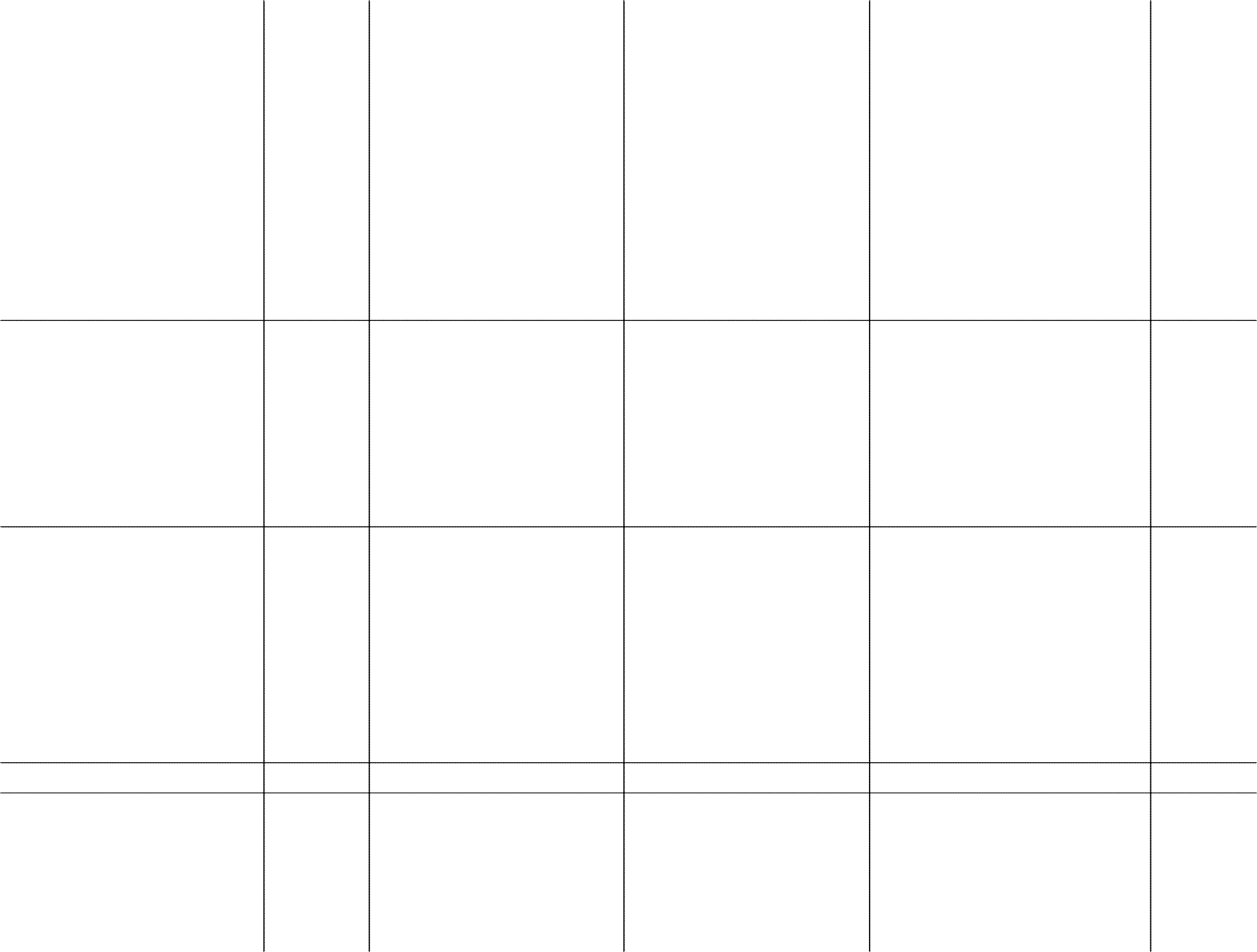 удельное	объемное	электрическое	не	должно	быть	менее	ста	110	Мом*км сопротивление	изоляции	жил	пятипри	температуре	двадцать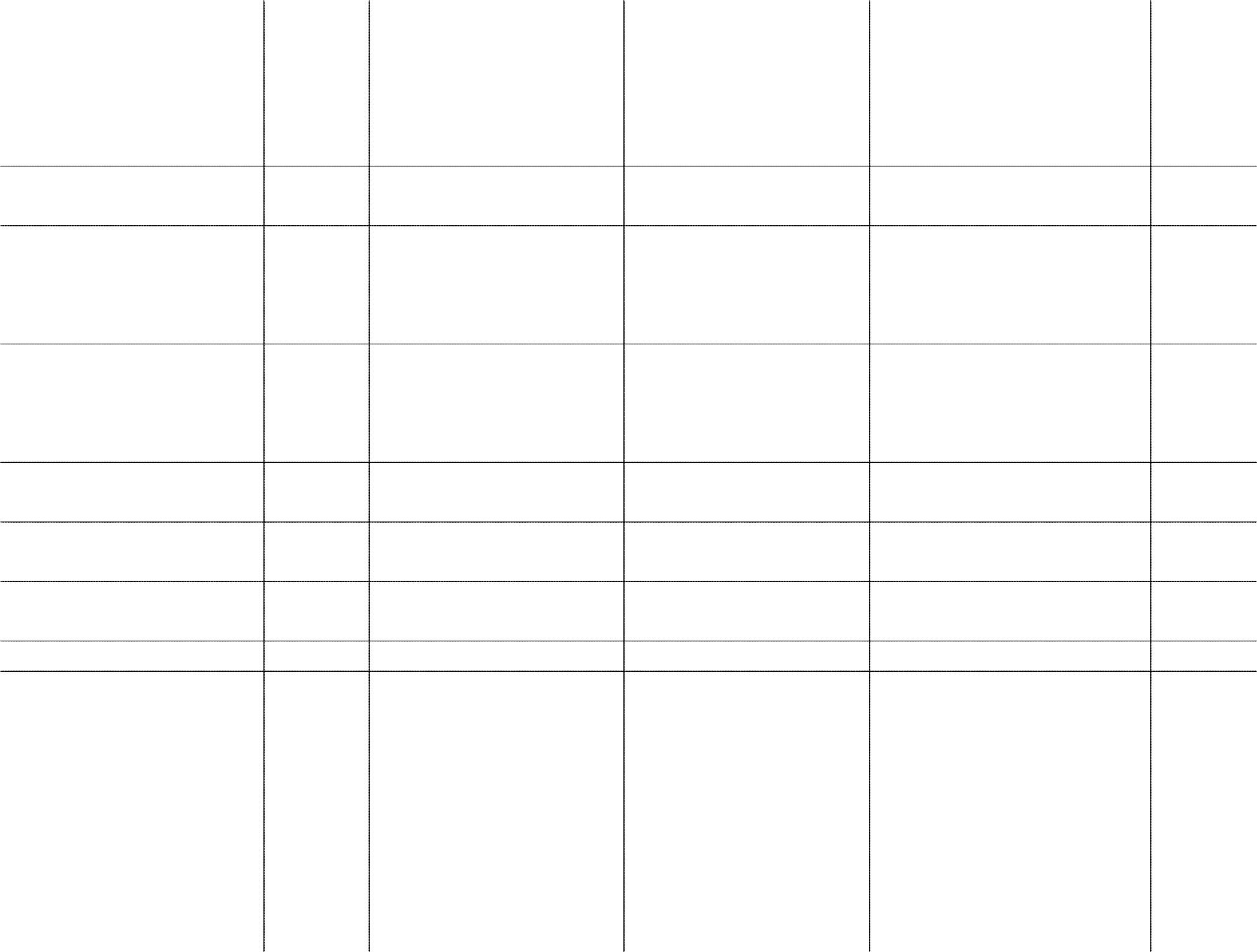 градусов	ЦельсияЭлектрическая	ѐмкость	пары	не	должна	превышать	ста	110	нФ/км восемнадцатиКоэффициент		затухания		на	должен		быть	менее	одной	1,35	дБ/км частоте	один	кГц	при	пяти	десятыхтемпературе	двадцать	градусов ЦельсияЭлектрическое		сопротивление	не	должно	быть		более	36	Ом постоянному	току	одного	пятидесяти	одной	целой	восьмикилометра		жилы	при	двадцати	десятых градусах	Цельсиянаружный	диаметр	кабеля	не	должен	быть	более	пяти	5,2	ммцелых	шести	десятыхдиапазон	рабочих	температур	не	уже	от	минус	сорока	до	-40…+70	°Сплюс	семидесятидиапазон	температур	монтажа	не	уже	от	минус	десяти	до	-10…+50	°Сплюс	пятидесятиКабельный	канал	Конструкция	Должен	быть	с     крышкой	С     крышкойописание	кабельканалы		представляют	собой		кабельканалы	представляют	собой изделия	погонажные		профильные		изделия	погонажные	профильные поливинилхлоридные,		жесткие		или		поливинилхлоридные,	полужесткие, полужесткие,			должны	быть		предназначенны	для     прокладки предназначенны		для		прокладки	электрических    коммуникаций     открытого электрических				коммуникаций		типа     в	помещениях,	зданиях, открытого		типа		в		помещениях,	учреждениях	при     новом     строительстве,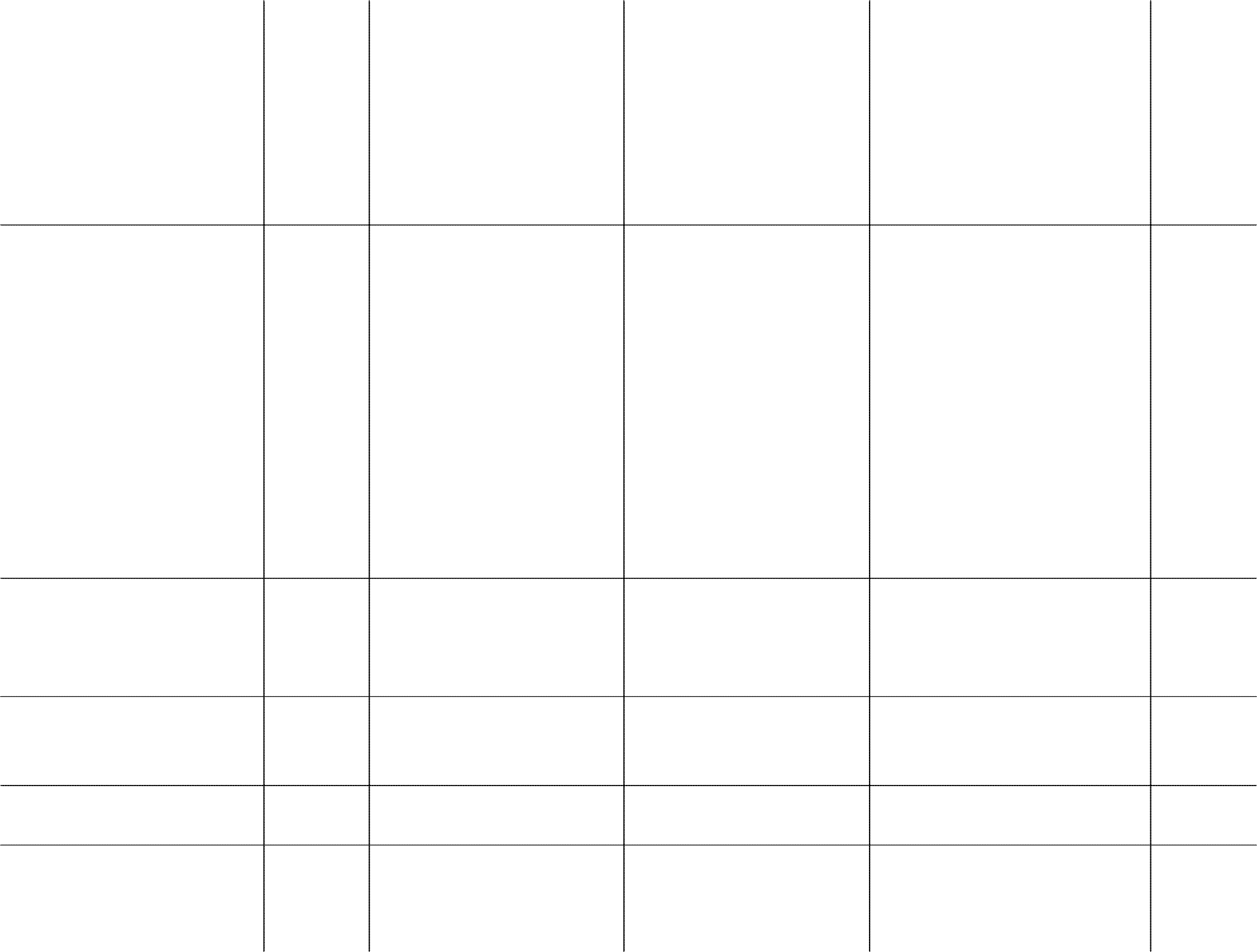 зданиях,	учреждениях	при	новом	ремонте	и     реконструкции строительстве,	ремонте		иреконструкциизащитные	свойства	Кабельные	каналы	должны	Кабельные     каналы     обеспечиваютобеспечивать		защиту	кабелей		и	защиту    кабелей	и	проводов	от проводов		от			механических		механических     повреждений	и повреждений			и		препятствовать	препятствуют	возгоранию.		Упрощают возгоранию,		должны		упрощать		монтаж	электропроводки		при монтаж	электропроводки			при			строительстве,		ремонте    и строительстве,			ремонте				и	реконструкции	зданий.	Обеспечивают реконструкции		зданий,		должны	доступ	к	проводу    в	аварийных беспечивать	доступ		к	проводу		в			ситуациях	и		возможность аварийных			ситуациях				и			дополнительного	монтажа возможность					дополнительного				электропроводкимонтажа	электропроводкидля	изготовления	кабельканала	должна	использоваться	используется	самозатухающаясамозатухающая	композиция	ПВХ,	композиция	ПВХ,	устойчивая    к устойчивая	к	воздействию	влаги	воздействию	влаги	и     ультрафиолета и	ультрафиолетавид	кабельканалы		должны		быть	кабельканалы	выполнены    в     виде	м выполнены	в	виде	мерных		мерных	отрезков	длиной     дваотрезков	длиной	не	менее     двухпрямолинейность	кабельканалы		должны		быть	кабельканалы	прямолинейны     по	всей прямолинейны	по     всей	длине				длинеокраска	кабельканалы	должны	иметь	кабельканалы	имеют     равномернуюравномерную	окраску	по	всей	окраску    по    всей     площади    лицевой площади	лицевой     поверхности			поверхностиНа	лицевой	поверхности	не	допускаются		наплывы,	отсутствуют		наплывы,	бугорки, кабельканалов		бугорки,	раковины,	царапины	и	раковины,	царапины     и     пятна.пятна.Кромки	и	торцы	не	должны	иметь	местных	не     имеют	местных	искривлений,искривлений,	надрывов	и	надрывов	и	зазубрин зазубринКоличество	отделений	1-2	1Огнеупорность	не	хуже	ПВ-0	ПВ-0Удельное	объемное	иболее	0,9*108	1*108Ом*см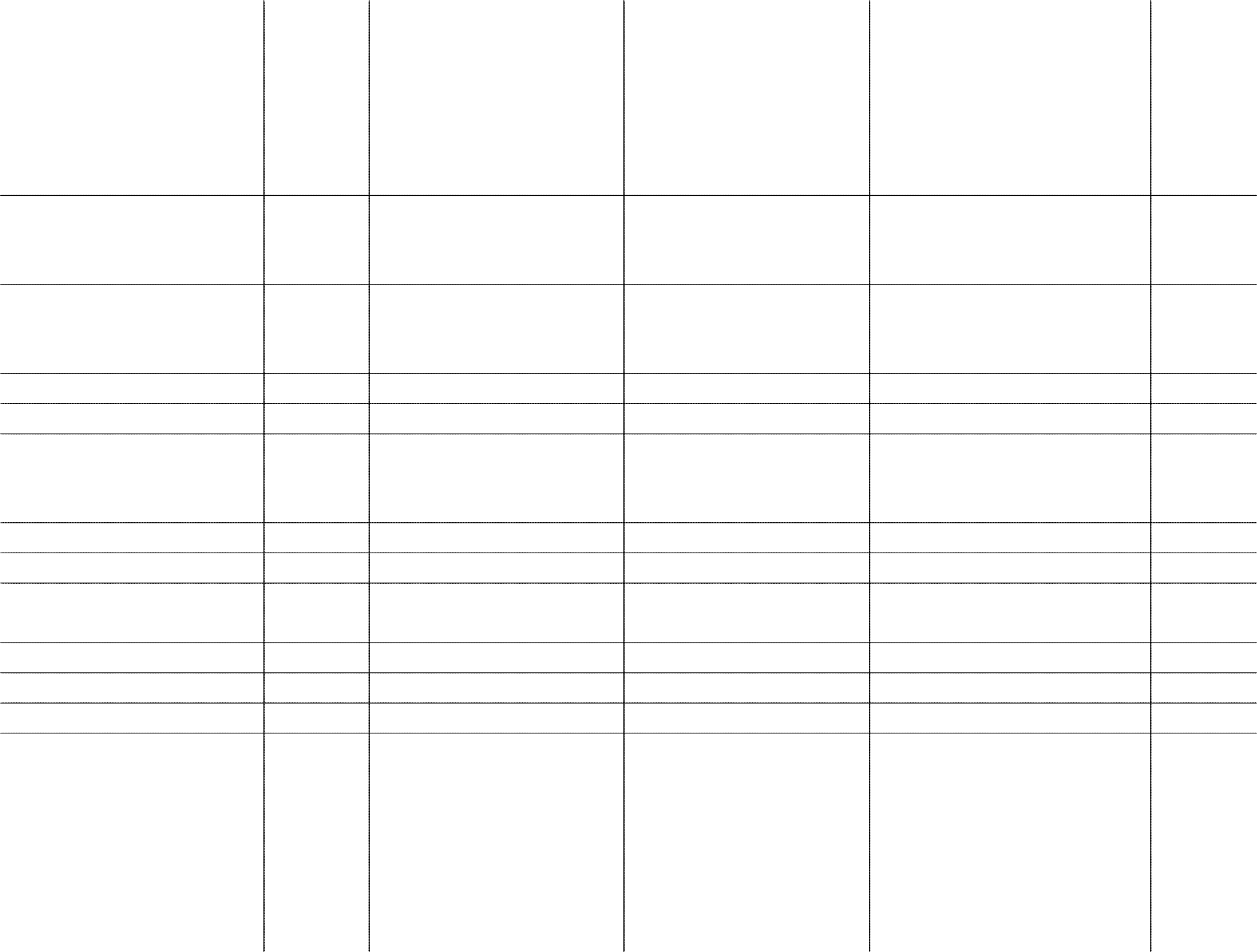 электрическое	сопротивление	при t=20°СПрочность	при    растяжении	более	10		20	МПа Диапазон	рабочих	температур	шире	(-30…+65)	-35…+65	°СДиапазон	температур	монтажа	не	менее	(-15…+60)	-15…+60	°С кабельканаловТолщина	стенки	0,7-2,4	1,0	ммСечение	15-20х10-15	15х15	ммКабельный	канал	Конструкция	Должен	быть	с     крышкой	С     крышкойописание	кабельканалы	представляют	собой		кабельканалы	представляют	собой изделия	погонажные		профильные		изделия	погонажные	профильные поливинилхлоридные,	жесткие		или		поливинилхлоридные,	полужесткие, полужесткие,		должны		быть		предназначенны	для     прокладки предназначенны		для		прокладки	электрических     коммуникаций     открытого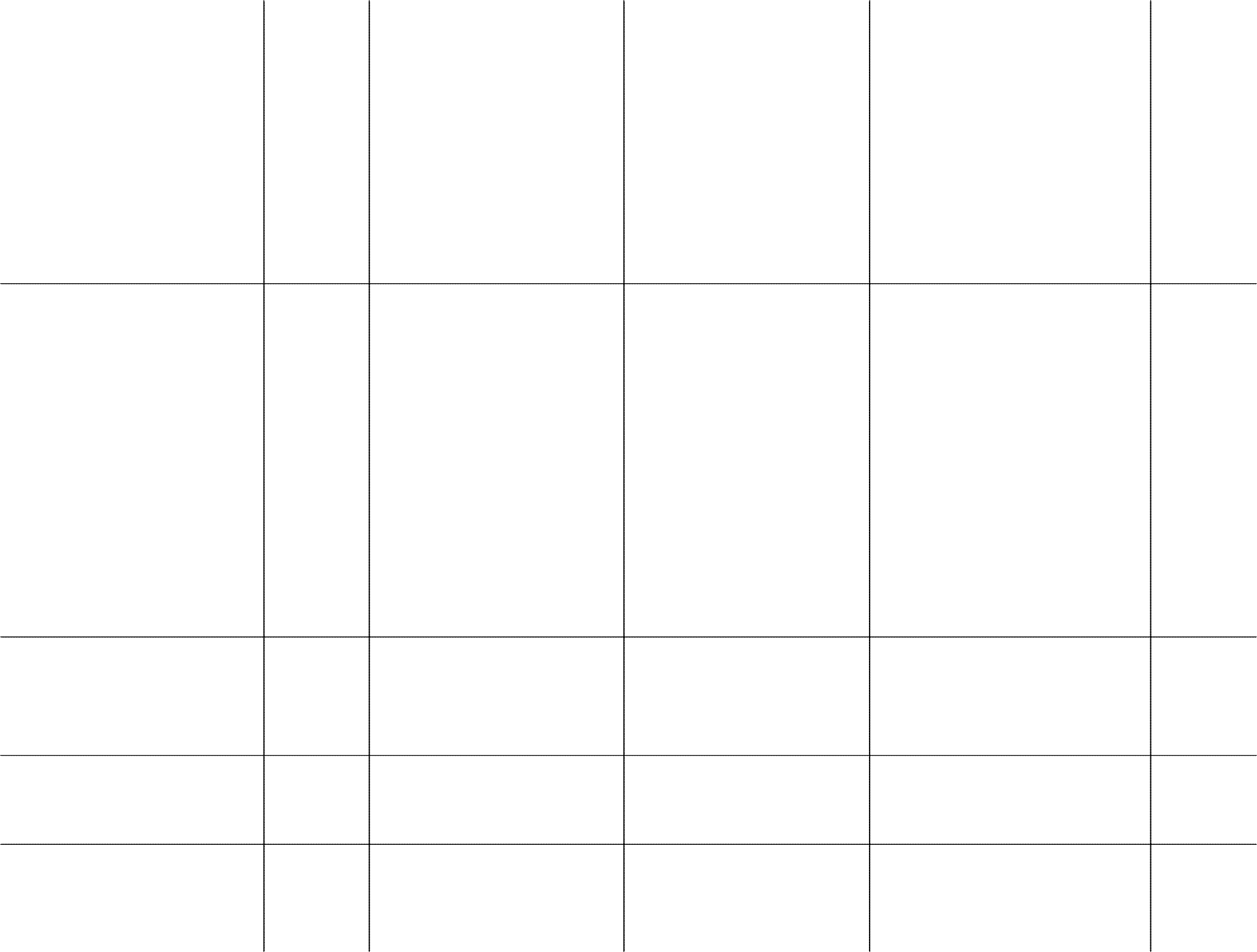 электрических		коммуникаций		типа     в	помещениях,	зданиях, открытого		типа	в		помещениях,	учреждениях	при     новом     строительстве, зданиях,	учреждениях		при	новом			ремонте	и     реконструкции строительстве,	ремонте		иреконструкциизащитные	свойства	Кабельные	каналы	должны	Кабельные     каналы     обеспечиваютобеспечивать		защиту	кабелей		и	защиту    кабелей	и	проводов	от проводов		от			механических		механических     повреждений	и повреждений			и		препятствовать	препятствуют	возгоранию.		Упрощают возгоранию,		должны		упрощать		монтаж	электропроводки		при монтаж	электропроводки			при			строительстве,		ремонте    и строительстве,			ремонте				и	реконструкции	зданий.	Обеспечивают реконструкции		зданий,		должны	доступ	к	проводу    в	аварийных беспечивать	доступ		к	проводу		в			ситуациях	и		возможность аварийных			ситуациях				и			дополнительного	монтажа возможность					дополнительного				электропроводкимонтажа	электропроводкидля	изготовления	кабельканала	должна	использоваться	используется	самозатухающаясамозатухающая	композиция	ПВХ,	композиция	ПВХ,	устойчивая    к устойчивая	к	воздействию	влаги	воздействию	влаги	и     ультрафиолета и	ультрафиолетавид	кабельканалы		должны		быть	кабельканалы	выполнены    в     виде	м выполнены	в	виде	мерных		мерных	отрезков	длиной     дваотрезков	длиной	не	менее     двухпрямолинейность	кабельканалы	должны	быть	кабельканалы	прямолинейны     по	всейпрямолинейны	по     всей	длине	длинеокраска	кабельканалы		должны		иметь		кабельканалы	имеют     равномерную равномерную	окраску	по		всей	окраску    по    всей     площади    лицевой площади	лицевой     поверхности					поверхностиНа	лицевой	поверхности	не	допускаются		наплывы,	отсутствуют		наплывы,	бугорки, кабельканалов		бугорки,	раковины,	царапины	и	раковины,	царапины     и     пятна.пятна.Кромки	и	торцы	не	должны	иметь	местных	не     имеют	местных	искривлений,искривлений,	надрывов	и	надрывов	и	зазубрин зазубринКоличество	отделений	1-2	1Огнеупорность	не	хуже	ПВ-0	ПВ-0Удельное	объемное	иболее	0,9*108	1*108Ом*см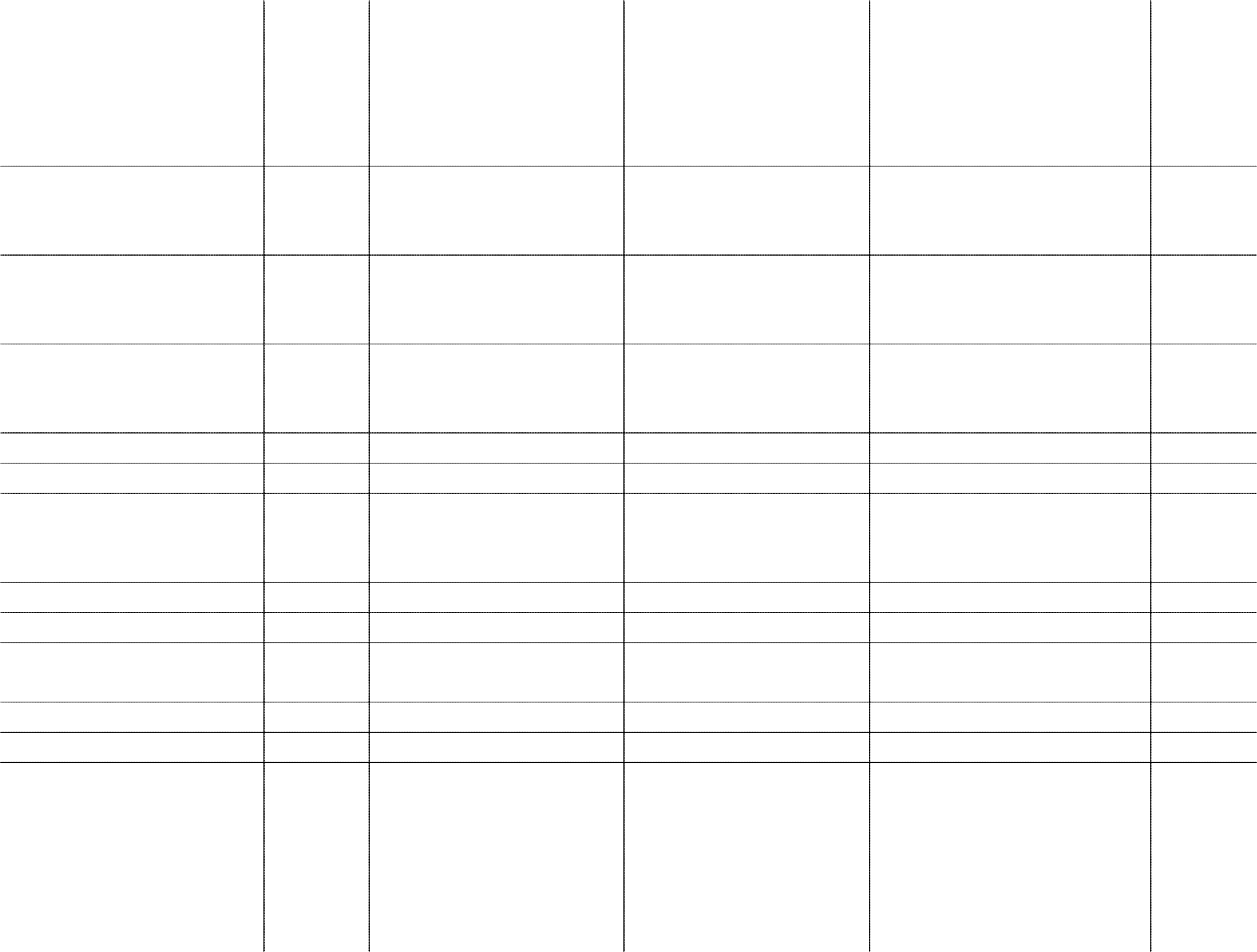 электрическое	сопротивление	при t=20°СПрочность	при    растяжении	более	10		20	МПа Диапазон	рабочих	температур	шире	(-30…+65)	-35…+65	°СДиапазон	температур	монтажа	не	менее	(-15…+60)	-15…+60	°С кабельканаловТолщина	стенки	0,7-2,4	1,0	ммСечение	25-30х20-25	25х20	ммИзвещатель	магнитоконтатный	в	Предназначение	Извещатель		должен	быть	Извещатель	предназначен	для комплекте		с	крепежными			предназначен	для	поверхностного		поверхностного	монтажа	наизделиями	монтажа	на	металлические	и	металлические	и	неметаллические неметаллические		конструкции,	конструкции,	для		блокировки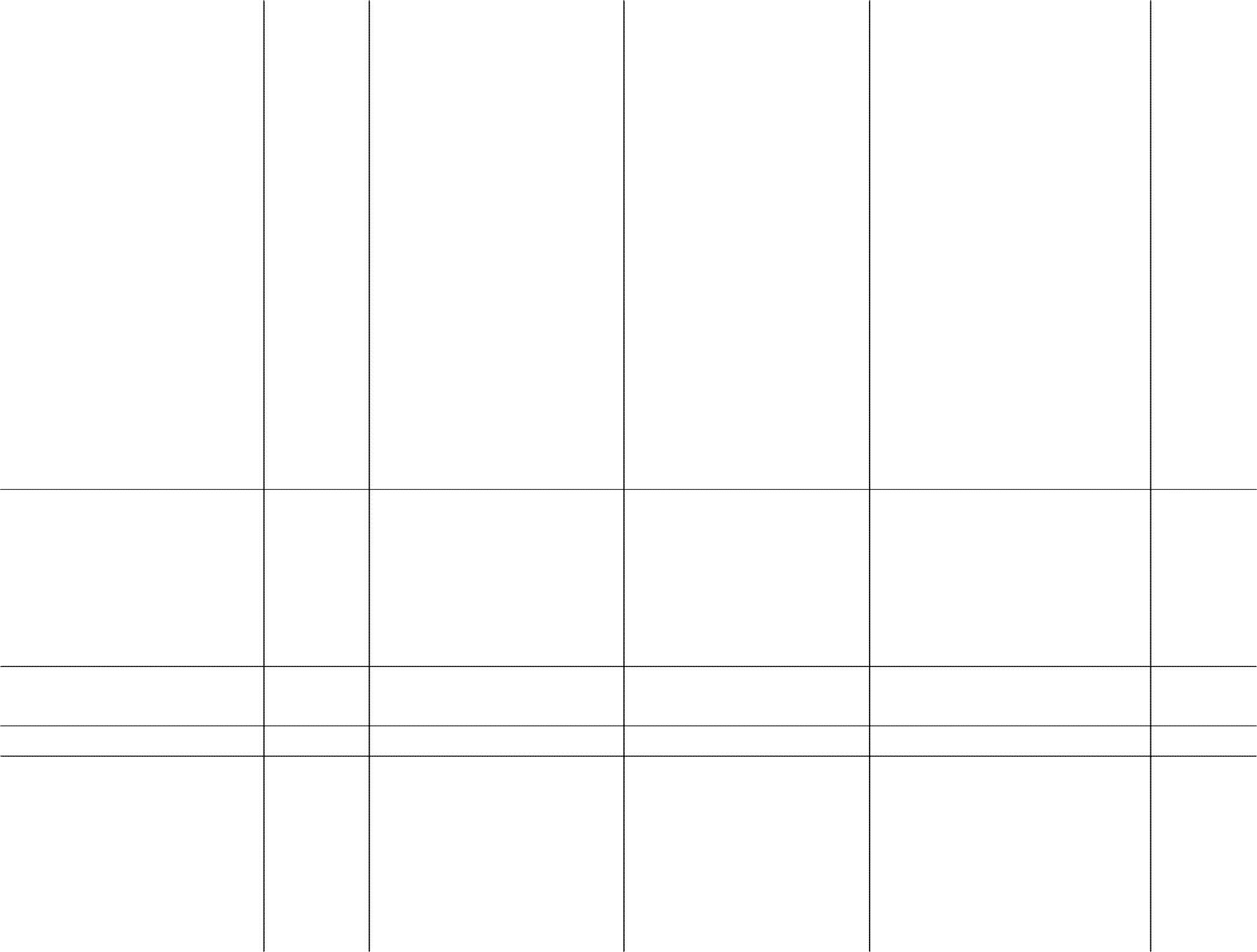 для	блокировки		дверных	и		дверных		и	оконных	проемов, оконных		проемов,			организации			организации		устройств	типа устройств		типа		«ловушка»,	а		«ловушка»,		а		также	блокировки также			блокировки			других		других		конструктивных	элементов конструктивных					элементов			зданий		и	сооружений	на зданий			и		сооружений		на	открывание	и	смещение	с	выдачей открывание			    и			смещение	с	сигнала		«Тревога»		путем		размыкания выдачей			сигнала				«Тревога»		контактов		геркона		на		приемно- путем		размыкания		контактов	контрольной		прибор,		концентратор	и геркона		на	приемно-контрольной	пункт	централизованного	наблюдения прибор,		концентратор		и	пунктцентрализованного	наблюдения.Корпусы	извещателей	должны	быть	выполнены	из	выполнены	из	прочного	полистиролапрочного		полистирола		белого	белого	цвета,		извещатель	имеет	два цвета,		извещатель		должен	отверстия	по		краям	для	винтового иметь	два		отверстия	по	краям		крепления	его	к	поверхности.для		винтового	крепления	его к	поверхности.Выводы	извещатель	должен	иметь	два	имеет	два	вывода выводаДлина	каждого	вывода	менее	ста		семидесяти			165		мм Конструкция	выводов	должны		быть	выполненны	из	выполненные	из	многожильногомногожильного	медного	провода	медного	провода		в	изоляции	из в	изоляции				из	поливинилхлорида,		пятого	класса поливинилхлорида,	не		ниже		гибкости	без	металлическогочетвертоко	класса	гибкости		с	покрытия металлическим	покрытием	илибез	таковогоСечение	сечением		не		менее		нуля	ноль	целых	две	десятых	мм2 целых	двух		десятых	и		несопротивление	одного	километра	не	должно		быть	более	или	сто	восемь	целых	три	десятых	Ом жилы	постоянному	току	равно		сто	тринадцатьЗамыкание	электрическойцепиНдолжно	происходить	при		происходит		при	расположении	мм расположении		магнита		и	магнита	и	датчика		на	расстояниидатчика		на	расстоянии	между	между	ними	не	более	десяти ними	не	более	десятиРазмыкание	электрическойцепиНдолжно	происходить	при		происходит		при	расположении	мм расположении		магнита		и	магнита	и	датчика		на	расстояниидатчика		на	расстоянии	между	между	ними	не	менее	сорока ними	не		менее	сорока	пяти			пятиДопустимое	смещение		вдоль	не	должно	превышать	и	быть	три	мм вертикальной		оси	между	равным	четырем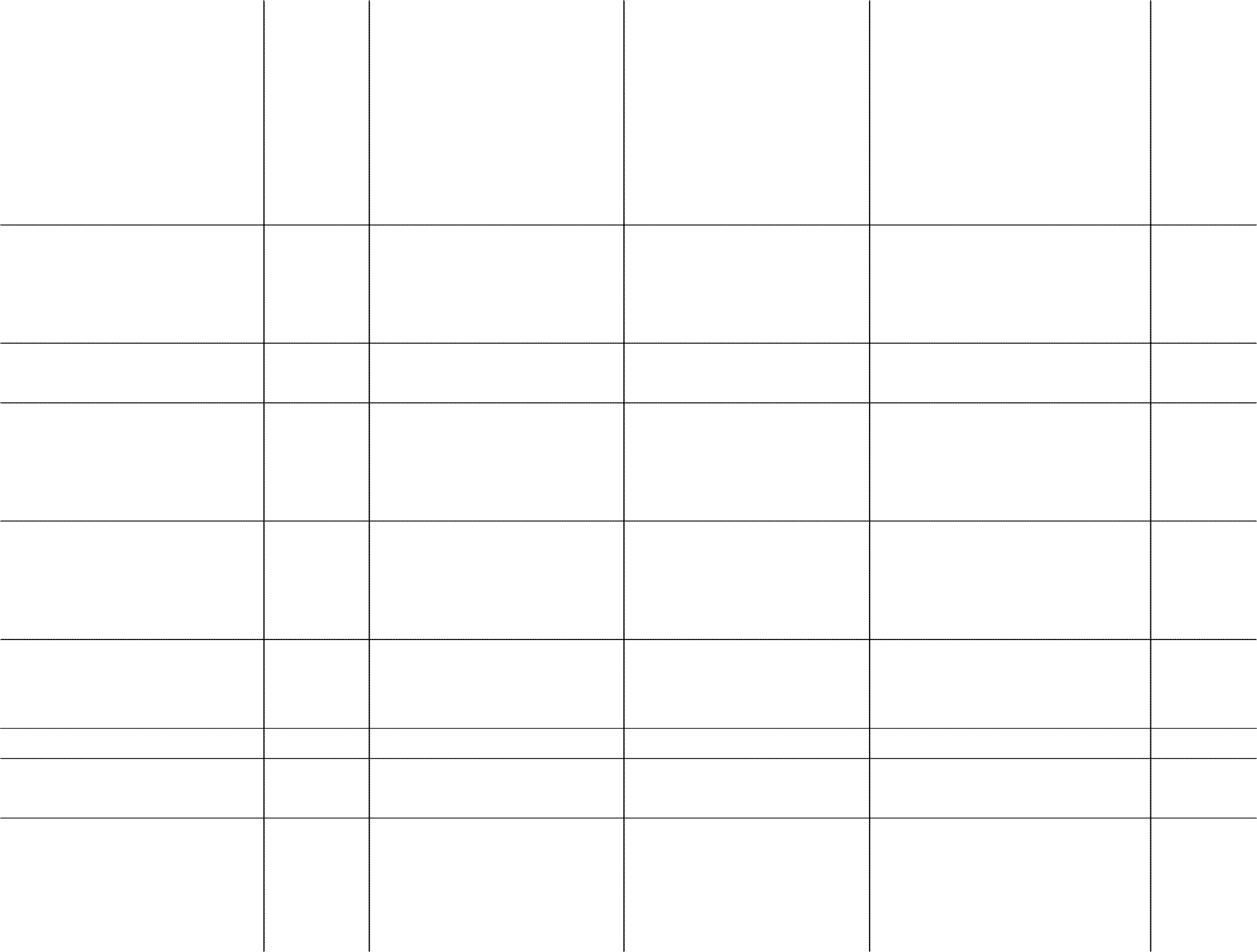 магнитом	и	датчикомКоммутирующий	элемент	датчика	должен	быть	геркон	герконэлектрическая	цепь	в	режиме	должна	находиться	в	замкнутом	находится	в	замкнутом	состоянии охраны				состоянииГраницы	диапазона	не	должны	быть	уже	чем	от	от	нуля	целых	пяти	сотых	до	В коммутируемого	напряжения	нуля		целых		пяти		сотых	до			семидесяти		двух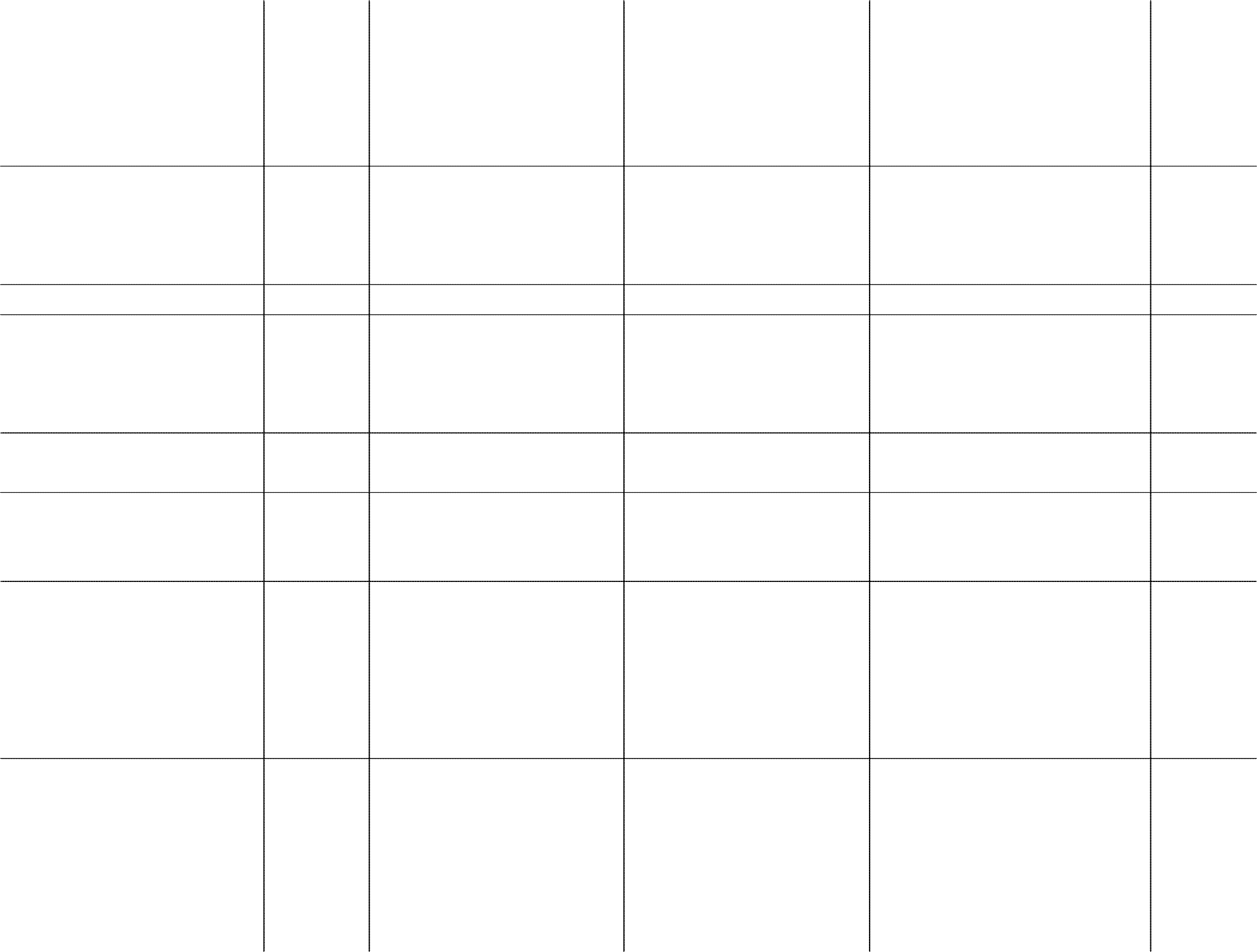 датчика	семидесяти     двухграницы	диапазона      должны       быть       уже       чем       от		от    нуля    целых     одной	А коммутируемого    тока     датчика	нуля	целых	одной	десятитысячной    до    нуля     целыхдесятитысячной	до	нуля	целых	двадцати	пяти	сотых двадцати	семи	сотыхкоммутируемая    мощность	не    должна    превышать    десяти	десять		Вт контактное	сопротивление      не	может	принимать         имеет    значение     ноль    целых    пять	Ом датчика     безучета    выводов	максимальное      значение      большее	десятыхили	равное	нулю	целых шести	десятыхэлектрическая	прочность      должна	быть	не	менее	пятьсот	В изоляции		пятисотДиапазон        рабочих        температур      должен      быть      шире       чем      от	от    минус     пятидесяти     до     плюс	°С извещателя	минус      сорока      пяти      до      плюс		пятидесятисорока	пятиМонтаж    извещателя	должен        осуществляться        путем       осуществляется    путем     его     установкиего	установки	с	внутренней	с		внутренней		стороны		охраняемого стороны	охраняемого	помещения		помещения	при	установке	для при	установке	для	блокировки			блокировки		дверных,		оконных дверных,	оконных	проемов	и				проемов	и	т.п.т.п.Задающий     элемент	должен	устанавливаться       на       устанавливается     на    подвижной     частиподвижной			части		контролируемых	поверхностей контролируемых	поверхностей	(дверной,	оконной	коробке	и	т.п.) (дверной,	оконной	коробке	и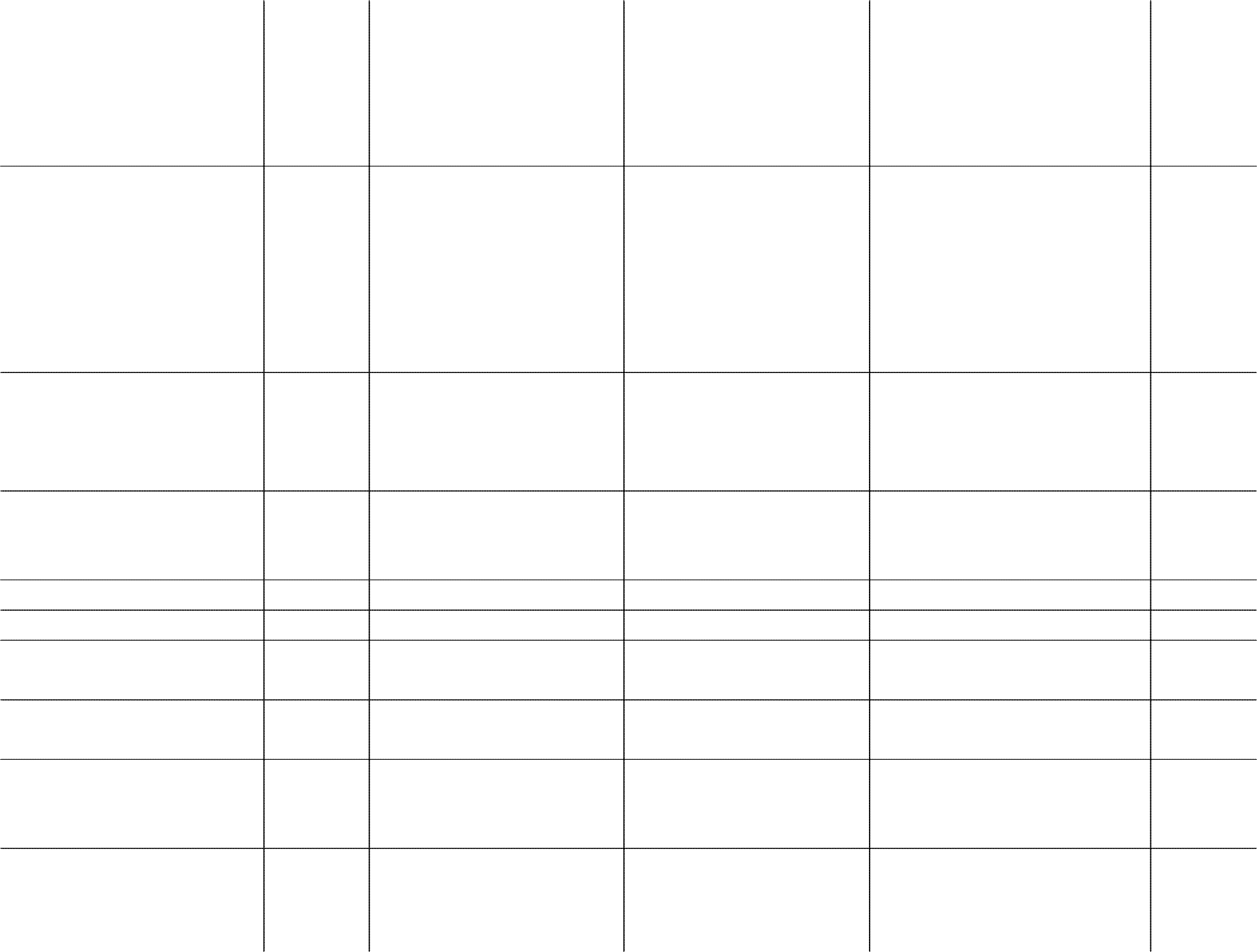 т.п.)обе         части    извещателя	должны        устанавливаться       вдоль	устанавливаются     вдоль    линии	ммлинии	разъема	контролируемых	разъема	контролируемых		поверхностей поверхностей	параллельно	друг		параллельно	друг	другу	сдругу	с	максимальным	максимальным расстоянием между расстоянием      между      ними      при	ними при нормальном положении нормальном     положении     элемента		элемента     десятьне	превышающим	десятиМаксимальные			допуски	не	должны	быть	более	или	три	мм параллельности	и	соосности	равняться	четыремдатчика	относительно	осей задающего	устройстваМонтаж		извещателей	на	должен	производиться	шурупами	производится	шурупами	с	потайной деревянных	поверхностях		с	потайной	головкой	(должны		головкой		(в	комплекте)быть	в	комплекте)диаметр     головки    шурупов	от    пяти     до     семи		пять     целых     шесть    десятых	мм шаг    резьбы	не    более     полутора     миллиметров	одна    целая     двадцать    пять    сотых	мм диаметр     резьбы    шурупа	не     должен      превышать      трех     с			три	ммполовинойвысота     головки	не       должна       быть        более       и        одна    целая    шестьдесят     пять    сотых	ммравняться	двумдлина    шурупа	должна     соответствовать     значению	тринадцать	ммиз		диапазона	от	двенадцати до	пятнадцатиматериал     шурупов	шурупы	должны	иметь        изготовлены    из    корозионно     стойкой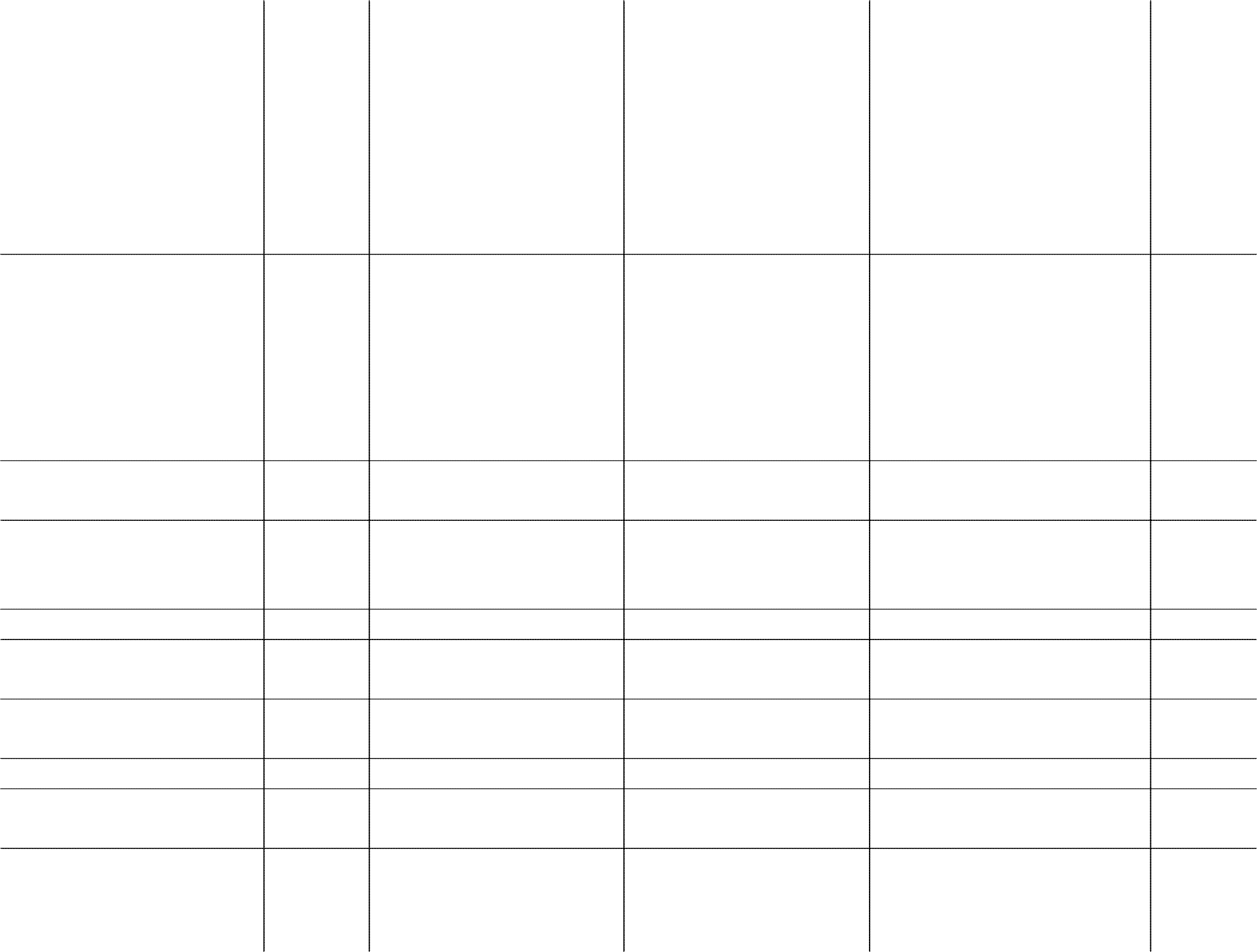 цинковое		покрытие,	либо	стали должны	быть		изготовлены		излатуни,		либо	из	корозионно стойкой	сталиМонтаж	на	металлических	монтаж	должен	производиться	монтаж	производится	на	прокладках поверхностях			на	прокладках	из		из	электроизоляционного	текстолитаэлектроизоляционного		текстолита		(в	комплекте)	посредством		винтов (должны	быть	в	комплекте)	с	потайной	головкой	(в	комплекте) посредством		винтов	с	потайнойголовкой	(должны	быть	в комплекте)Толщина	прокладок	от	двадцати	пяти	до	тридцати	двадцать	пять	мммиллиметровфункциональность	текстолита	в	не	уже	чем	от	минус	от	минус	шестидесяти	пяти	до	°С диапазоне	длительно	допустимых	шестидесяти		пяти	до		плюс			плюс	ста	пятирабочих	температур	ста	пятидиаметр	резьбы	винтов	не	должен	превышать	трех			три		мм диаметр	головки		не	менее	трех	с	половиной	пять	целых		шесть	десятых	мммиллиметровшаг	резьбы	менее	нуля	целых	семи	ноль	целых	пять	десятых	мм десятых	миллиметравысота	головки		более	одного			одна	целая	шестьдесят	пять	сотых	мм стандартная	длина	винта	должна		быть	не	более			тридцать			ммтридцати	пятиСоединение	выводов	Выводы	датчика	должны	Выводы	датчика	будут	соединятьсясоединяться	с		проводами	линии		с	проводами	линии	блокировки блокировки			скруткой			и		скруткой		и	пропайкой	мест пропайкой		мест			соединения		соединения		припоем	ПОС-61,	а припоем	ПОС-40;		ПОС-61,		а		места	пайки	будут	защищены места	пайки			должны	быть	трубками		из		поливинилхлоридного защищены			трубками		из						пластика. поливинилхлоридного		пластика.Кабель	конструкция	кабель	должен	состоять	из	кабель	состоит	из	одной	парыодной		пары	медных	нелуженых	медных	нелуженых		однопроволочных или		луженых		однопроволочных	жил		с	изоляцией	и	оболочкой	из жил	с	изоляцией		и	оболочкой		ПВХ	пластиката		пониженнойиз	ПВХ	пластиката		пониженной	пожароопасности	с	низким	дымо-	и пожароопасности	с		низким		газовыделениемдымо-	и	газовыделениемпредназначение	кабели		должны				быть			предназначены		для	групповой предназначены		для		групповой				стационарной	прокладки		в стационарной		прокладки		в		современных	системах	сигнализации, современных					системах	системах		контроля	доступа,	а		также сигнализации,	системах		контроля			для	других		систем	управления, доступа,	а	также	для		других						контроля	и	связисистем	управления,	контроля	и связиНоминальное	сечение	жил	ноль	целых	семьдесят	пять	0,75сотыхмм2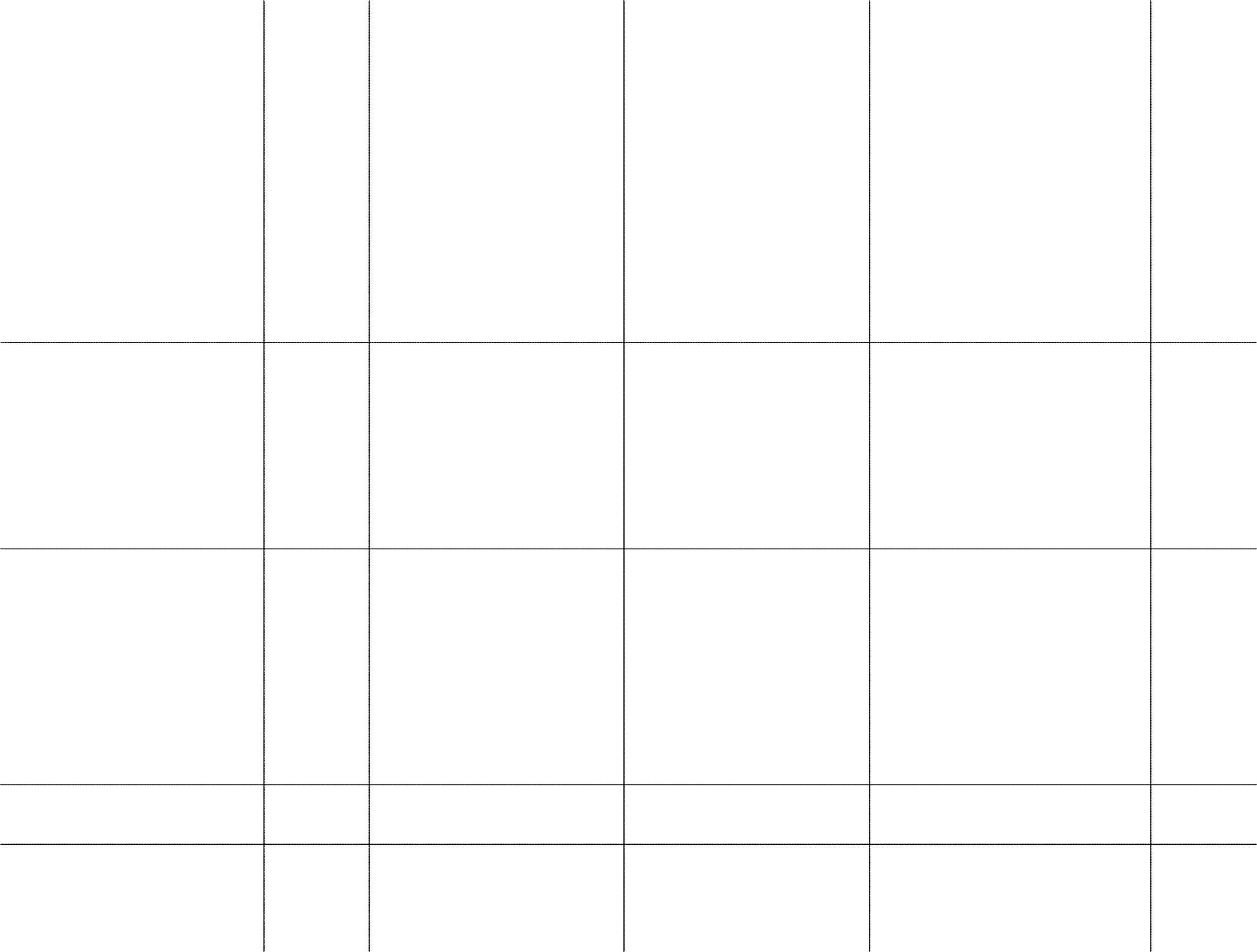 удельное	объемное	электрическое	не	должно	быть	менее	ста	110	Мом*км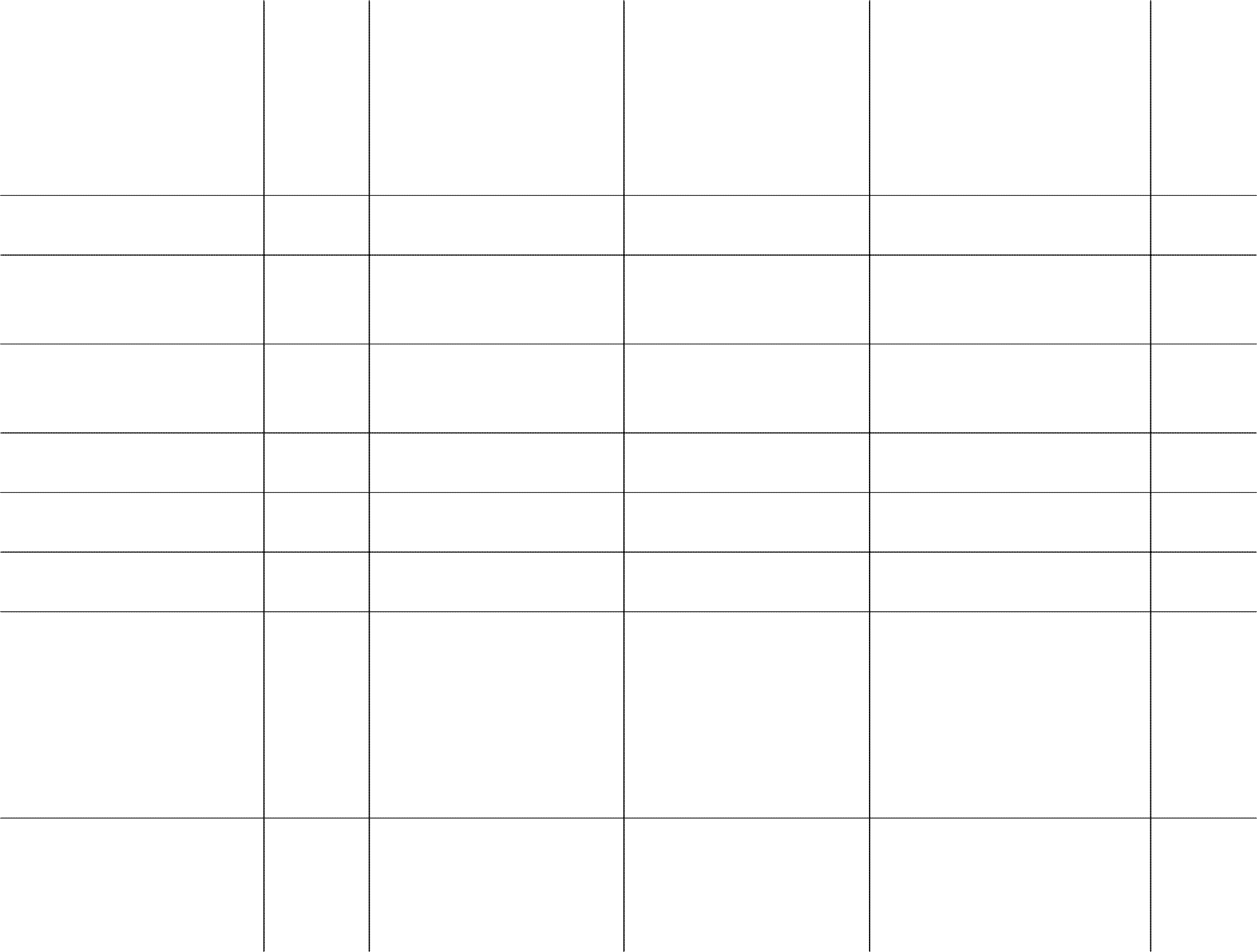 сопротивление	изоляции	жил	пяти при	температуре	20	°CЭлектрическая	ѐмкость	пары	не	должна	превышать	ста	118	нФ/км восемнадцатиКоэффициент		затухания		на	должен		быть	менее	одной	1,1	дБ/км частоте	1		кГц	при	целой	двенадцати	сотыхтемпературе	20	°CЭлектрическое		сопротивление	не	должно	быть		более	24,5	Ом постоянному	току	1	км	жилы	двадцати	четырех	целых	восьмипри	20°С	десятыхнаружный	диаметр	кабеля	не	должен	быть	болеепяти	5,6	ммцелых	шести	десятыхдиапазон	рабочих	температур	не	уже	чем	от	минус	-40…+70	°Ссорока	до	плюс	семидесятидиапазон	температур	монтажа	не	уже	чем	от	минус	десяти	-10…+50	°Сдо	плюс	пятидесятиДюбель	Описание	Должен	представлять	собой	представляет	собой     крепѐжное	изделие,изделием	различными	способами	способами	закрепляется     в		несущем закрепляется			в		несущем	основании	и	удерживает	какую-либо основании	и	удерживает			какую-		конструкцию.либо	конструкцию.Дюбель	должен	иметь		возможность	Дюбель	имеет	возможность	применения	°С применения	в	бетоне,		кирпиче,		в	бетоне,	кирпиче,	газобетоне,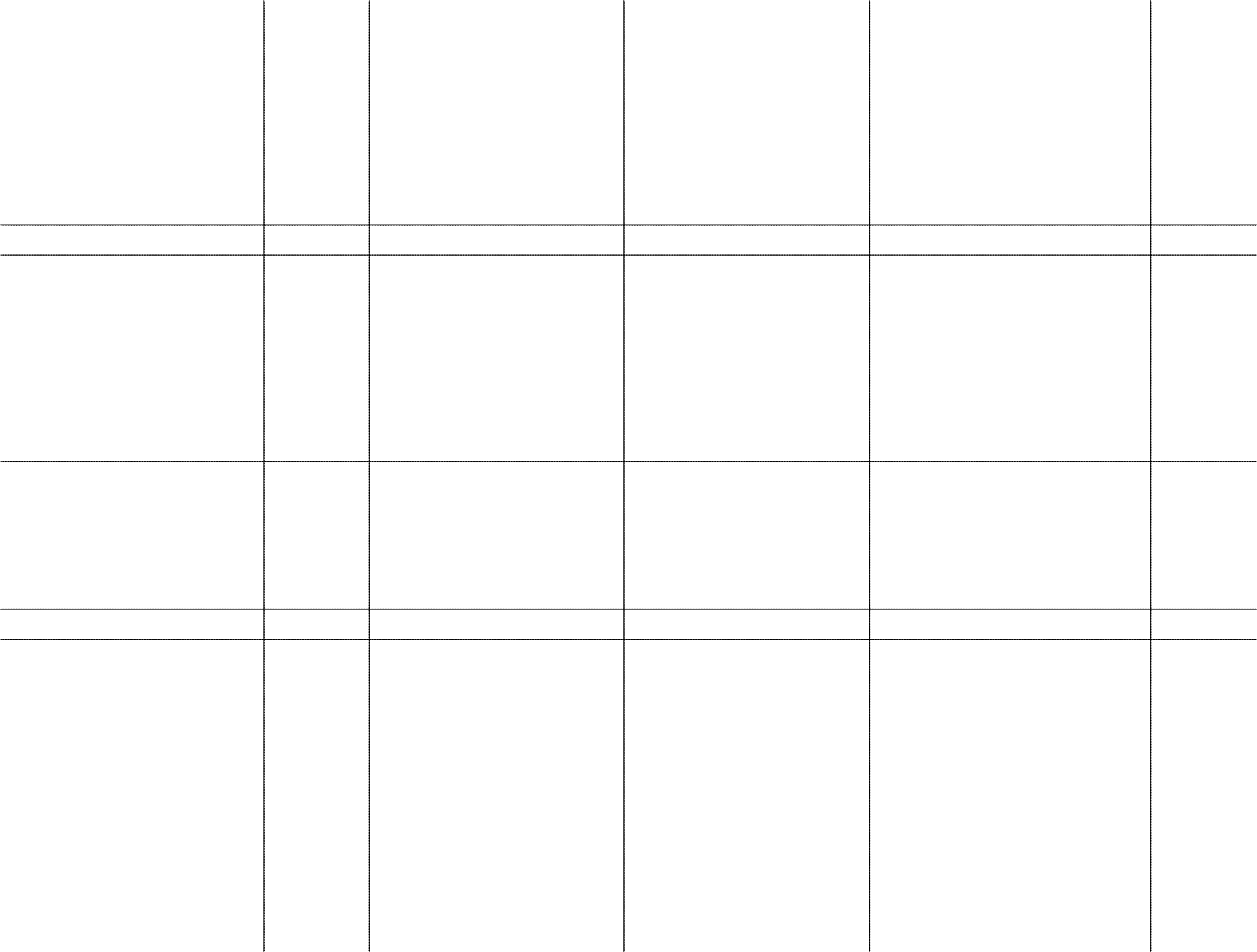 газобетоне,	керамзитобетоне	при	керамзитобетоне	при     диапазоне диапазоне	температур:	минимально		температур:		-60…+70(-60…+70)размер	дюбеля	8х60-80	8х60	ммДюбель	Описание	Должен	представлять	собой	представляет	собой     крепѐжное	изделие,крепѐжное		изделие,		которое			которое	совместно	с	другим совместно	с	другим	крепѐжным		крепѐжным     изделием	различными изделием	различными	способами	способами	закрепляется     в		несущем закрепляется			в		несущем	основании	и	удерживает	какую-либо основании	и	удерживает		какую-				конструкцию.либо	конструкцию.Дюбель	должен	иметь		возможность	Дюбель	имеет	возможность	применения	°С применения	в	бетоне,		кирпиче,		в	бетоне,	кирпиче,	газобетоне,газобетоне,	керамзитобетоне	при	керамзитобетоне	при     диапазоне диапазоне	температур:	минимально		температур:		-60…+70(-60…+70)размер	дюбеля	6х40-50	6х45	ммШурупы	с	потайной	головкой	Описание	Шуруп	должен	представлять	Шуруп	представляет     собой     крепежноесобой	крепежное		изделие	в	изделие	в	форме    стержня     с форме	стержня	с			наружной	наружной		специальной     резьбой, специальной		резьбой,		резьбовым	резьбовым     коническим     концом	и коническим	концом		и		головкой		головкой		на	другом	конце,на	другом		конце,		образующее		образующее	резьбу    в		отверстии резьбу		в	отверстии	соединяемого	соединяемого	деревянного,	равно    как деревянного		или	пластмассового			и	пластмассового	изделия.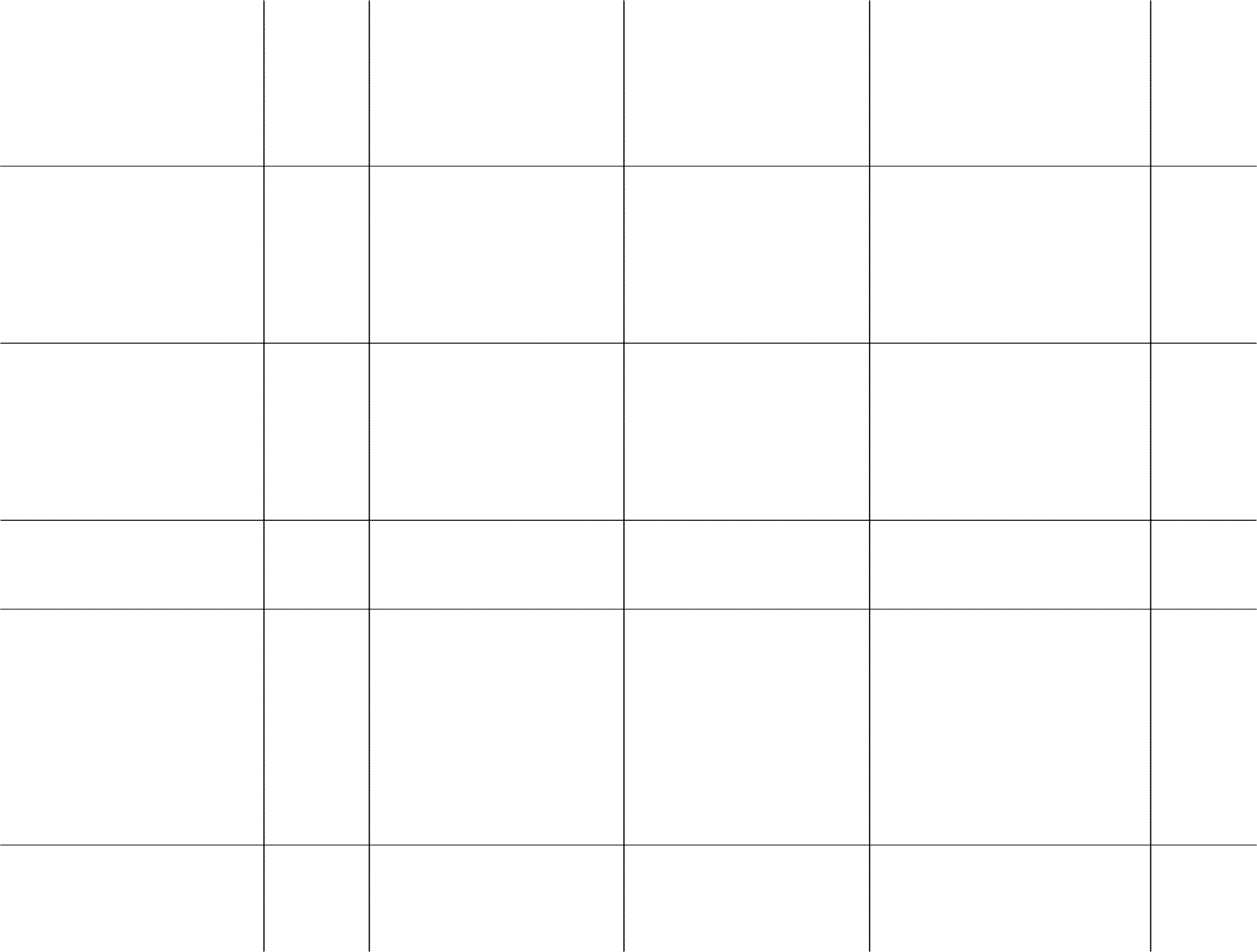 изделия.Стержень	шурупа	должен	представлять	собой	часть	представляет	собой     часть	крепежногокрепежного		изделия		(шурупа),		изделия		(шурупа),	непосредственно непосредственно	входящую	в		входящую		в	отверстия	соединяемых отверстия		соединяемых		изделий	изделий,		равно    как	и	ввертываемую или	ввертываемую		в	материал			в	материал	одного	из    них одного		из    нихГоловка	шурупа	Должна	представлять	собой	часть		представляет		собой     часть крепежного	изделия		(шурупа),		крепежного	изделия	(шурупа), имеющего		стержень,		служащую	имеющего	стержень,		служащую	для для	передачи	крутящего		момента	передачи		крутящего	момента	ии	(или)	образования	опорной	образования	опорной	поверхности поверхностиШлиц	шурупа	Должен		представлять		собой		представляет	собой	углубление углубление	специальной	формы	в	специальной	формы     в	торце	головки торце	головки     шурупа							шурупаБуравчик	шурупа	Должен	представлять	собой	представляет	собой	резьбовойрезьбовой			конической		конец	конической	конец     шурупа,	служащий шурупа,	служащий	для	нарезания	для	нарезания		резьбы    в	деревянном резьбы		в		деревянном		или		или	пластмассовом	изделии     при пластмассовом			изделии		при		образовании		соединения.	Буравчик образовании		соединения.	Буравчик	шурупа	имеет		два	витка     резьбы шурупа	должен		иметь	не	менееполутора	витков	резьбыПритупление	острия	буравчика	не	должно     превышать	сорока	15	%	от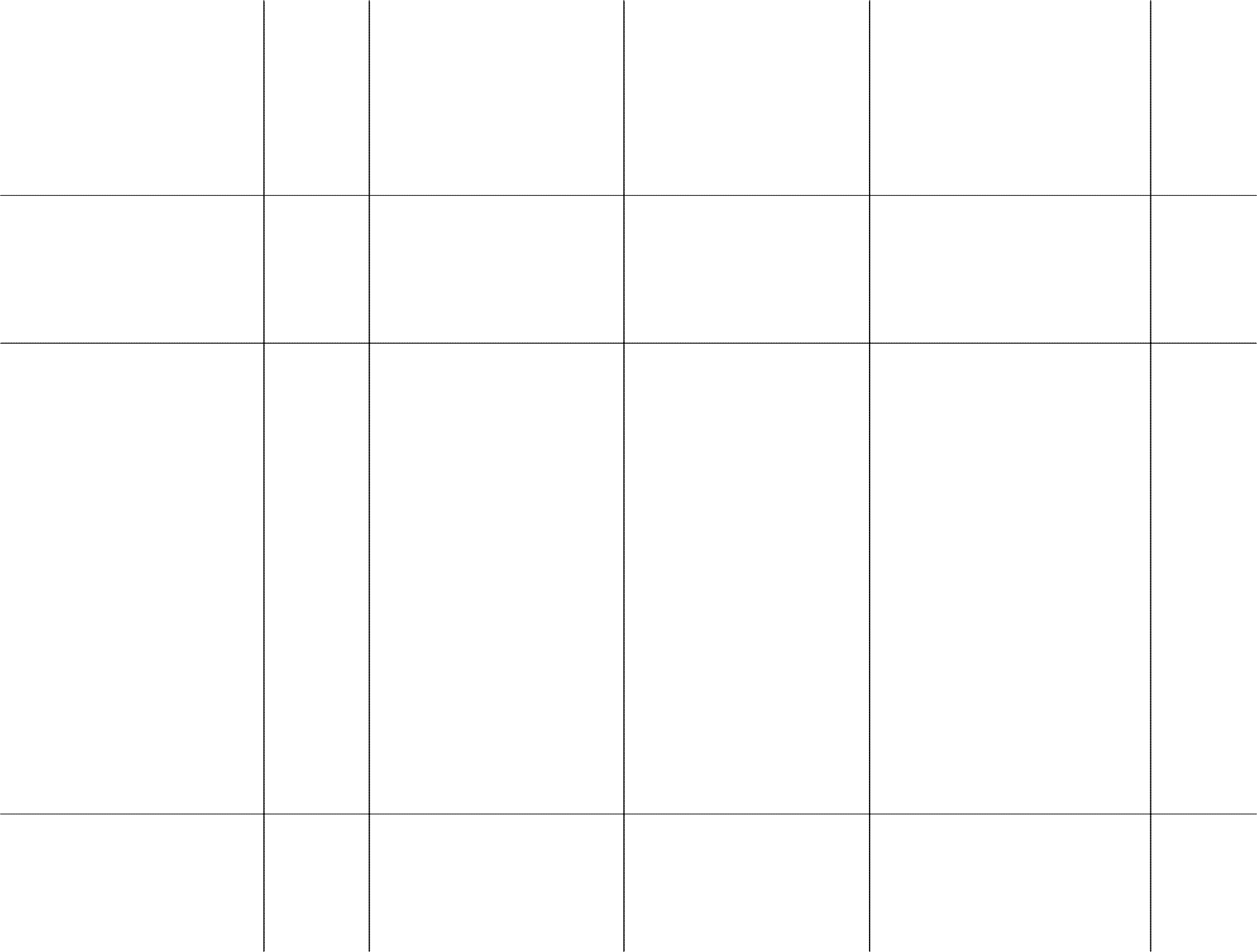 диаметра стержняМарка	материала	изготовления	Л63;	Л96;		Л90;	Л85;	Л80;	08кп шурупа			Л68;	Л70;	Л63;	Л60;	08кп;10кп;	20Х13;	08Х13;	12Х13;08Х18ТчДефекты	На	поверхности	шурупов		не	На	поверхности	шурупов	отсутствуют: допускаются			риски,		выводящие		риски,		выводящие		размеры     шурупов размеры	шурупов	за	предельные	за	предельные		отклонения,		отсутствуют отклонения,		наличие		частично	частично     подрезанные,	утолщенные     и подрезанных,			утолщенных		и			надорванные	участки     резьбы надорванных			участков			резьбы	суммарной	длиной,		превышающей	10 суммарной		длиной,	превышающей		%	длины	резьбы     по    винтовой10	%	длины	резьбы		по		линии,    ржавчина,	не    смываемая винтовой	линии,	ржавчина,	не	керосином,		скругление		пояска     головок смываемая	керосином,		скругление	шурупов,	выводящее	диаметры	головок пояска			головок			шурупов,	за		предельное	отклонение.		Отсутствуют выводящее	диаметры		головок	за			складки		в	местах     изменения предельное			отклонение.		Не			поперечного	сечения	стержня. допускаются		складки	в	местахизменения	поперечного	сечения стержня.Резьбовая	часть	шурупов	должна	изготавливаться	изготовляется	цилиндрическойцилиндрической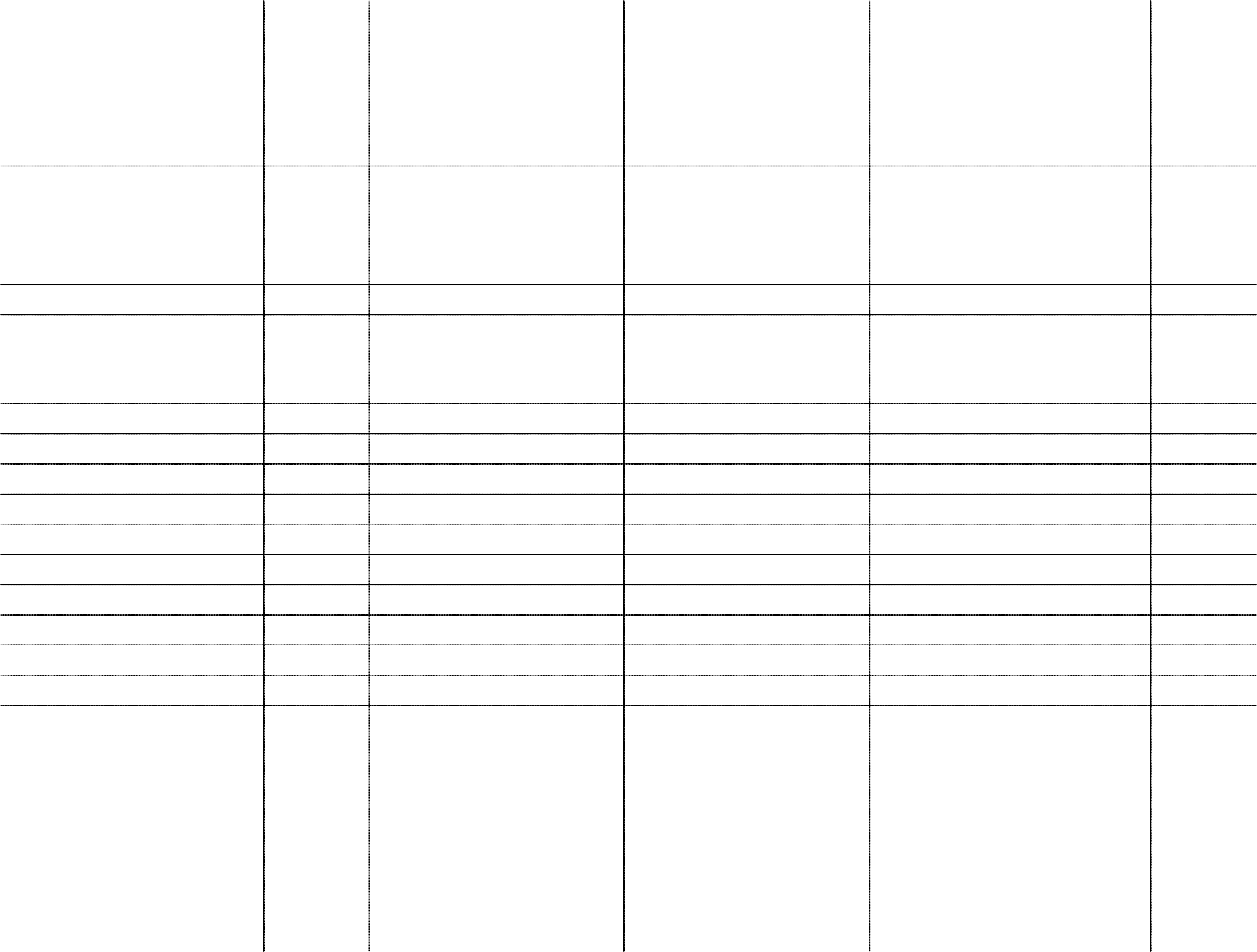 Резьба	должна	быть	острой	Резьба	остраяОсобенности	резьбы	У	шурупов	последние	2	-	3	У	шурупов	последние	3	виткавитка	резьбы	должны		иметь	резьбы	имеют	неполную	глубину неполную		глубину	профиля		профиля    резьбырезьбыДиаметр	резьбы	3-4				4	мм Вид     покрытия	цинковое;	никелевое;	кадмиевое	цинковоехроматированное;	без	покрытия; цинковое	хроматированноеТолщина	покрытия	(при	наличии)	до	18	6	мкмДиаметр	головки	менее	7,5			7,4	мм Тип	шлица	должен	быть	крестообразный	крестообразныйНомер	шлица	1-2	2Диаметр	шлица	должен	быть	более     2,7	4,0	ммШаг    резьбы	Должен	быть1,5±0,25	1,75	ммВнутренний	диаметр	резьбы	не	более     2,8	2,8	ммВысота	головки	не	менее     1,65	2,2	ммДлина	шурупа	20-25	25	ммМасса	шурупа	менее	2	1,89	гШурупы	с	потайной     головкой	Описание	Шуруп	должен	представлять	Шуруп	представляет     собой	крепежноесобой	крепежное		изделие	в	изделие	в	форме    стержня     с форме	стержня	с			наружной	наружной		специальной     резьбой, специальной		резьбой,		резьбовым	резьбовым     коническим     концом	и коническим	концом		и		головкой		головкой		на	другом	конце,на	другом	конце,	образующее	образующее	резьбу    в	отверстии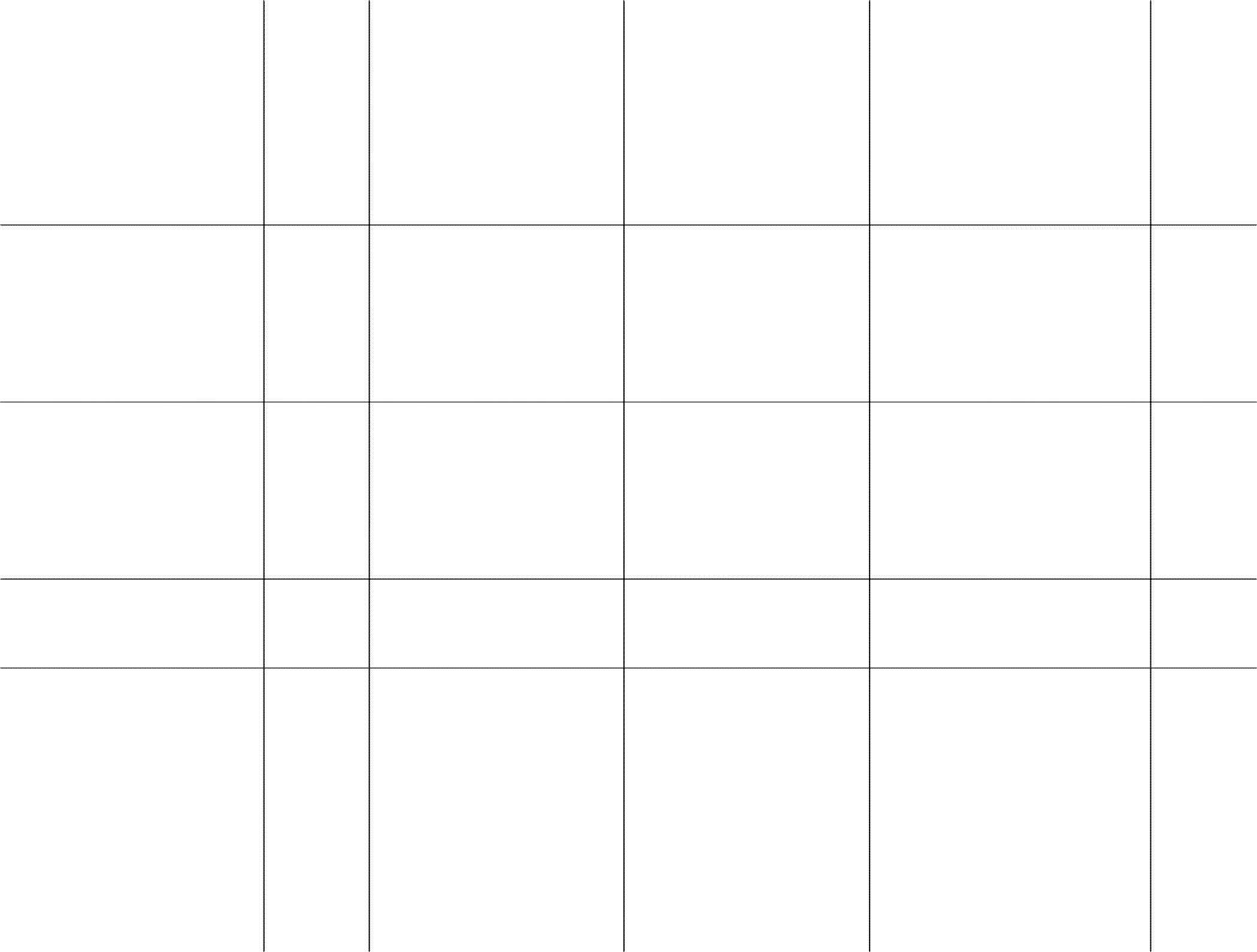 резьбу	в	отверстии		соединяемого	соединяемого	деревянного,	равно    как деревянного		или	пластмассового		и	пластмассового	изделия. изделия.Стержень	шурупа	должен	представлять	собой	часть	представляет	собой     часть	крепежногокрепежного		изделия		(шурупа),		изделия		(шурупа),	непосредственно непосредственно	входящую	в		входящую		в	отверстия	соединяемых отверстия		соединяемых		изделий	изделий,		равно    как	и	ввертываемую или	ввертываемую		в	материал			в	материал	одного	из    них одного		из    нихГоловка	шурупа	Должна	представлять	собой	часть		представляет		собой     часть крепежного	изделия		(шурупа),		крепежного	изделия	(шурупа), имеющего		стержень,		служащую	имеющего	стержень,		служащую	для для	передачи	крутящего		момента	передачи		крутящего	момента	ии	(или)	образования	опорной	образования	опорной	поверхности поверхностиШлиц	шурупа	Должен		представлять		собой		представляет	собой	углубление углубление	специальной	формы	в	специальной	формы     в	торце	головки торце	головки     шурупа							шурупаБуравчик	шурупа	Должен	представлять	собой	представляет	собой     резьбовойрезьбовой			конической		конец	конической	конец     шурупа,	служащий шурупа,	служащий	для	нарезания	для	нарезания		резьбы    в	деревянном резьбы		в		деревянном		или		или	пластмассовом	изделии     при пластмассовом			изделии		при		образовании		соединения.	Буравчик образовании		соединения.	Буравчик	шурупа	имеет		два	витка     резьбы шурупа	должен		иметь	не	менее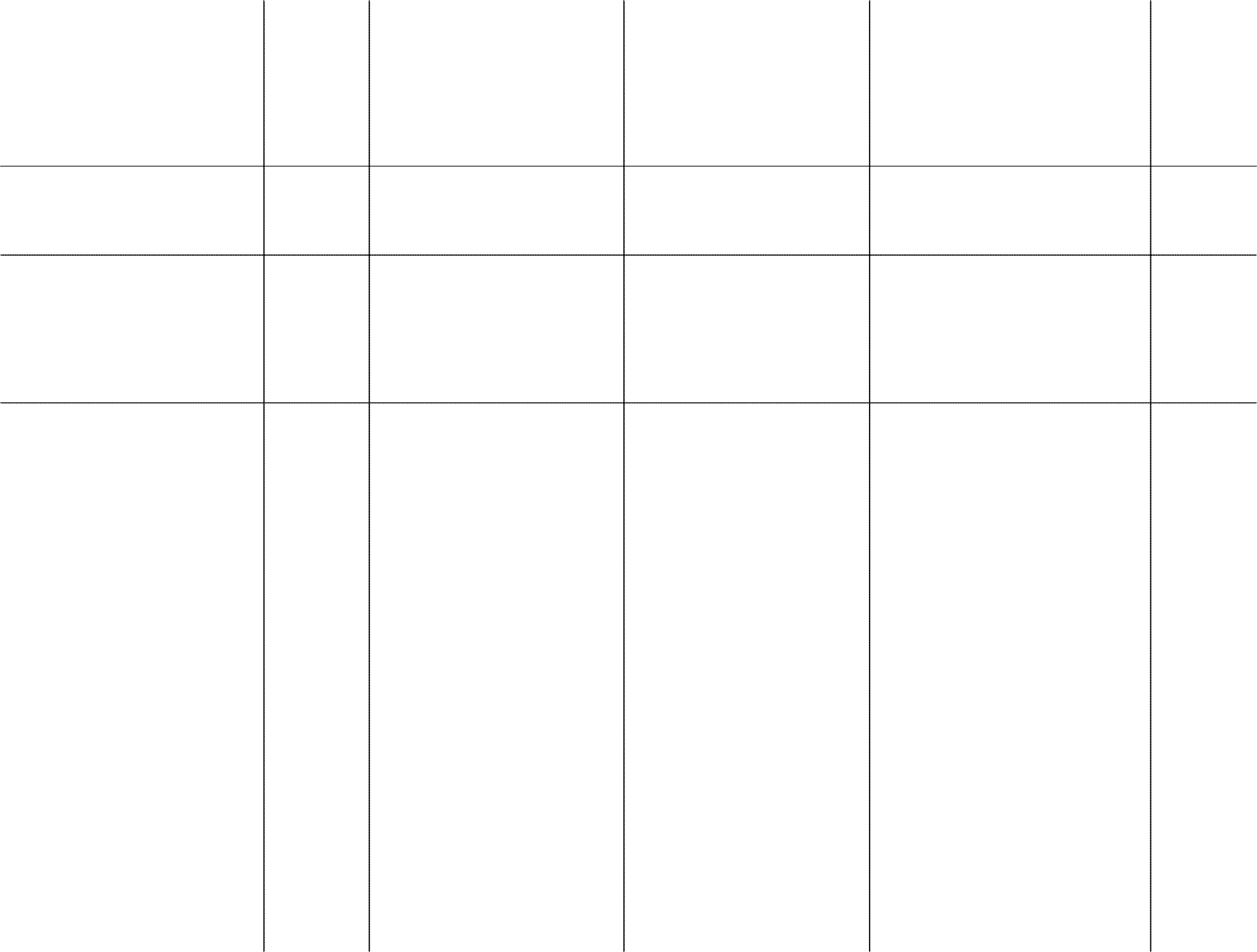 vполутора	витков	резьбыПритупление	острия	буравчика	не	должно	превышать	сорока	15		%	 от диаметра стержняМарка	материала	изготовления	Л63;	Л96;	Л90;	Л85;	Л80;	08кп шурупа			Л68;	Л70;	Л63;	Л60;	08кп;10кп;	20Х13;	08Х13;	12Х13;08Х18ТчДефекты	На	поверхности	шурупов		не	На	поверхности	шурупов	отсутствуют: допускаются		риски,	выводящие		риски,		выводящие		размеры     шурупов размеры	шурупов	за	предельные	за	предельные		отклонения,	отсутствуют отклонения,		наличие	частично	частично     подрезанные,	утолщенные     и подрезанных,		утолщенных		и			надорванные	участки     резьбы надорванных		участков		резьбы	суммарной	длиной,		превышающей	10 суммарной		длиной,	превышающей		%	длины	резьбы     по    винтовой%	длины	резьбы		по		линии,    ржавчина,	не    смываемая винтовой	линии,	ржавчина,	не	керосином,		скругление		пояска     головок смываемая	керосином,		скругление	шурупов,	выводящее	диаметры	головок пояска			головок			шурупов,	за		предельное		отклонение.		Отсутствуют выводящее	диаметры		головок	за			складки		в	местах     изменения предельное			отклонение.		Не			поперечного	сечения	стержня. допускаются		складки	в	местахизменения	поперечного	сечения стержня.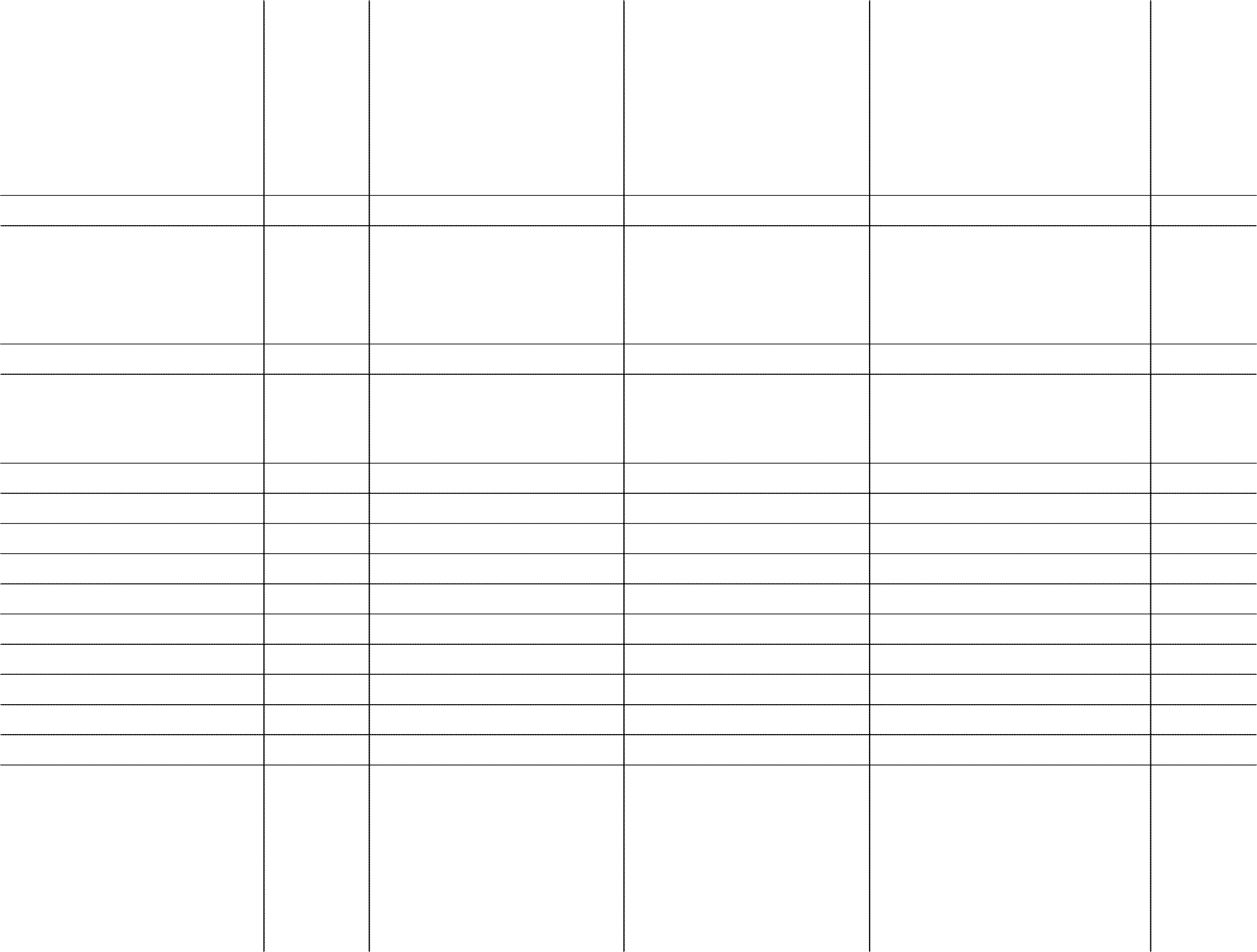 Резьбовая	часть	шурупов	должна	изготавливаться	изготовляется	цилиндрическойцилиндрическойРезьба	должна	быть	острой	Резьба	остраяОсобенности	резьбы	У	шурупов	последние	2	-	3	У	шурупов	последние	3	виткавитка	резьбы	должны		иметь	резьбы	имеют	неполную	глубину неполную		глубину	профиля			профиля     резьбырезьбыДиаметр	резьбы	4-5				5	мм Вид     покрытия	цинковое;	никелевое;	кадмиевое	цинковоехроматированное;	без	покрытия; цинковое	хроматированноеТолщина	покрытия	(при	наличии)	до	18	6	мкмДиаметр	головки	не	более     9,2			9,2	мм Тип	шлица	должен	быть	крестообразный	крестообразныйНомер	шлица	не	менее    2	2Диаметр	шлица	должен	быть	менее    6,5	4,6	ммШаг    резьбы	не	должен	быть	более	2	2	ммВнутренний	диаметр	резьбы	не	менее     2,8	3,5	ммВысота	головки	более	2	2,5	ммДлина	шурупа	50-60	50	ммМасса	шурупа	не	более     8	5,93	гШурупы	с	потайной     головкой	Описание	Шуруп	должен	представлять	Шуруп	представляет     собой	крепежноесобой	крепежное	изделие	в		изделие	в		форме    стержня     с форме	стержня	с	наружной	наружной		специальной     резьбой, специальной	резьбой,	резьбовым	резьбовым     коническим     концом	и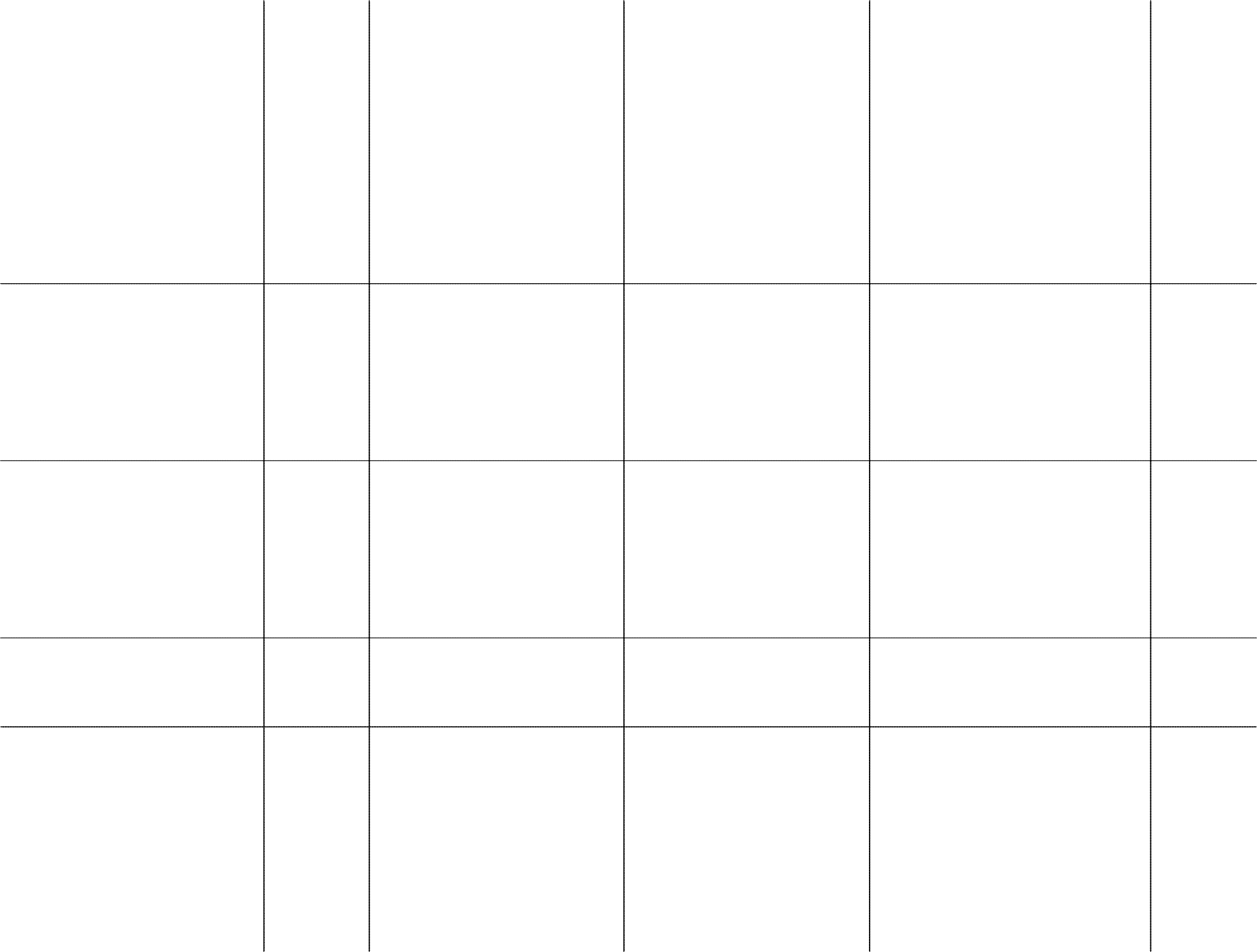 коническим	концом	и	головкой	головкой	на	другом	конце,на	другом			конце,		образующее		образующее		резьбу    в		отверстии резьбу		в	отверстии		соединяемого	соединяемого	деревянного,		равно    как деревянного		или	пластмассового			и	пластмассового	изделия. изделия.Стержень	шурупа	должен	представлять	собой	часть	представляет	собой     часть	крепежногокрепежного		изделия		(шурупа),		изделия		(шурупа),	непосредственно непосредственно	входящую	в		входящую		в	отверстия	соединяемых отверстия		соединяемых		изделий	изделий,		равно    как	и	ввертываемую или	ввертываемую		в	материал			в	материал	одного	из    них одного		из    нихГоловка	шурупа	Должна	представлять	собой	часть		представляет		собой     часть крепежного	изделия		(шурупа),		крепежного	изделия	(шурупа), имеющего		стержень,		служащую	имеющего	стержень,		служащую	для для	передачи	крутящего		момента	передачи		крутящего	момента	ии	(или)	образования	опорной	образования	опорной	поверхности поверхностиШлиц	шурупа	Должен		представлять		собой		представляет	собой	углубление углубление	специальной	формы	в	специальной	формы     в	торце	головки торце	головки     шурупа							шурупаБуравчик	шурупа	Должен	представлять	собой	представляет	собой	резьбовойрезьбовой			конической		конец	конической	конец     шурупа,	служащий шурупа,	служащий		для	нарезания	для	нарезания		резьбы    в	деревянном резьбы		в		деревянном		или		или	пластмассовом	изделии     при пластмассовом			изделии			при		образовании		соединения.	Буравчик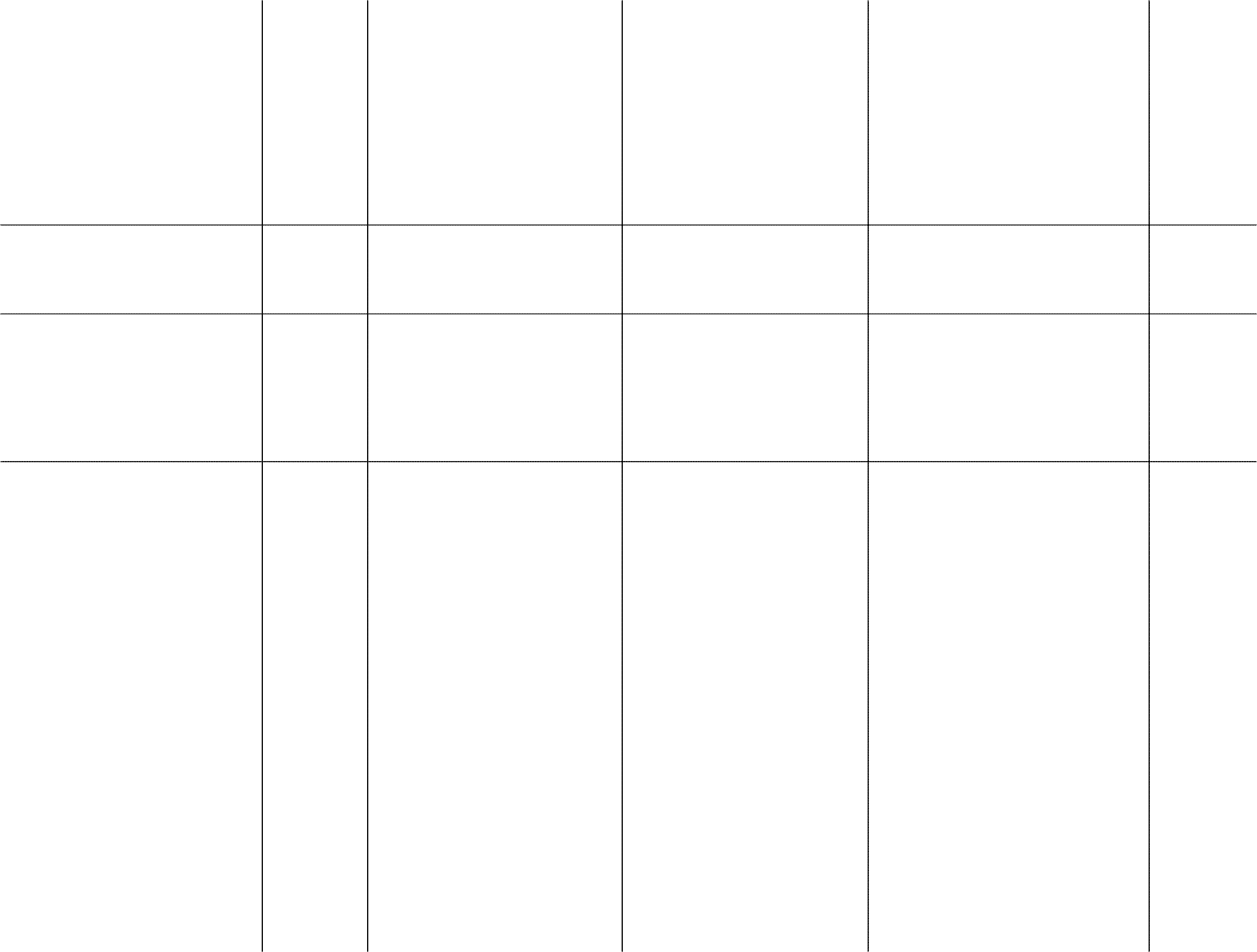 образовании	соединения.	Буравчик	шурупа	имеет	два	витка     резьбы шурупа	должен	иметь	не	менееполутора	витков	резьбыПритупление	острия	буравчика	не	должно	превышать	сорока	15		%	 от диаметра стержняМарка	материала	изготовления	Л63;	Л96;		Л90;	Л85;	Л80;	08кп шурупа			Л68;	Л70;	Л63;	Л60;	08кп;10кп;	20Х13;	08Х13;	12Х13;08Х18ТчДефекты	На	поверхности	шурупов		не	На	поверхности	шурупов	отсутствуют: допускаются			риски,		выводящие		риски,		выводящие		размеры     шурупов размеры	шурупов	за	предельные	за	предельные		отклонения,		отсутствуют отклонения,		наличие		частично	частично     подрезанные,	утолщенные     и подрезанных,			утолщенных		и			надорванные	участки     резьбы надорванных			участков			резьбы	суммарной	длиной,		превышающей	10 суммарной		длиной,	превышающей		%	длины	резьбы     по    винтовой10	%	длины	резьбы		по		линии,    ржавчина,	не    смываемая винтовой	линии,	ржавчина,	не	керосином,		скругление		пояска     головок смываемая	керосином,		скругление	шурупов,	выводящее	диаметры	головок пояска			головок			шурупов,	за		предельное	отклонение.		Отсутствуют выводящее	диаметры		головок	за			складки		в	местах     изменения предельное			отклонение.		Не			поперечного	сечения	стержня. допускаются		складки	в	местах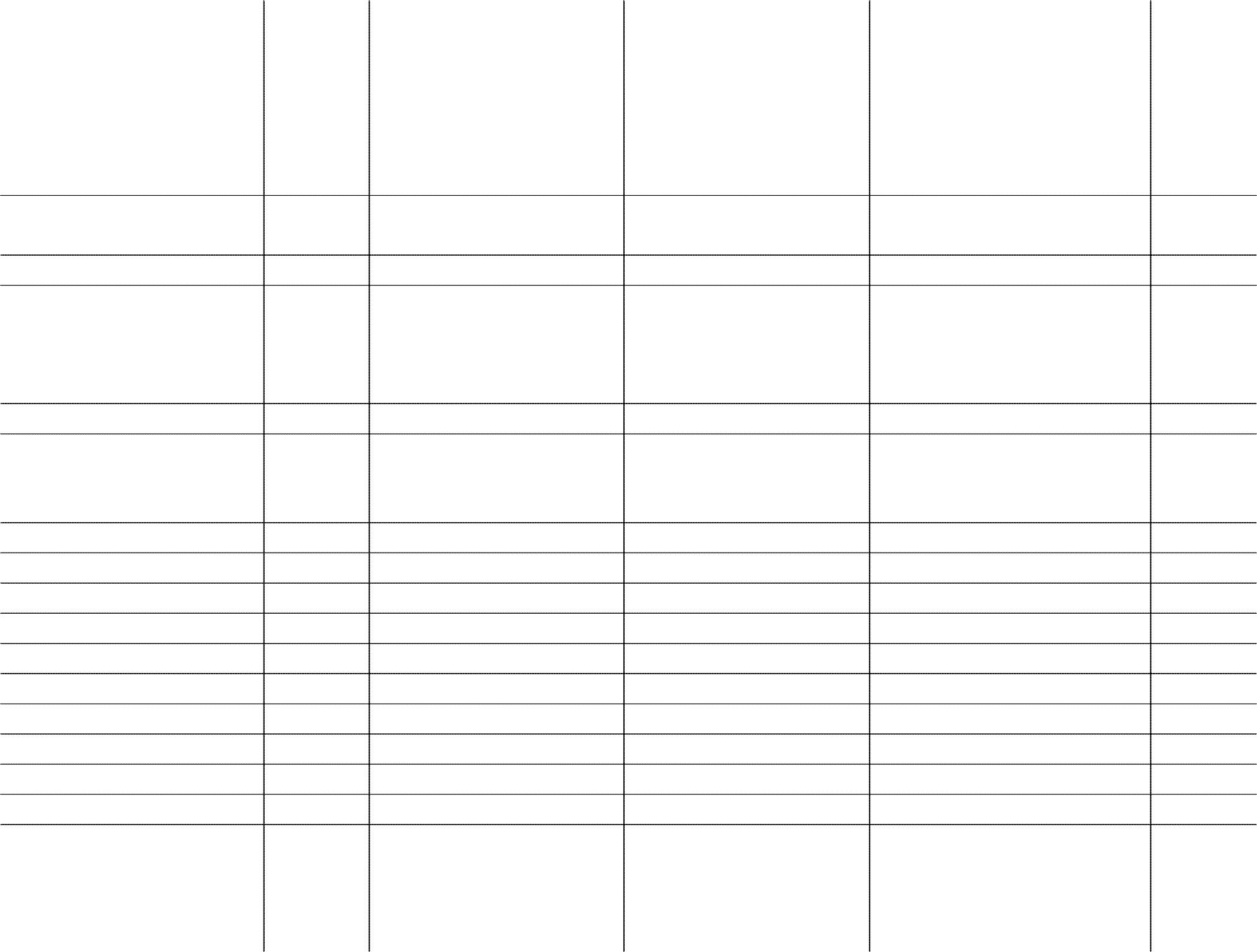 изменения	поперечного	сечения стержня.Резьбовая	часть	шурупов	должна	изготавливаться	изготовляется	цилиндрическойцилиндрическойРезьба	должна	быть	острой	Резьба	остраяОсобенности	резьбы	У	шурупов	последние	2	-	3	У	шурупов	последние	3	виткавитка	резьбы	должны		иметь	резьбы	имеют	неполную	глубину неполную		глубину	профиля		профиля    резьбырезьбыДиаметр	резьбы	4-5				5	мм Вид     покрытия	цинковое;	никелевое;	кадмиевое	цинковоехроматированное;	без	покрытия; цинковое	хроматированноеТолщина	покрытия	(при	наличии)	до	18	6	мкмДиаметр	головки	не	более     9,2			9,2	мм Тип	шлица	должен	быть	крестообразный	крестообразныйНомер	шлица	не	менее    2	2Диаметр	шлица	должен	быть	менее    6,5	4,6	ммШаг    резьбы	не	должен	быть	более	2	2	ммВнутренний	диаметр	резьбы	не	менее     2,8	3,5	ммВысота	головки	более	2	2,5	ммДлина	шурупа	30-35	35	ммМасса	шурупа	не	более     4,44	4,11	гШурупы	с	потайной     головкой	Описание	Шуруп	должен	представлять	Шуруп	представляет     собой	крепежное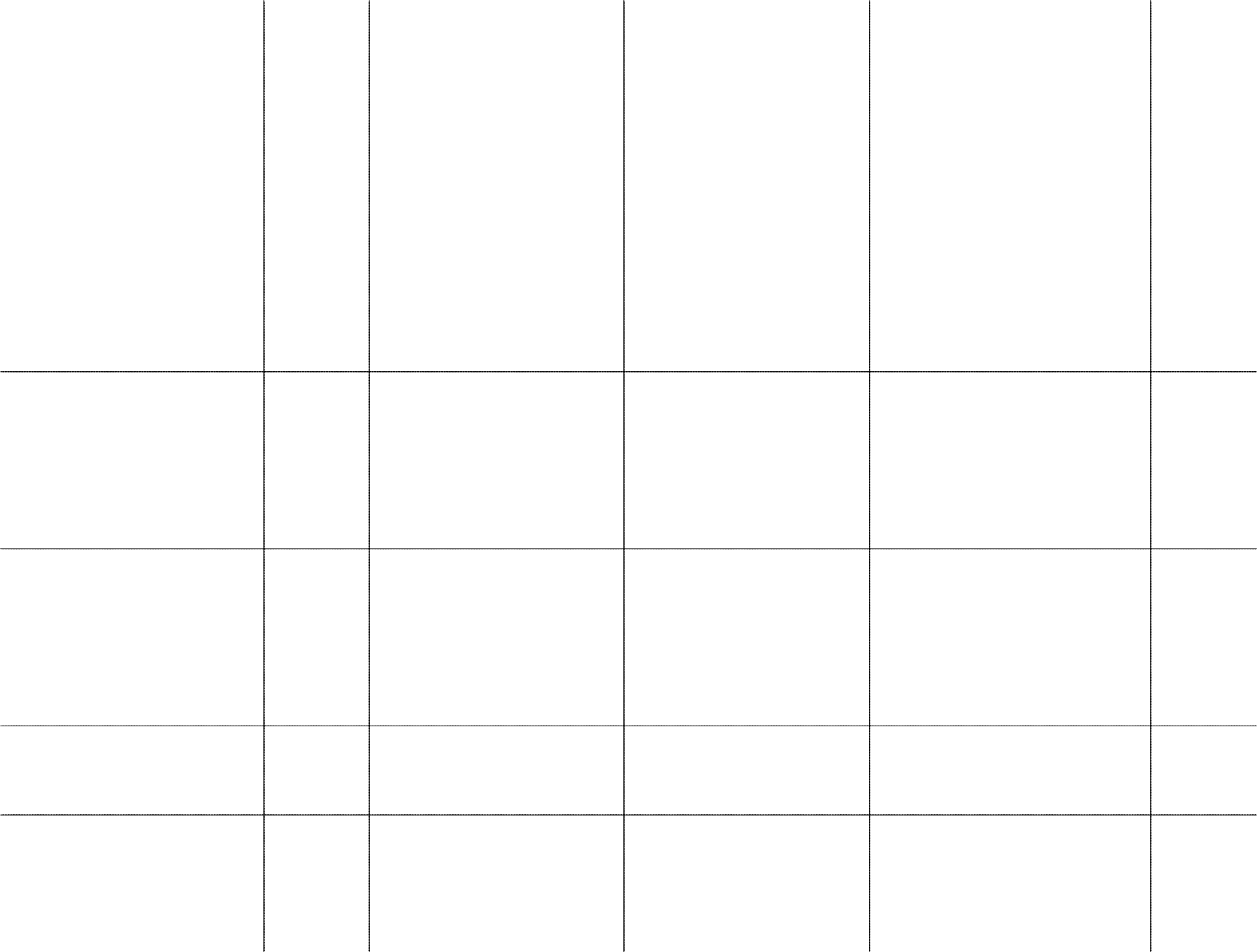 собой	крепежное		изделие	в		изделие	в		форме    стержня     с форме	стержня	с		наружной		наружной		специальной     резьбой, специальной	резьбой,		резьбовым	резьбовым     коническим     концом	и коническим	концом		и	головкой		головкой		на	другом	конце,на	другом			конце,		образующее		образующее		резьбу    в		отверстии резьбу		в	отверстии		соединяемого	соединяемого	деревянного,		равно    как деревянного		или	пластмассового			и	пластмассового	изделия. изделия.Стержень	шурупа	должен	представлять	собой	часть	представляет	собой     часть	крепежногокрепежного		изделия		(шурупа),		изделия		(шурупа),	непосредственно непосредственно	входящую	в		входящую		в	отверстия	соединяемых отверстия		соединяемых		изделий	изделий,		равно    как	и	ввертываемую или	ввертываемую		в	материал			в	материал	одного	из    них одного		из     нихГоловка	шурупа	Должна	представлять	собой	часть		представляет		собой     часть крепежного	изделия		(шурупа),		крепежного	изделия	(шурупа), имеющего		стержень,		служащую	имеющего	стержень,		служащую	для для	передачи	крутящего		момента	передачи		крутящего	момента	ии	(или)	образования	опорной	образования	опорной	поверхности поверхностиШлиц	шурупа	Должен		представлять		собой		представляет	собой	углубление углубление	специальной	формы	в	специальной	формы     в	торце	головки торце	головки     шурупа							шурупаБуравчик	шурупа	Должен	представлять	собой	представляет	собой	резьбовойрезьбовой	конической	конец	конической	конец     шурупа,	служащий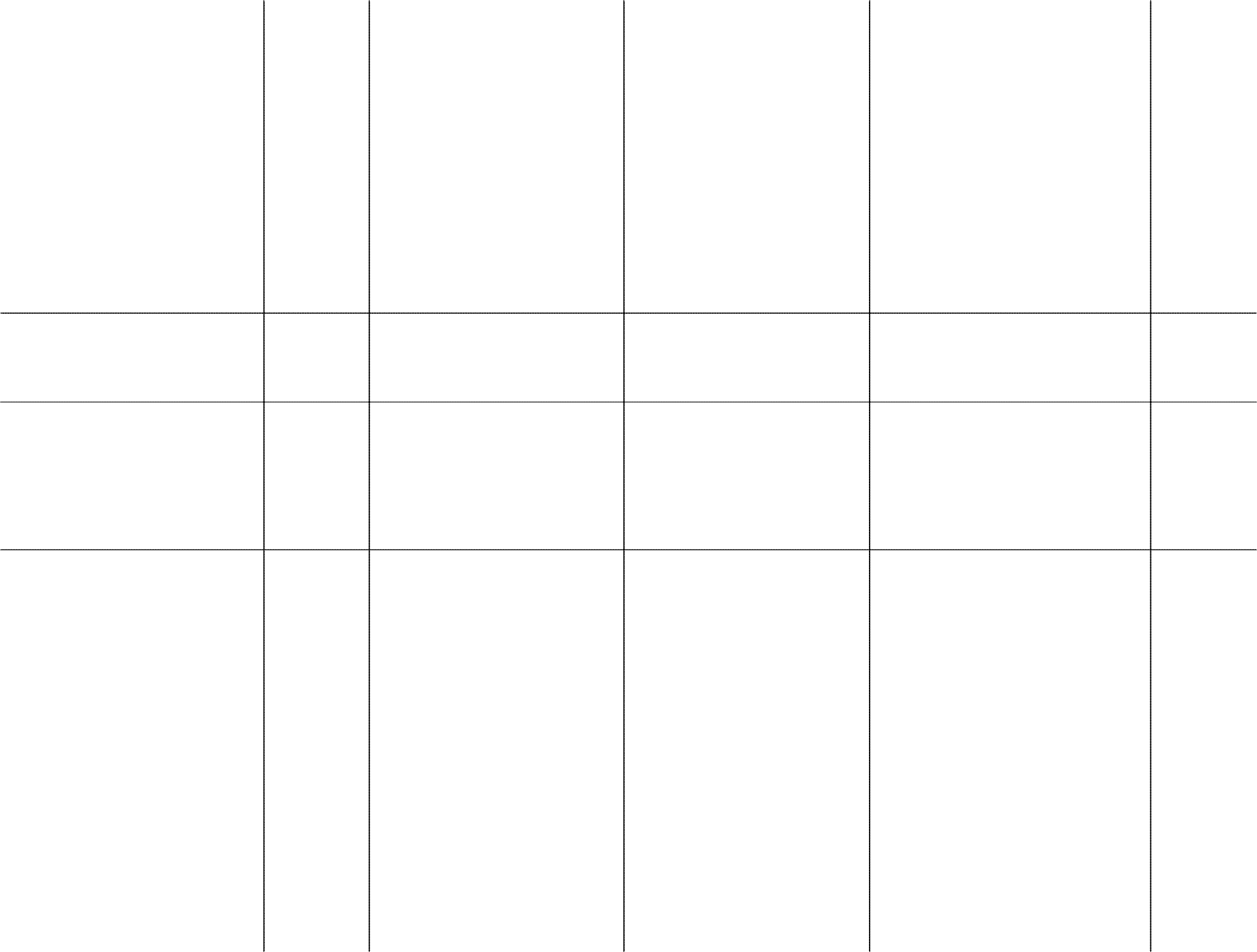 шурупа,	служащий	для	нарезания	для	нарезания		резьбы    в	деревянном резьбы		в		деревянном		или		или	пластмассовом	изделии     при пластмассовом			изделии		при		образовании	соединения.	Буравчик образовании		соединения.	Буравчик	шурупа	имеет		два	витка     резьбы шурупа	должен		иметь	не	менееполутора	витков	резьбыПритупление	острия	буравчика	не	должно	превышать	сорока	15		%	 от диаметра стержняМарка	материала	изготовления	Л63;	Л96;		Л90;		Л85;	Л80;	Л63	и	08кп шурупа			Л68;	Л70;	Л63;	Л60	|	08кп;10кп;	20Х13;	08Х13;	12Х13;08Х18ТчДефекты	На	поверхности	шурупов		не	На	поверхности	шурупов	отсутствуют: допускаются			риски,		выводящие		риски,		выводящие		размеры     шурупов размеры	шурупов	за	предельные	за	предельные		отклонения,		отсутствуют отклонения,		наличие		частично	частично     подрезанные,	утолщенные     и подрезанных,			утолщенных		и			надорванные	участки     резьбы надорванных			участков			резьбы	суммарной	длиной,		превышающей	10 суммарной		длиной,	превышающей		%	длины	резьбы     по    винтовой10	%	длины	резьбы	по		линии,    ржавчина,	не    смываемая винтовой	линии,	ржавчина,	не	керосином,		скругление		пояска     головок смываемая	керосином,	скругление	шурупов,	выводящее	диаметры	головок пояска			головок		шурупов,	за		предельное	отклонение.	Отсутствуют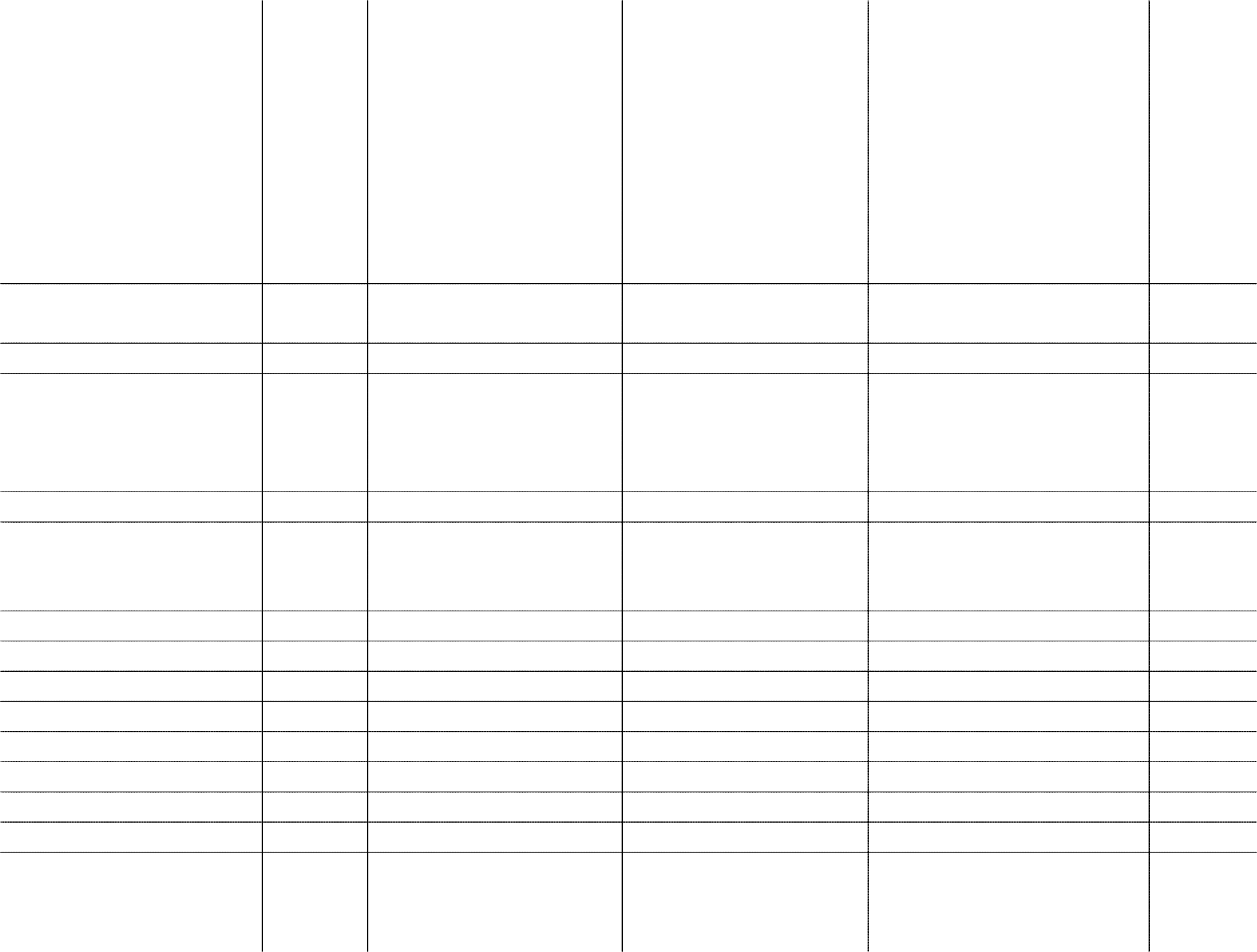 выводящее      диаметры      головок      за	складки в местах изменения предельное	отклонение.	Не	поперечного сечения стержня. допускаются       складки       в       местахизменения	поперечного	сечения стержня.Резьбовая     часть     шурупов	должна	изготавливаться	изготовляется     цилиндрическойцилиндрическойРезьба	должна    быть     острой	Резьба     остраяОсобенности     резьбы	У      шурупов      последние      2      -      3	У    шурупов     последние         3    виткавитка	резьбы	должны		иметь	резьбы	имеют	неполную	глубину неполную		глубину	профиля			профиля     резьбырезьбыДиаметр	резьбы	2-3				2.5	мм Вид     покрытия	цинковое;	никелевое;	кадмиевое	цинковое	(для    08кп)хроматированное;	без	покрытия;	без	покрытия	(для	Л63) цинковое	хроматированноеТолщина     покрытия     (при     наличии)       до     18	6     (для    08кп)	мкм Диаметр     головки	не     более     9,2		9,2		мм Тип     шлица	должен     быть     крестообразный	крестообразныйНомер     шлица	менее     2	1Диаметр     шлица	должен     быть     менее    4	2,7	ммШаг    резьбы	не     должен     быть     более     2	1,25	ммВнутренний     диаметр     резьбы	менее     2,8	1,7	ммВысота     головки	не     более     2	1,5	ммДлина     шурупа	≤16	13	мм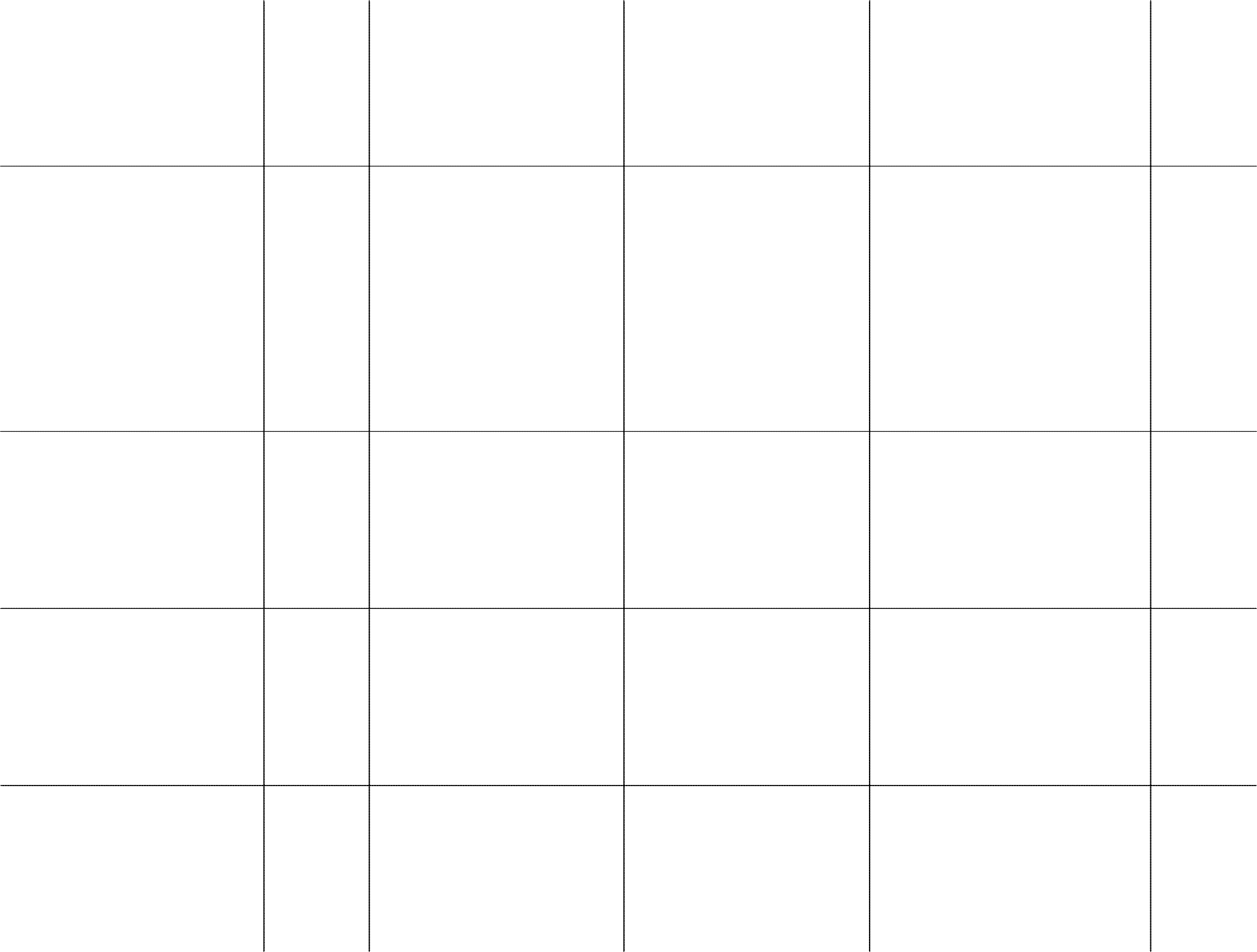 Масса     шурупа	от	0,2	0,42(для	Л63),	0,39(для     08кп)	гШурупы	с	потайной	головкой	Описание	Шуруп	должен	представлять	Шуруп	представляет     собой     крепежноесобой	крепежное		изделие	в	изделие	в	форме    стержня     с форме	стержня	с			наружной	наружной		специальной     резьбой, специальной		резьбой,		резьбовым	резьбовым     коническим     концом	и коническим	концом		и		головкой		головкой		на	другом	конце,на	другом		конце,		образующее		образующее	резьбу    в		отверстии резьбу		в	отверстии	соединяемого	соединяемого	деревянного,	равно    как деревянного		или	пластмассового			и	пластмассового	изделия. изделия.Стержень	шурупа	должен	представлять	собой	часть	представляет	собой     часть	крепежногокрепежного	изделия		(шурупа),		изделия	(шурупа),	непосредственно непосредственно	входящую	в	входящую		в	отверстия	соединяемых отверстия		соединяемых	изделий	изделий,		равно    как	и	ввертываемую или	ввертываемую		в	материал			в	материал	одного	из    них одного		из     нихГоловка	шурупа	Должна	представлять	собой	часть			представляет		собой     часть крепежного		изделия			(шурупа),		крепежного	изделия	(шурупа), имеющего		стержень,		служащую	имеющего	стержень,		служащую	для для	передачи	крутящего		момента		передачи	крутящего		момента	ии	(или)	образования	опорной	образования	опорной	поверхности поверхностиШлиц	шурупа	Должен		представлять		собой		представляет		собой	углубление углубление	специальной	формы	в	специальной	формы     в	торце	головки торце	головки     шурупа							шурупа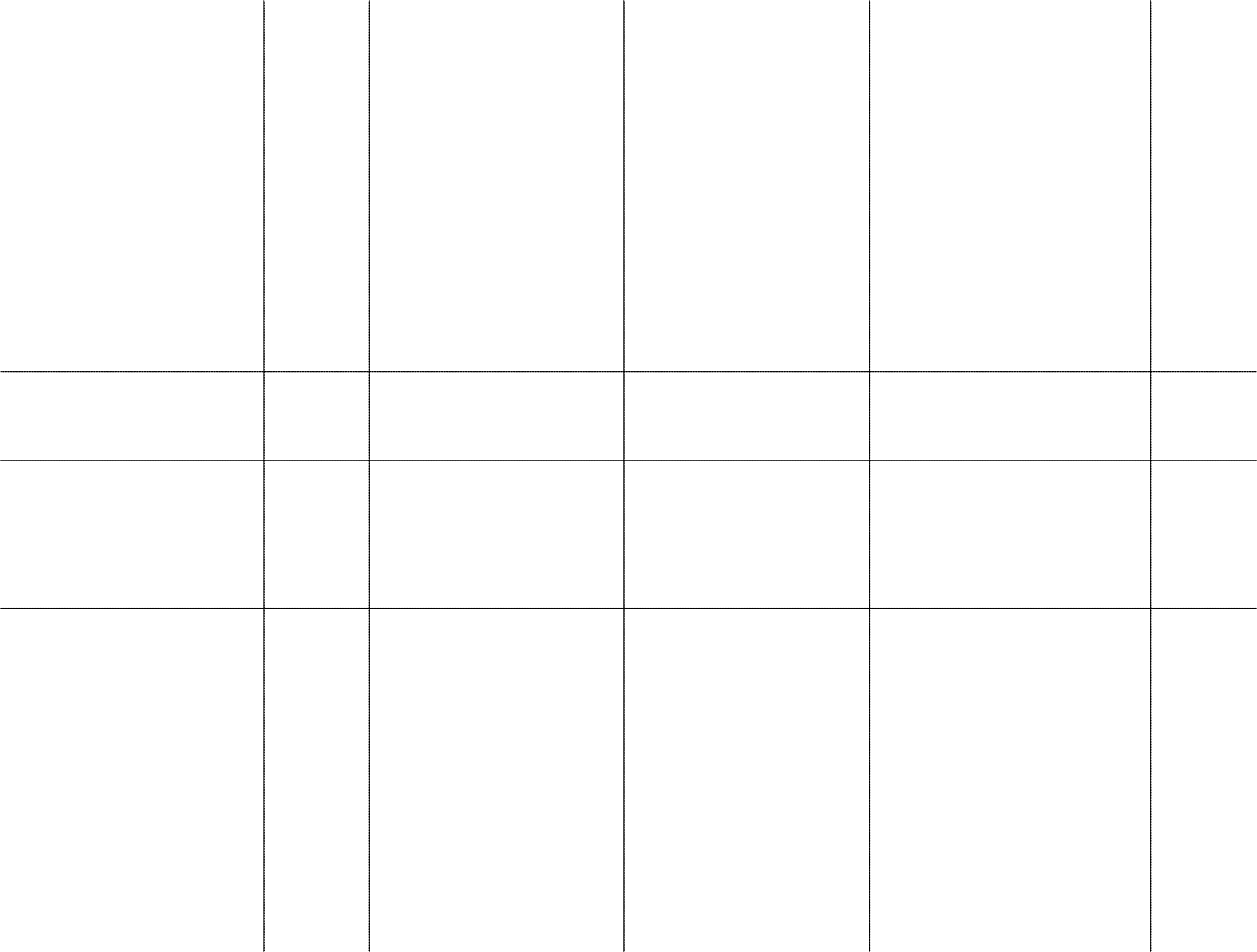 vБуравчик	шурупа	Должен	представлять	собой	представляет	собой     резьбовойрезьбовой			конической		конец	конической	конец     шурупа,	служащий шурупа,	служащий	для	нарезания	для	нарезания	резьбы    в	деревянном резьбы		в		деревянном	или		или	пластмассовом	изделии     при пластмассовом			изделии	при		образовании		соединения.	Буравчик образовании		соединения.	Буравчик		шурупа	имеет	два	витка     резьбы шурупа	должен		иметь	не	менееполутора	витков	резьбыПритупление	острия	буравчика	не	должно	превышать	сорока	15		%	 от диаметра стержняМарка	материала	изготовления	Л63;	Л96;	Л90;	Л85;	Л80;	08кп шурупа			Л68;	Л70;	Л63;	Л60;	08кп;10кп;	20Х13;	08Х13;	12Х13;08Х18ТчДефекты	На	поверхности	шурупов		не	На	поверхности	шурупов	отсутствуют: допускаются		риски,	выводящие		риски,		выводящие		размеры     шурупов размеры	шурупов	за	предельные	за	предельные		отклонения,	отсутствуют отклонения,		наличие	частично	частично     подрезанные,	утолщенные     и подрезанных,		утолщенных		и			надорванные	участки     резьбы надорванных		участков		резьбы	суммарной	длиной,		превышающей	10 суммарной		длиной,	превышающей		%	длины	резьбы     по    винтовой10	%	длины	резьбы	по		линии,     ржавчина,	не     смываемая винтовой	линии,	ржавчина,	не	керосином,	скругление		пояска     головок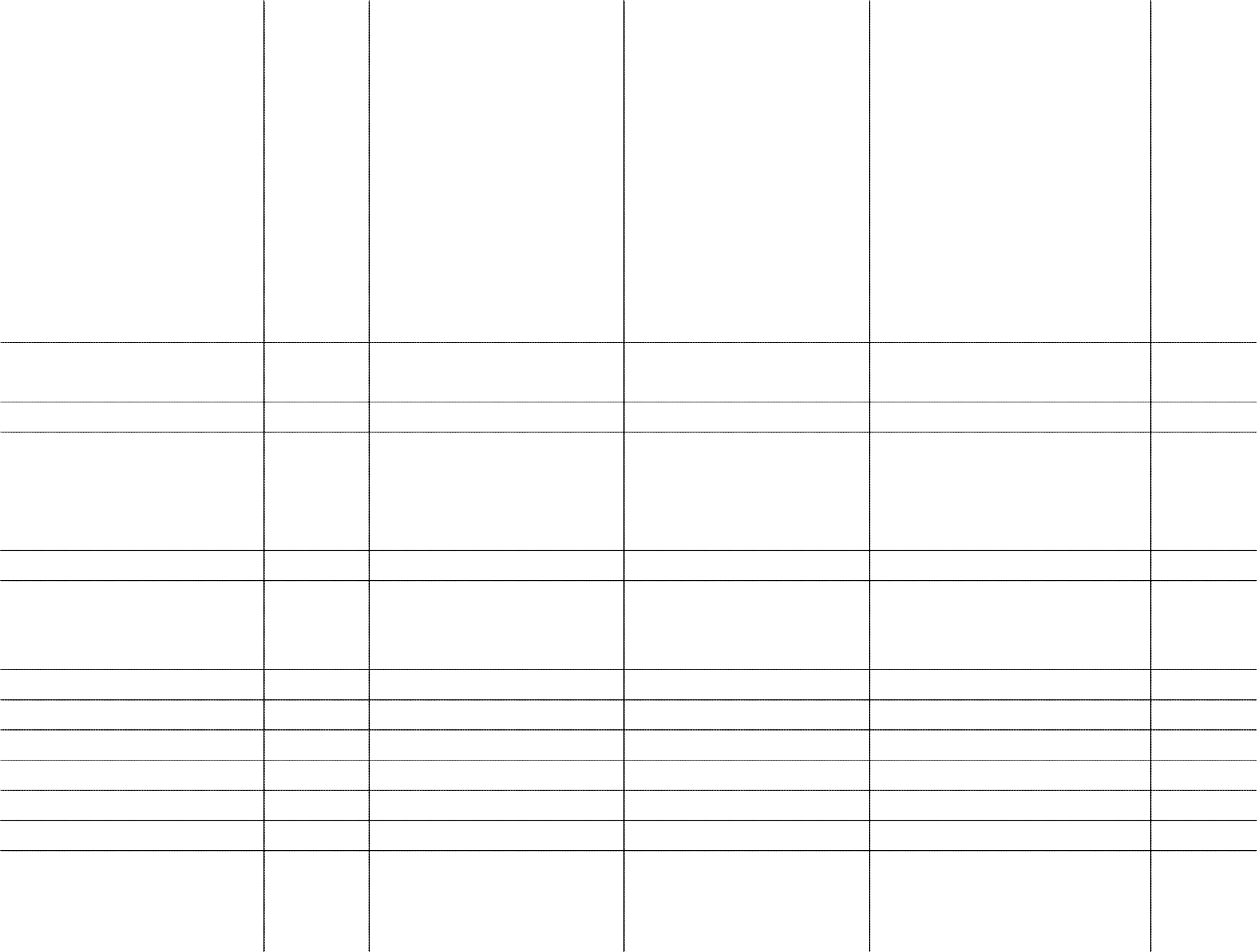 смываемая	керосином,		скругление	шурупов,	выводящее	диаметры	головок пояска		головок		шурупов,	за	предельное	отклонение.		Отсутствуют выводящее	диаметры	головок	за		складки	в	местах     изменения предельное			отклонение.		Не		поперечного	сечения	стержня. допускаются		складки	в	местахизменения	поперечного	сечения стержня.Резьбовая	часть	шурупов	должна	изготавливаться	изготовляется	цилиндрическойцилиндрическойРезьба	должна	быть	острой	Резьба	остраяОсобенности	резьбы	У	шурупов	последние	2	-	3	У	шурупов	последние	3	виткавитка	резьбы	должны		иметь	резьбы	имеют	неполную	глубину неполную		глубину	профиля			профиля     резьбырезьбыДиаметр	резьбы	5-6				5	мм Вид     покрытия	цинковое;	никелевое;	кадмиевое	цинковоехроматированное;	без	покрытия; цинковое	хроматированноеТолщина	покрытия	(при	наличии)	до	18	6	мкмДиаметр	головки	9-12				9,2	мм Тип	шлица	должен	быть	крестообразный	крестообразныйНомер	шлица	не	менее    2	2Диаметр	шлица	должен	быть	не     более	6,5	4,6	ммШаг    резьбы	не	должен	быть	менее	2	2	ммВнутренний	диаметр	резьбы	не	менее     2,8	3,5	мм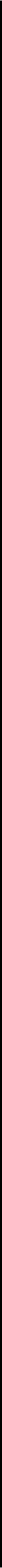 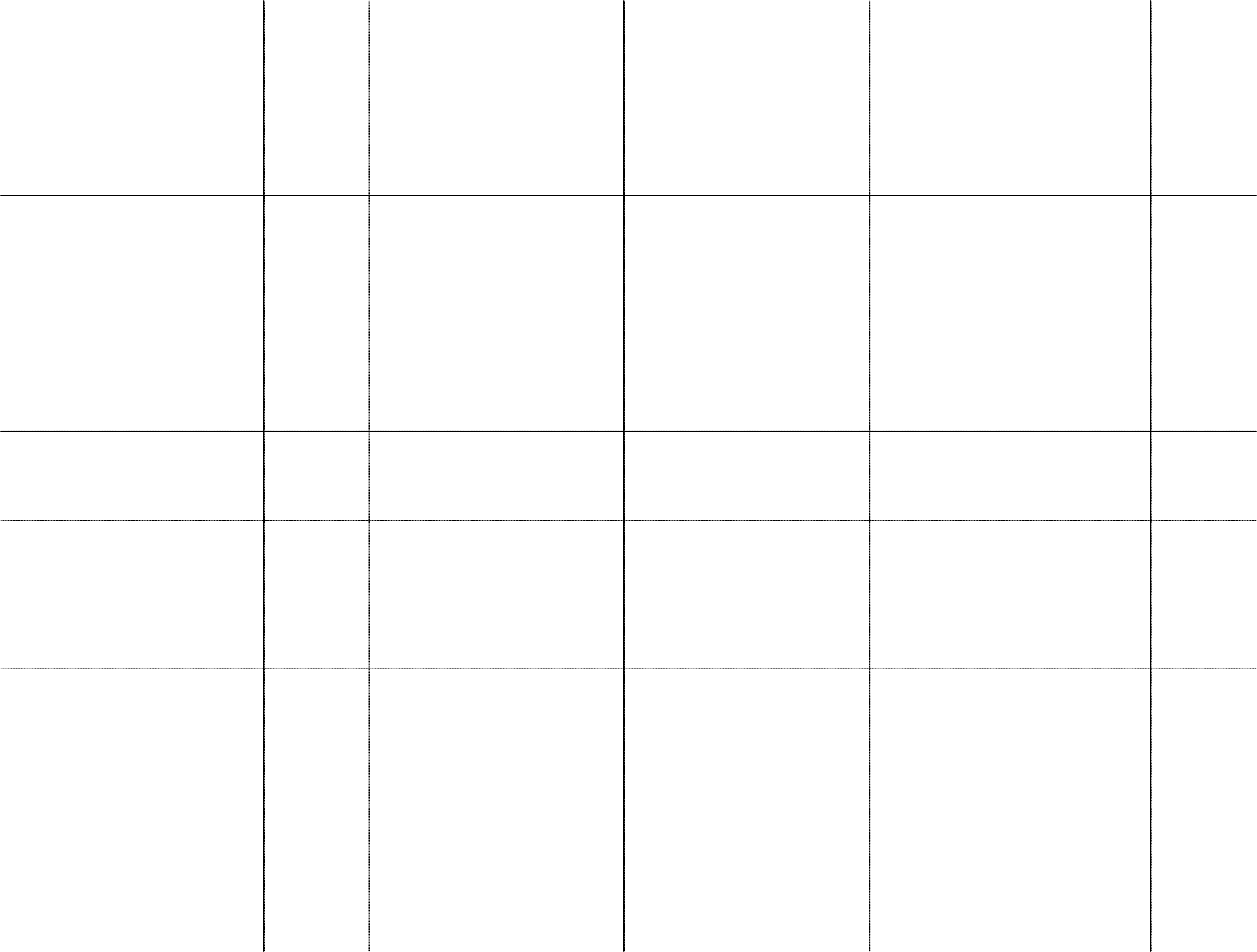 углубление	специальной	формы	в	специальной	формы     в	торце     головки торце	головки     шурупа					шурупаБуравчик	шурупа	Должен	представлять	собой	представляет	собой     резьбовойрезьбовой			конической		конец	конической	конец     шурупа,	служащий шурупа,	служащий	для	нарезания	для	нарезания		резьбы    в	деревянном резьбы		в		деревянном		или		или	пластмассовом	изделии     при пластмассовом			изделии		при		образовании		соединения.	Буравчик образовании		соединения.	Буравчик	шурупа	имеет		два	витка     резьбы шурупа	должен		иметь	не	менееполутора	витков	резьбыПритупление	острия	буравчика	не	должно	превышать	сорока	15		%	 от диаметра стержняМарка	материала	изготовления	Л63;	Л96;		Л90;	Л85;	Л80;	08кп шурупа			Л68;	Л70;	Л63;	Л60;	08кп;10кп;	20Х13;	08Х13;	12Х13;08Х18ТчДефекты	На	поверхности	шурупов		не	На	поверхности	шурупов	отсутствуют: допускаются			риски,		выводящие		риски,		выводящие		размеры     шурупов размеры	шурупов	за	предельные	за	предельные		отклонения,		отсутствуют отклонения,		наличие		частично	частично     подрезанные,	утолщенные     и подрезанных,			утолщенных		и			надорванные	участки     резьбы надорванных			участков			резьбы	суммарной	длиной,		превышающей	10 суммарной		длиной,	превышающей		%	длины	резьбы     по    винтовой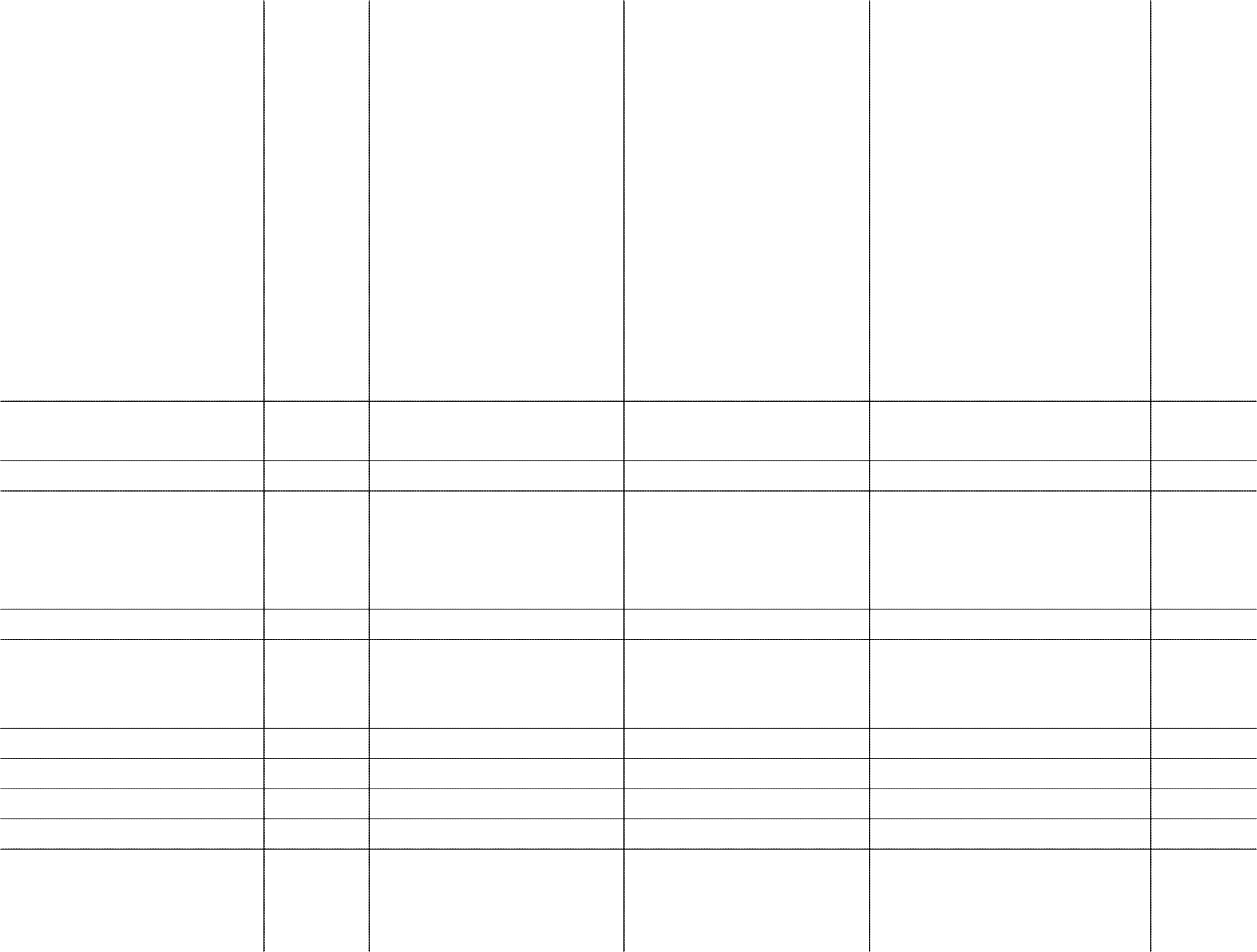 10	%	длины	резьбы		по		линии,    ржавчина,	не    смываемая винтовой	линии,	ржавчина,	не	керосином,		скругление		пояска     головок смываемая	керосином,		скругление	шурупов,	выводящее	диаметры	головок пояска			головок			шурупов,	за		предельное	отклонение.		Отсутствуют выводящее	диаметры		головок	за			складки		в	местах     изменения предельное			отклонение.		Не			поперечного	сечения	стержня. допускаются		складки	в	местахизменения	поперечного	сечения стержня.Резьбовая	часть	шурупов	должна	изготавливаться	изготовляется	цилиндрическойцилиндрическойРезьба	должна	быть	острой	Резьба	остраяОсобенности	резьбы	У	шурупов	последние	2	-	3	У	шурупов	последние	3	виткавитка	резьбы	должны		иметь	резьбы	имеют	неполную	глубину неполную		глубину	профиля			профиля     резьбырезьбыДиаметр	резьбы	6-8				6	мм Вид     покрытия	цинковое;	никелевое;	кадмиевое	цинковоехроматированное;	без	покрытия; цинковое	хроматированноеТолщина	покрытия	(при	наличии)	до	18	6	мкмДиаметр	головки	не	менее     9,2			11	мм Тип	шлица	должен	быть	крестообразный	крестообразныйНомер	шлица	не	менее    2	3Диаметр	шлица	должен	быть	не	менее	6,5	6,5	мм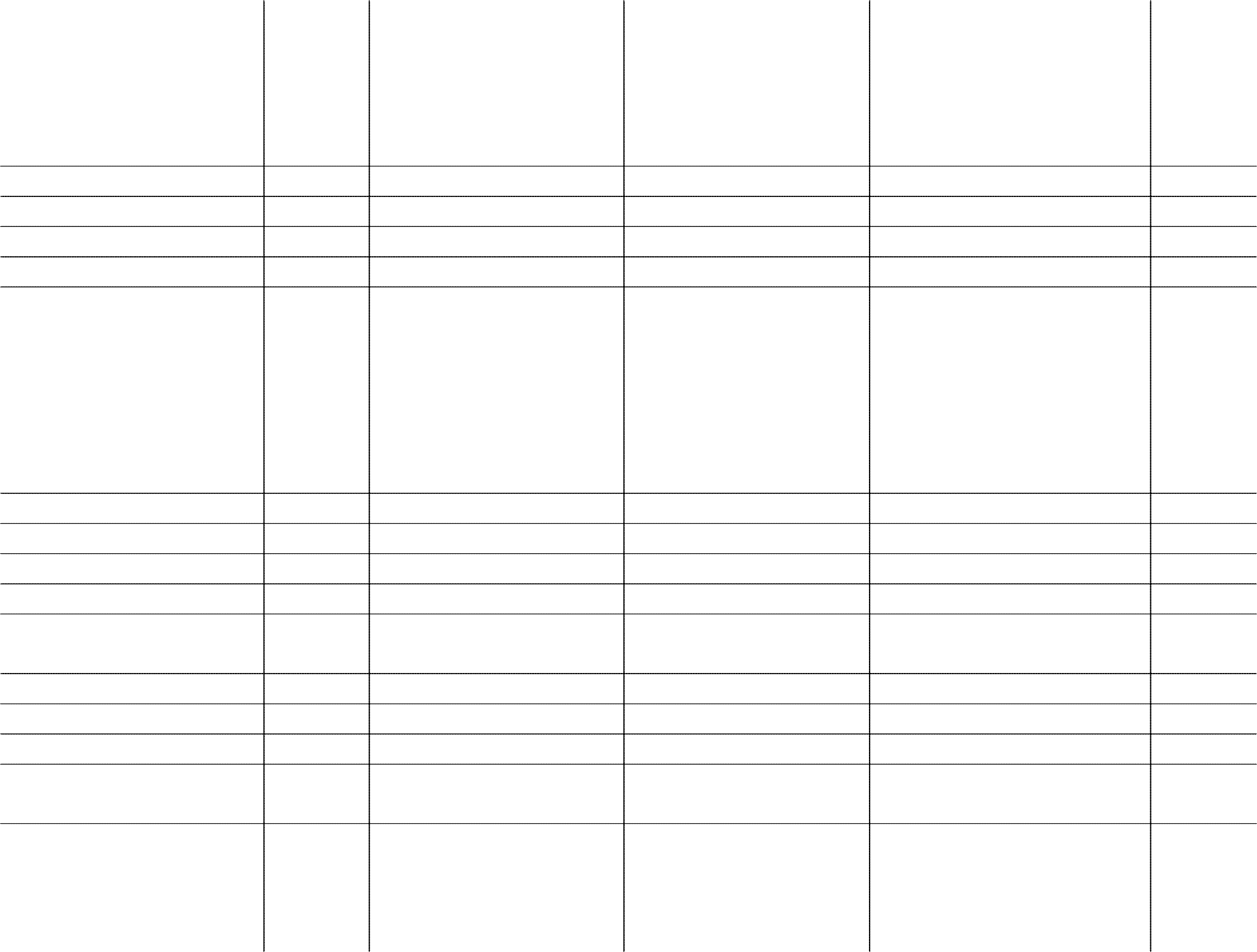 Шаг    резьбы	должен	быть	более     2	2,5	ммВнутренний	диаметр	резьбы	не	менее     2,8	4,2	ммВысота	головки	более	2	3	ммДлина	шурупа	45-60	50	ммМасса	шурупа	не	менее     4,44	8,43	гЛента	поливинилхлоридная	Представляет		собой	пленку,	поливинилхлоридного	изоляционного		поливинилхлоридной	композиции	с электроизоляционная	изготовленную	из:		пластиката	марки	И40-13	или	последующим	нанесением	на	одну		изполивинилхлоридной	композиции		с	ее	сторон	клеевого	слоя    на	основе последующим		нанесением		на	перхлорвиниловой		смолы	и     резаную одну	из	ее	сторон	клеевого				на	полосыслоя	на	основе	перхлорвиниловой смолы	и     резаную		на     полосыШирина	ленты:	15-30	20	ммСорт	Первый	или     высший	высшийТолщина	ленты	0,15-0,35	0,2	ммПрочность	при     растяжении	не	менее     13,7	14,7	МПаМинимальное		относительное	Не	менее     190	200	% удлинение	при	разрыветемпература	хрупкости	не	должна	быть	выше	-30	-35	°Слипкость	ленты	не	менее     40	45	сСправочная	масса	1	м	ленты	не	более16,2				5,1		г Цвет					белый;	черный;	красный;	зеленый	красный		и	синий|	синийрабочий	диапазон	температур	должен	составлять	минимально	(-	-50…+70	0С50…+70)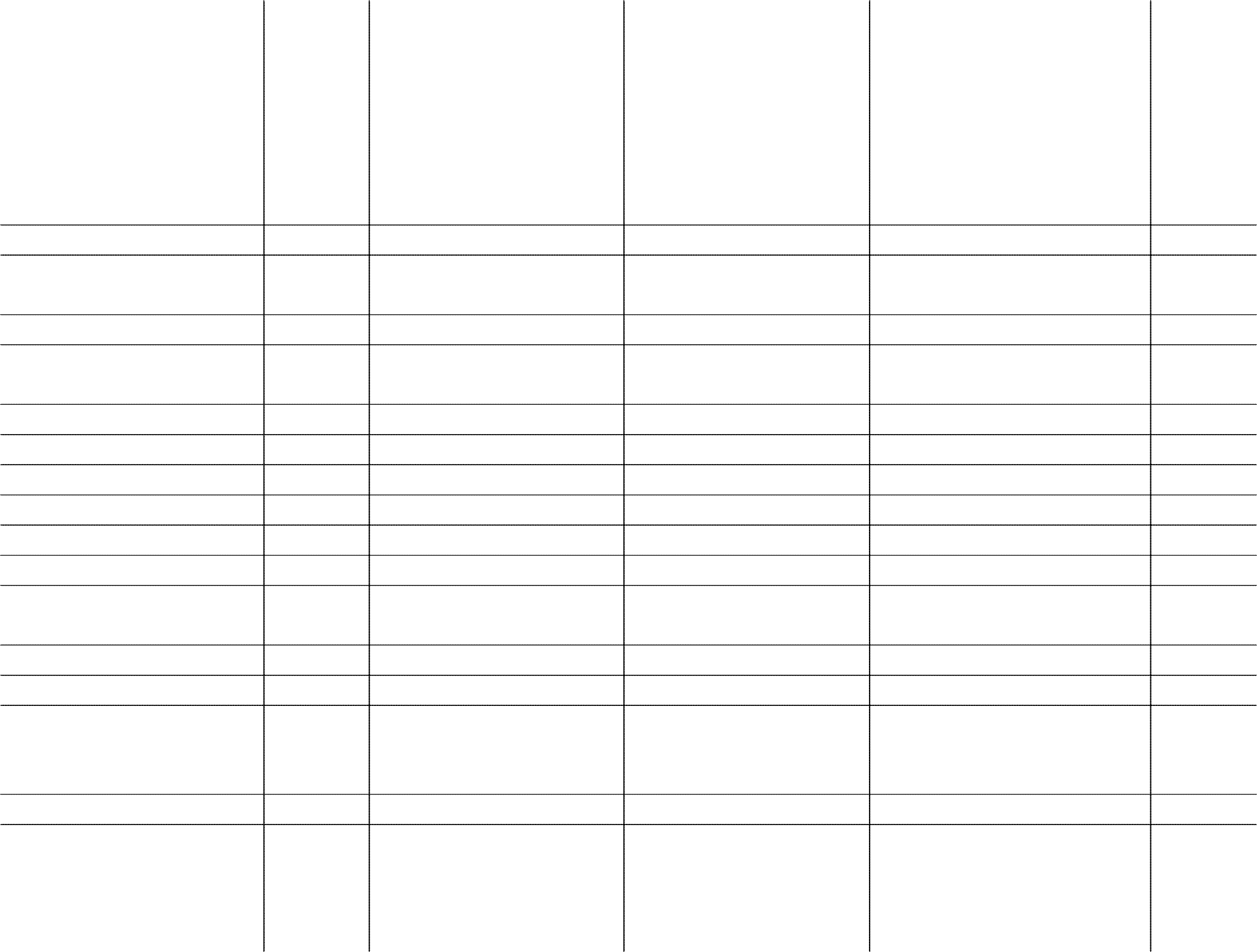 Трубка	термоусаживаемая	красная	Предназначение	должна	быть	предназначена	для	предназначена	для     герметичнойгерметичной	изоляции	и	цветовой	изоляции	и     цветовой	маркировки маркировки	кабельных	соединений		кабельных     соединенийКоэффициент	усадки	2:1	–	4:1	3:1Материал	Должен	быть	полиолефин,	не	полиолефин,	не	горючий горючийМонтажный	инструмент	Фен	высокотемпературный	Фен	высокотемпературныйОтносительное	удлинение	при	Не	менее     300	300	%Трубка	термоусаживаемая	синяя	Предназначение	должна	быть	предназначена	для	предназначена	для	герметичнойгерметичной	изоляции	и	цветовой	изоляции	и     цветовой	маркировки маркировки	кабельных	соединений		кабельных     соединенийКоэффициент	усадки	2:1	–	4:1	3:1Материал	Должен	быть	полиолефин,	не	полиолефин,	не	горючий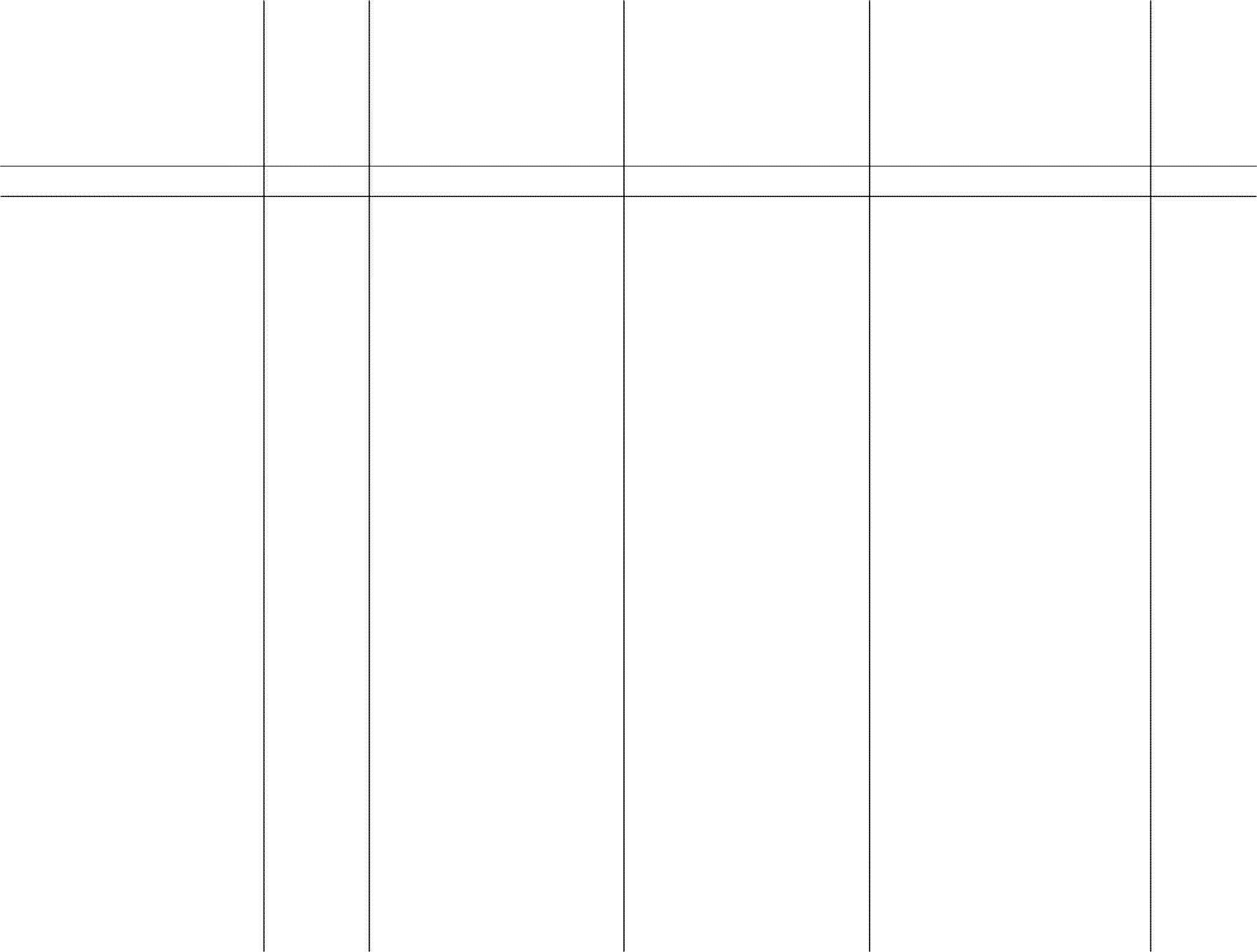 горючийМонтажный	инструмент	Фен	высокотемпературный	Фен	высокотемпературныйОтносительное	удлинение	при	Не	менее     300	300	%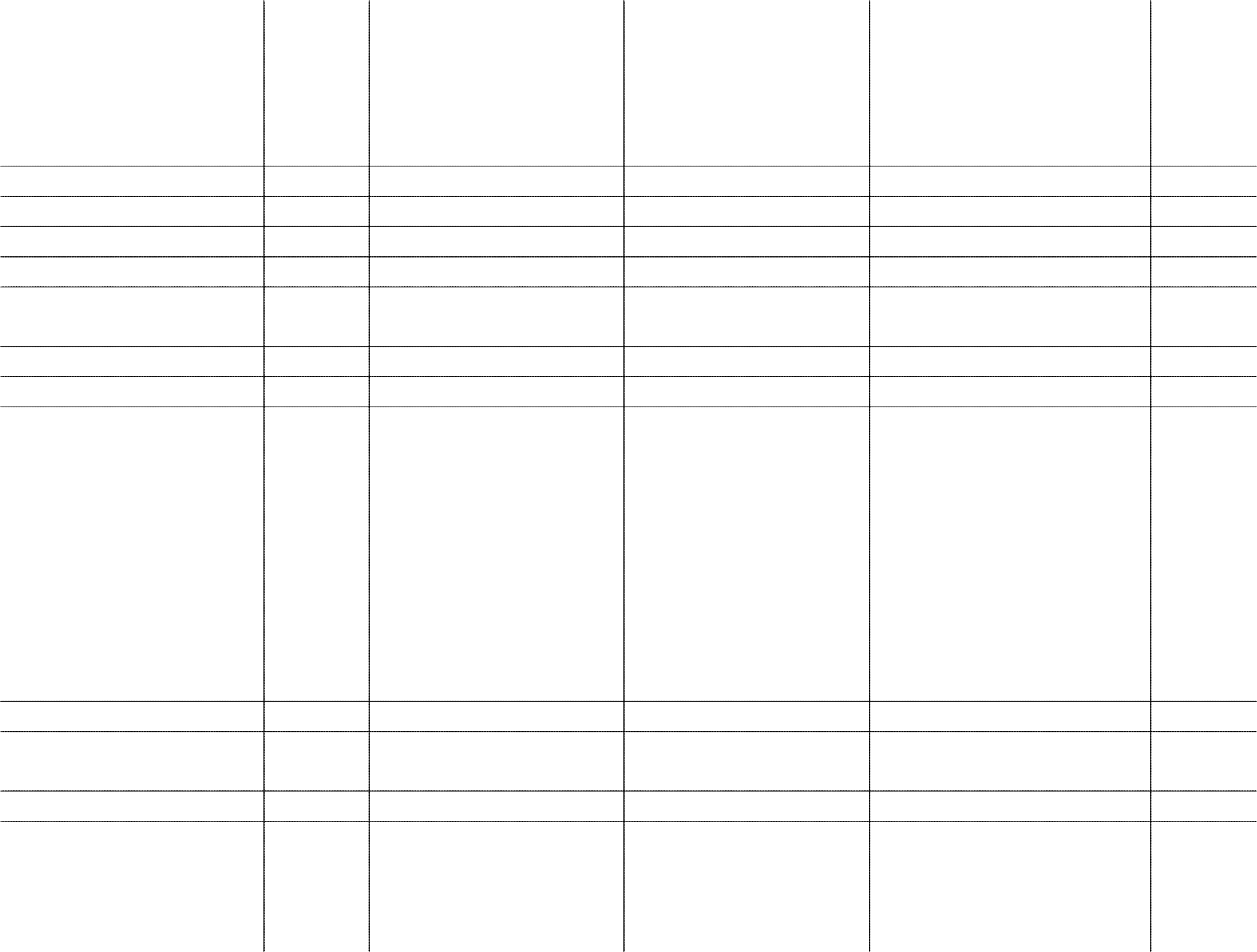 Диапазон	температур	эксплуатации	не	уже	(-55	…     +125)	-55	…     +125	°С Прочность	на     растяжение	Не	менее     15			15	МПаЭлектрическая	прочность	Не	менее     20	20	кВ/ммМаксимальное	рабочее	напряжение	От	600	1000	ВНоминальный	диаметр	до     усадки	4,0-6,0	4,5	ммНоминальный	диаметр	после	1,0-3,0	1,5	мм усадкиТолщина	стенки     после	усадки	0,5-0,6	0,5	ммПродольная	усадка	Не	более     5	5,0	ммТрубки	ПВХ	предназначение	Трубка	ПВХ	должна	быть		Трубка	ПВХ     (кембрик) (тип	1)		предназначена		для		защиты		и	предназначена		для	защиты     идополнительной			изоляции	дополнительной	изоляции     токоведущих токоведущих				элементов	элементов	различных	электротехнических различныхэлектротехнических					устройств,	работающих		при устройств,	работающих		при	напряжении		с     максимальным     значением напряжении		до	1000		В	1000		В     постоянного		и     переменного постоянного	и	переменного	тока			тока		частотой		50	Гц.частотой	до    50	Гц.цвет	белый	белыйотносительное	удлинение	при	не	должно	быть	менее	ста	220	% разрыве	трубки			восьмидесятиПрочность	при     растяжении	не	менее	десяти	16,3	МПаЭлектрическая	прочность	в	от	десяти	12	кВ/мм условиях	повышенной     температуры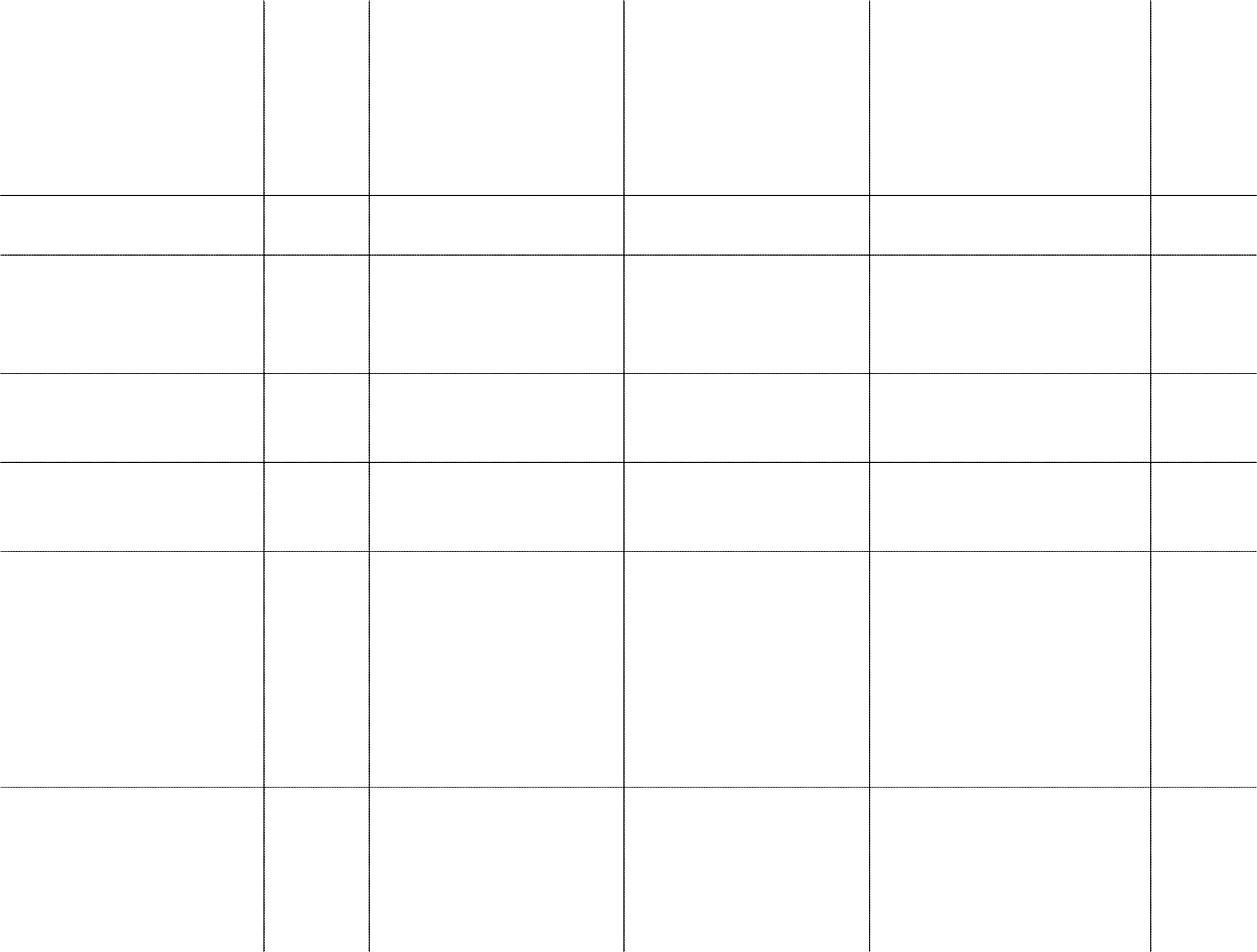 Электрическая	прочность	в	не	менее	двенадцати	15	кВ/мм условиях	повышенной     влажностиЭлектрическая	прочность	в	не	должна	быть	≤     десяти	16	кВ/мм условиях	пониженной	температурыНаружная	поверхность	трубок	должна	быть	ровной,	гладкой,	будет	ровной,	гладкой,	без	трещин,без	трещин,	пор,	пузырей	и	пор,	пузырей	и	отслоений,	видимых отслоений,			видимых			невооруженным	глазом невооруженным	глазомНа	наружной	поверхности	трубок	допускается	наличие	текстуры,	имеется	наличие	текстуры,обусловленной	технологией	обусловленной	технологией	изготовления. изготовления.Внутренняя	поверхность	трубок	не	должна	иметь	выступов,	не	будет	иметь	выступов,препятствующих	продеванию	препятствующих	продеванию     провода. провода.дефекты	на	наружной	На	наружной		поверхности	трубки	На		наружной	поверхности	трубки поверхности			допускаются	мелкие	посторонние		имеются	мелкие	посторонниевключения,				неоднородность	включения,	неоднородность		материала, материала,				незначительная	незначительная		шероховатость     и     следы шероховатость		и		следы	от		от		формующего	инструмента,	не формующего		инструмента,	не		вызывающие		локальных	изменений вызывающие	локальных		изменений			размеров		и     свойств	трубок размеров	и     свойств	трубокноминальный	внутренний	диаметр	не	менее		нуля	целых	1	мм трубки			семидесяти	пяти		сотых		неболее	двух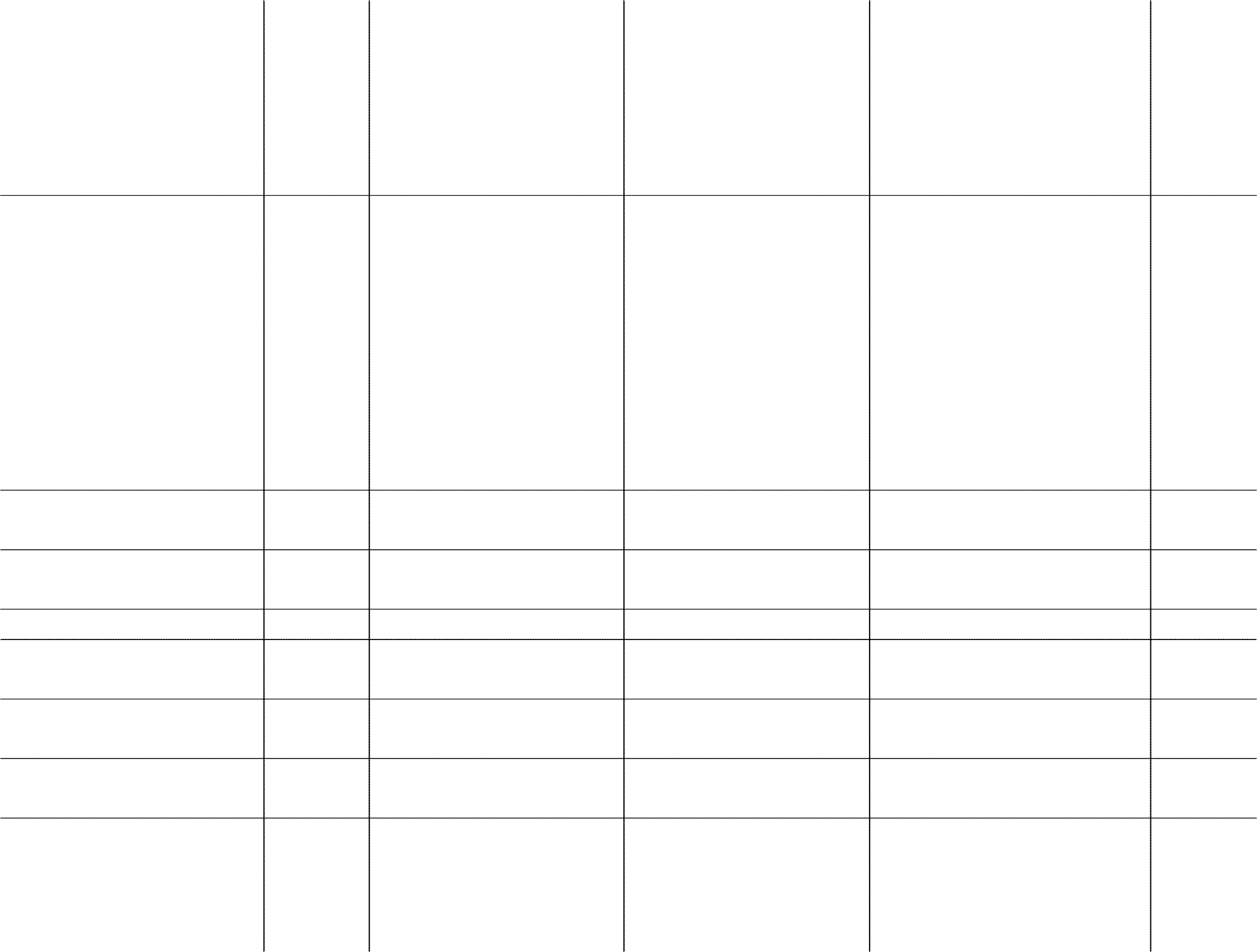 номинальная	толщина	стенки	не	более	нуля	целых	четырех	0,4	ммдесятыхТрубки	ПВХ	предназначение	Трубка	ПВХ	должна	быть	Трубка	ПВХ     (кембрик)предназначена		для	защиты		и		предназначена		для		защиты     и дополнительной			изоляции	дополнительной	изоляции     токоведущих токоведущих				элементов	элементов	различных	электротехнических различныхэлектротехнических					устройств,	работающих		при устройств,	работающих		при	напряжении		с     максимальным     значением напряжении		до	1000		В	1000	В     постоянного		и     переменного постоянного	и	переменного	тока			тока		частотой		50	Гц.частотой	до    50	Гц.Цвет	синие    ;	черные	черныеотносительное	удлинение	при	не	должно	быть	менее	ста	220	% разрыве	трубки			восьмидесятиПрочность	при     растяжении	не	менее	десяти	16,3	МПаЭлектрическая	прочность	в	от	десяти	12	кВ/мм условиях	повышенной     температурыЭлектрическая	прочность	в	не	менее	двенадцати	15	кВ/мм условиях	повышенной     влажностиЭлектрическая	прочность	в	не	должна	быть	≤     десяти	16	кВ/мм условиях	пониженной	температурыНаружная	поверхность	трубок	должна	быть	ровной,	гладкой,	будет	ровной,	гладкой,	без	трещин,без	трещин,	пор,	пузырей	и	пор,	пузырей	и	отслоений,	видимых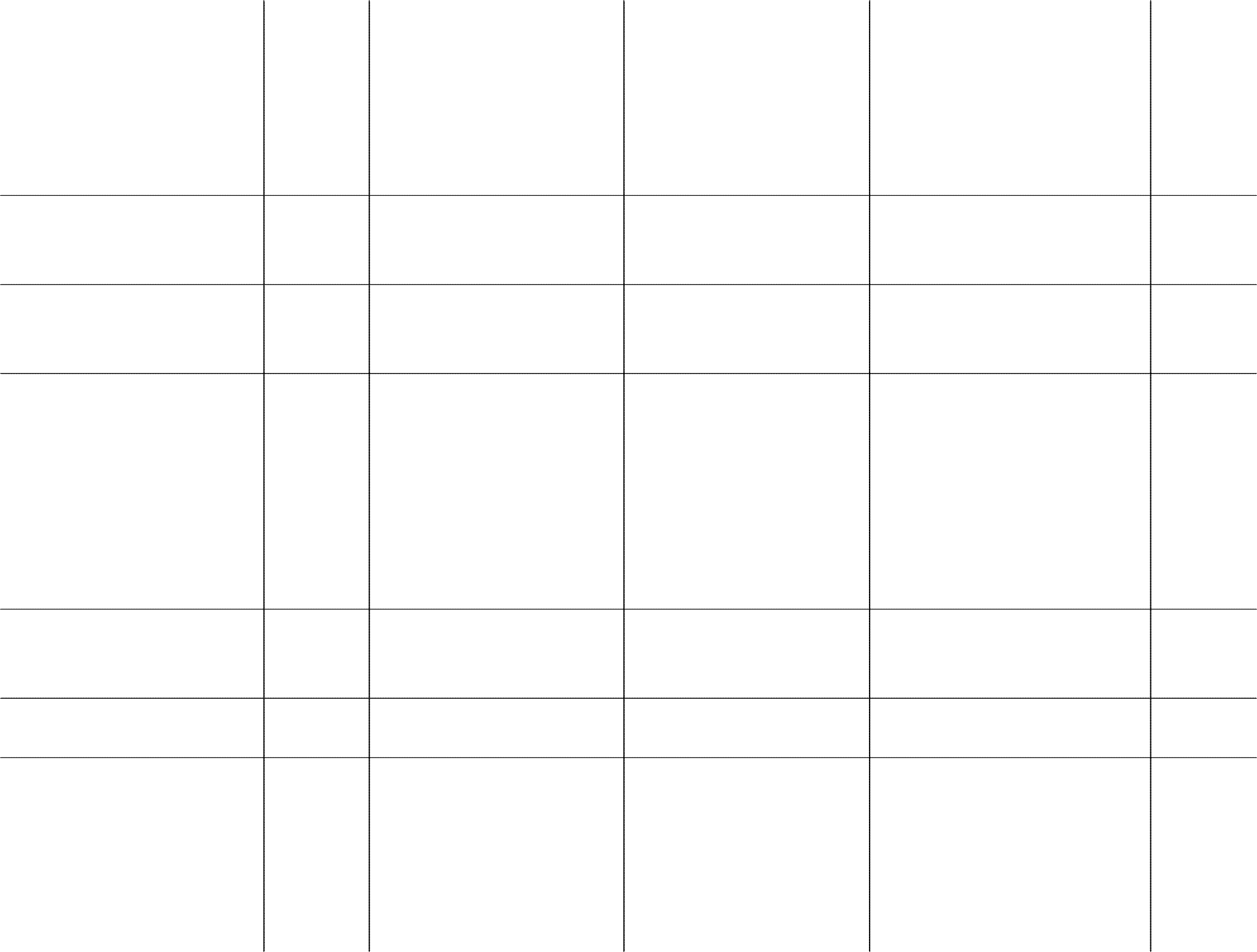 отслоений,		видимых	невооруженным	глазом невооруженным	глазомНа	наружной	поверхности	трубок	допускается	наличие	текстуры,	имеется	наличие	текстуры,обусловленной	технологией	обусловленной	технологией	изготовления. изготовления.Внутренняя	поверхность	трубок	не	должна	иметь	выступов,	не	будет	иметь	выступов,препятствующих	продеванию	препятствующих	продеванию     провода. провода.дефекты	на	наружной	На	наружной	поверхности	трубки	На		наружной	поверхности	трубки поверхности			допускаются	мелкие	посторонние		имеются	мелкие	посторонниевключения,				неоднородность	включения,	неоднородность		материала, материала,				незначительная	незначительная		шероховатость     и     следы шероховатость		и	следы	от		от		формующего	инструмента,	не формующего		инструмента,	не		вызывающие	локальных	изменений вызывающие	локальных	изменений			размеров		и	свойств	трубок размеров	и     свойств	трубокноминальный	внутренний	диаметр	не	менее		нуля	целых	1	мм трубки			семидесяти	пяти		сотых		неболее	двухноминальная	толщина     стенки	не	более	нуля	целых	четырех	0,4	ммдесятыхТрубки	ПВХ	предназначение	Трубка	ПВХ	должна	быть	Трубка	ПВХ     (кембрик)предназначена	для	защиты	и	предназначена	для	защиты     и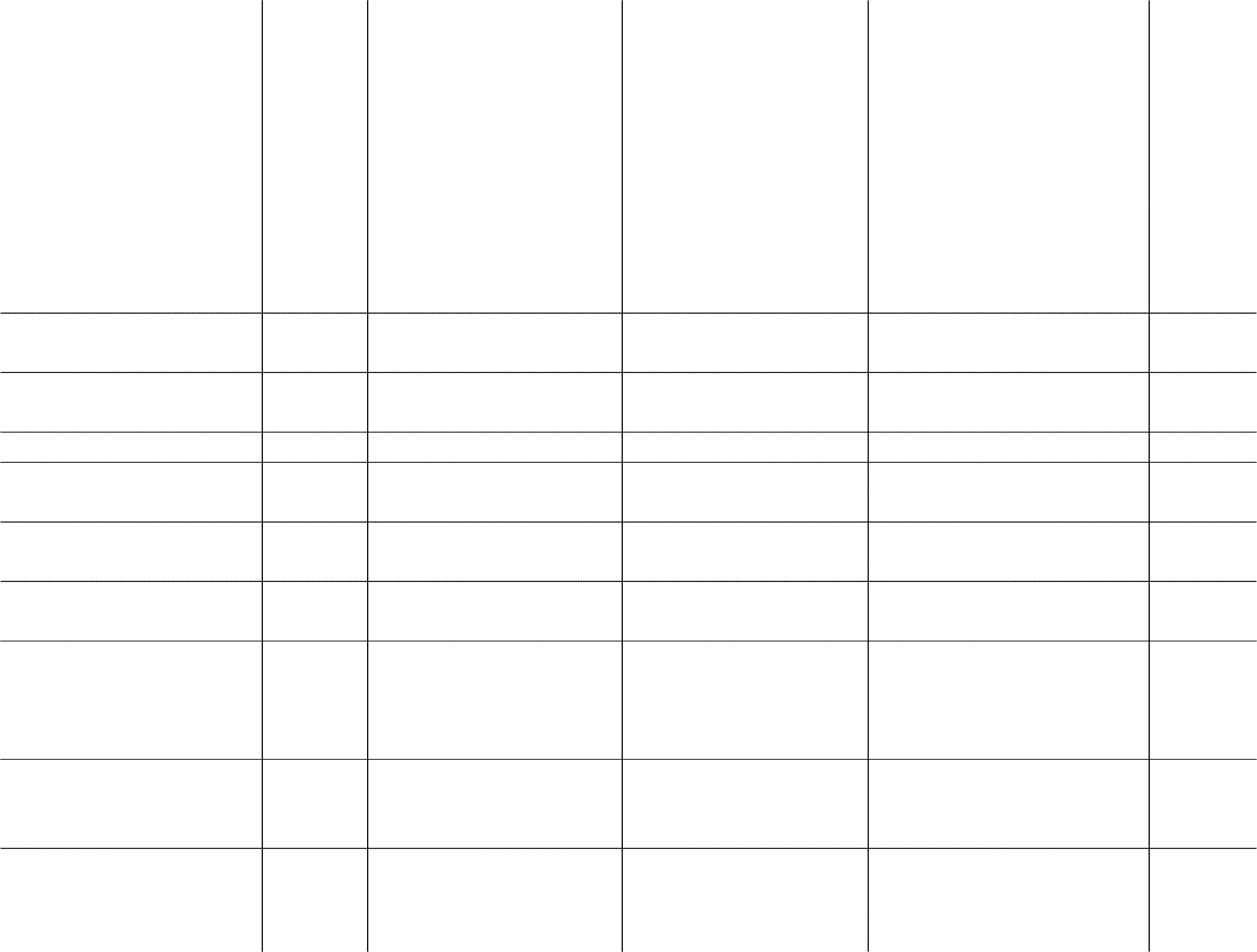 различныхэлектротехнических				устройств,	работающих	при устройств,	работающих	при	напряжении	с     максимальным     значением напряжении		до	1000		В	1000		В     постоянного	и     переменного постоянного	и	переменного	тока			тока		частотой     50	Гц.частотой	до    50	Гц.Цвет	розовый	розовыйотносительное	удлинение	при	не	должно	быть	менее	ста	220	% разрыве	трубки			восьмидесятиПрочность	при     растяжении	не	менее	десяти	16,3	МПаЭлектрическая	прочность	в	от	десяти	12	кВ/мм условиях	повышенной     температурыЭлектрическая	прочность	в	не	менее	двенадцати	15	кВ/мм условиях	повышенной     влажностиЭлектрическая	прочность	в	не	должна	быть	≤     десяти	16	кВ/мм условиях	пониженной	температурыНаружная	поверхность	трубок	должна	быть	ровной,	гладкой,	будет	ровной,	гладкой,	без	трещин,без	трещин,	пор,	пузырей	и	пор,	пузырей	и	отслоений,	видимых отслоений,			видимых			невооруженным	глазом невооруженным	глазомНа	наружной	поверхности	трубок	допускается	наличие	текстуры,	имеется	наличие	текстуры,обусловленной	технологией	обусловленной	технологией	изготовления. изготовления.Внутренняя	поверхность	трубок	не	должна	иметь	выступов,	не	будет	иметь	выступов,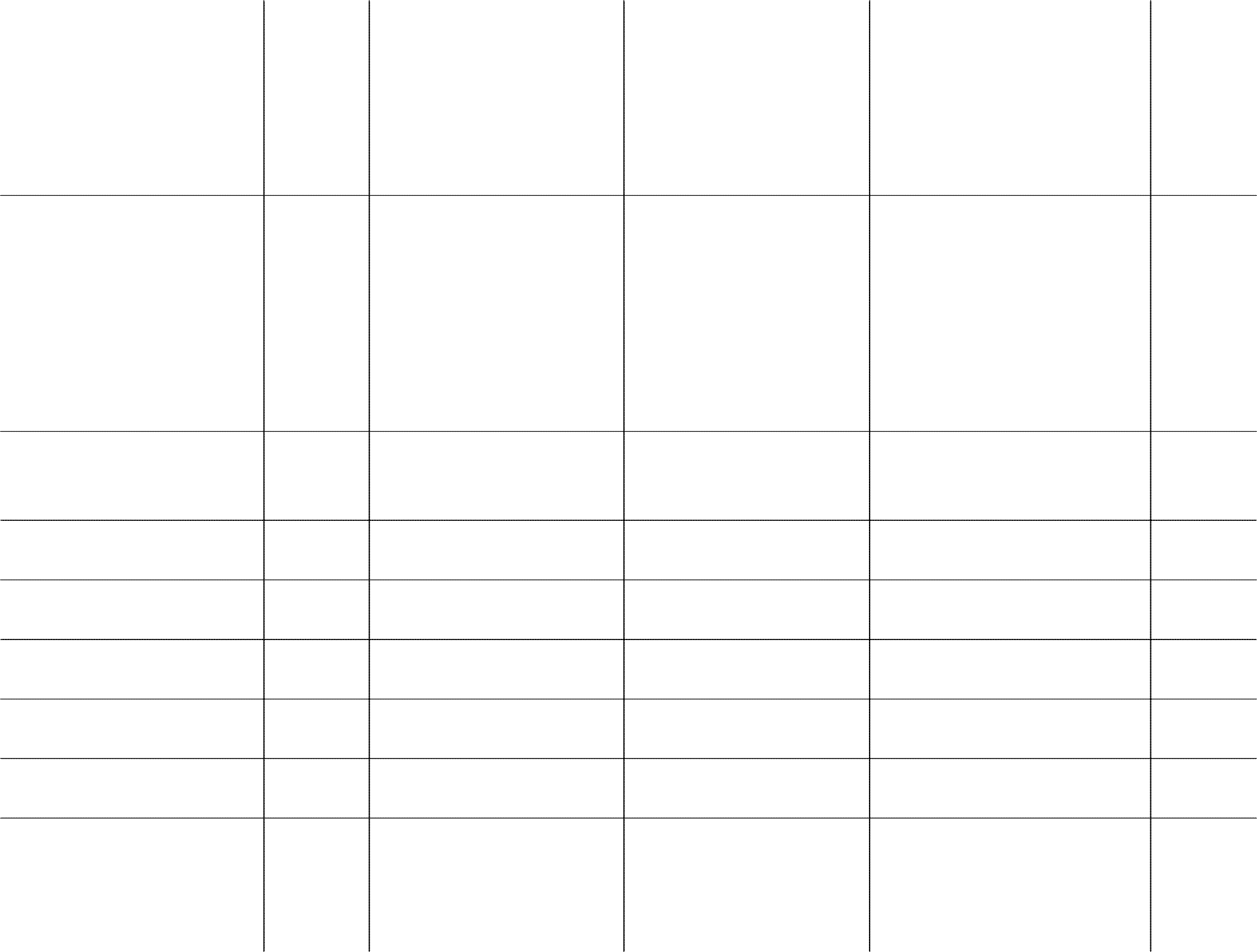 препятствующих	продеванию	препятствующих	продеванию     провода. провода.дефекты	на	наружной	На	наружной	поверхности	трубки	На	наружной	поверхности	трубки поверхности			допускаются	мелкие	посторонние		имеются	мелкие	посторонниевключения,					неоднородность	включения,	неоднородность	материала, материала,						незначительная	незначительная		шероховатость     и     следы шероховатость			и		следы	от		от	формующего		инструмента,	не формующего		инструмента,	не		вызывающие	локальных	изменений вызывающие	локальных	изменений			размеров		и	свойств	трубок размеров	и     свойств		трубокноминальный	внутренний	диаметр	не	менее		нуля	целых	1	мм трубки			семидесяти	пяти		сотых		неболее	двухноминальная	толщина     стенки	не	более	нуля	целых	четырех	0,4	ммдесятыхРастворы     цементно-известковые	По	назначению	растворы	должны	Штукатурные	Штукатурныебыть:Марка	по	подвижности	Пк,	или	Пк2	или	Пк3	или	Пк3Пк4Подвижность	по	погружению	1	-    14	10	см конусаВодоудерживающая	способность	не	менее     90	Водоудерживающая	способность	% растворных	смесей     90	%,Расслаиваемость		не	должна	превышать	10	Расслаиваемость	свежеприготовленных	% свежеприготовленных	смесей						смесей	8%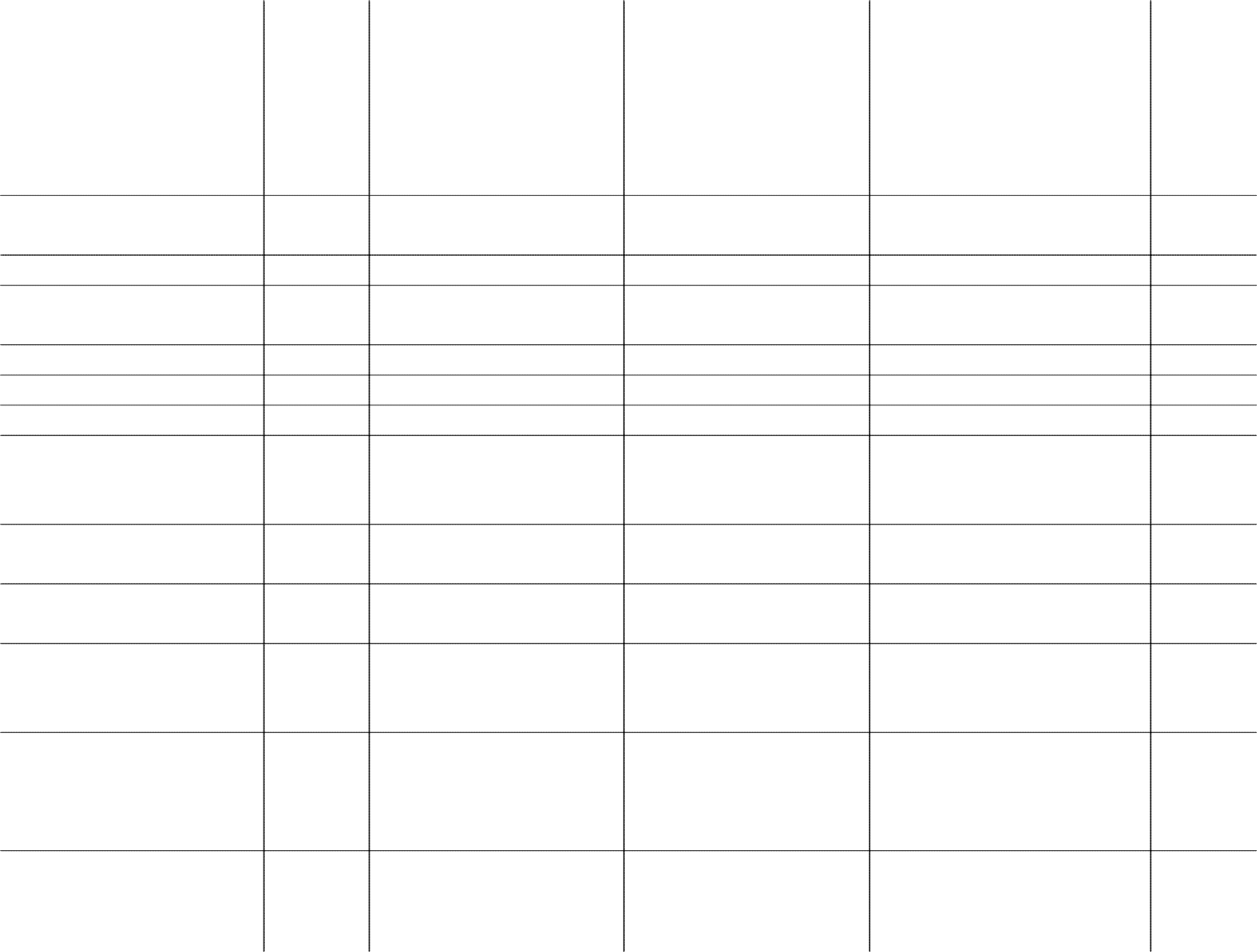 Содержание	золы-уноса	(в	%	от	не	более     20	Растворная	смесь		не	содержит	золы-	% массы	цемента)								уносаВлажность		сухих		растворных	не	более     0,1	Влажность		сухих	растворных	смесей	% смесей	(в	%     по	массе)				0,1	%     по    массеПроектный	возраст	раствора	Не	более     28	28	сутокМарка	прочности	растворов	на	М75-100	М100 сжатиеМорозостойкость	До	F200	F100По	средней	плотности	растворы	Легкие	или	тяжелые	легкиеСредняя	плотность:	Не	более     1600	1400	кг/м3Отклонение	средней	плотности	не	более     10	Отклонение	средней	плотности	%раствора	в	сторону	увеличения	раствора	в		сторону	 увеличения отсутствуетВ	качестве	вяжущих	материалов	В	качестве	вяжущих	материалов		В     качестве	вяжущих		материалов могут	применяться:		могут	применяться:			применяются	известь	и		портландцемент Известь	строительная		может		быть		воздушная	или		Известь	строительная		гидравлическаягидравлическая				(применяется в качестве вяжущего) воздушная	известь		должна       воздушная	известь		должна	воздушная известь не применяется соответствовать		следующим       соответствовать		следующимтребованиям:	требованиям:известь	может	быть	негашенной	кальциевой,	-негашенной	магнезиальной	и доломитовой,		гидратной;	с добавками     или     без     добавоксорт	1-3	-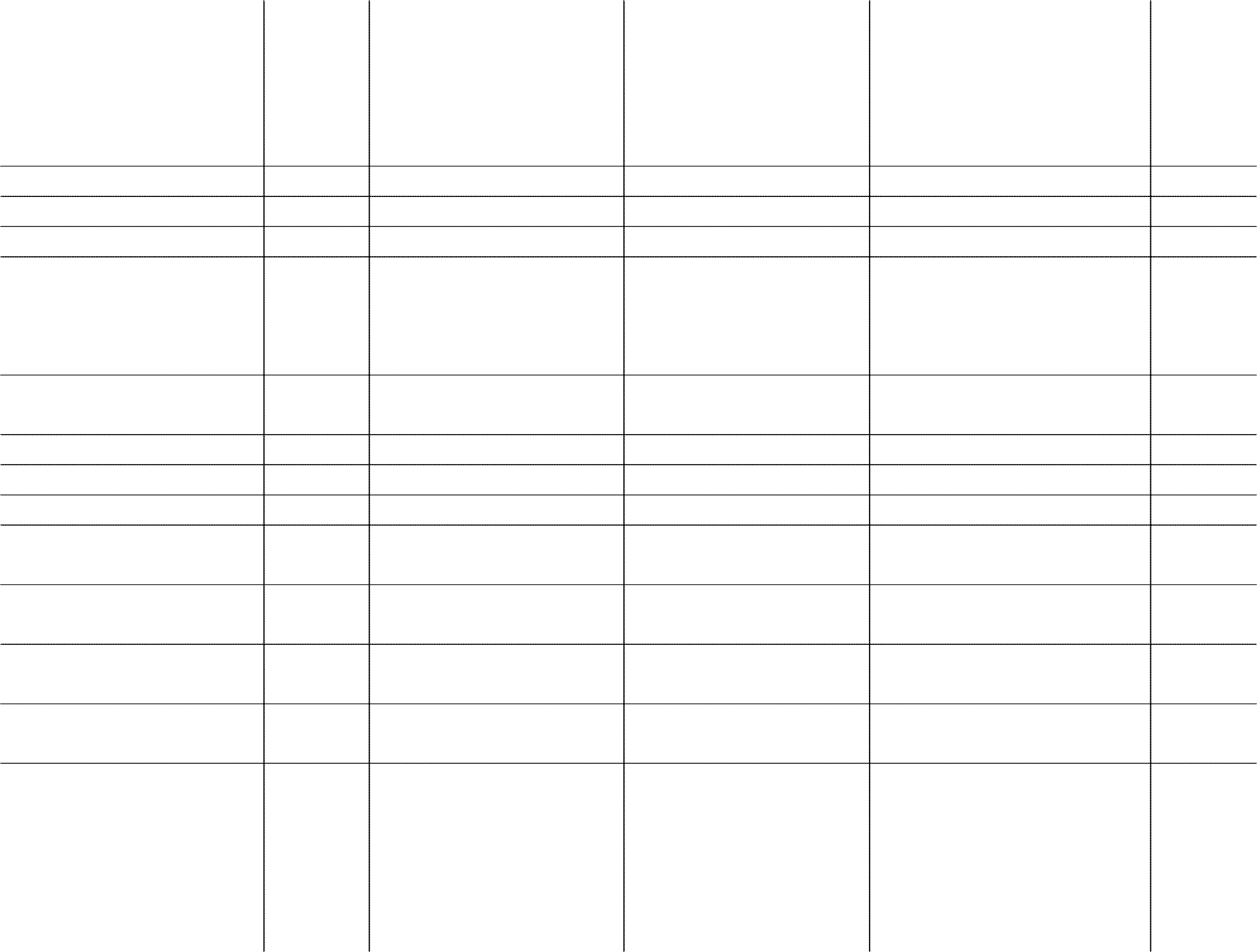 активные	СаО    +    МgО	Не	менее     40	-	%	по	массеактивный	МgО	Не	более     40	-	%	по	массеCO2	Не	более     11	-	%	по	массенепогасившиеся	зерна		Не	более     20					-			%	по	массе гидравлическая		известь	по	гидравлическая	известь	по	гидравлическая	известь	по	химическомухимическому	составу		должна	химическому	составу		должна	составу     соответствует	следующим соответствовать		следующим	соответствовать		следующим		требованиям: требованиям:				требованиям:известь	может	быть	Слабогидравлическая	или	Сильногидравлическаясильногидравлическаяактивные	СаО    +    МgО	не	менее     5	не     более     65	25	%	по	массе активный	МgО	не	более     6		6	%	по	массеСО2	не	более     6	5Предел	прочности	образцов	через	Предел	прочности	образцов	через	Предел	прочности	образцов	через	2828	суток	твердения:	28	суток	твердения:	суток	твердения:при	изгибе	не	менее     0,4(4,0)	при     изгибе	для     сильногидравлической	МПа(кгс/кв.	см) извести	1,0(10)     Мпа(кгс/см2)при	сжатии	не	менее     1,7(17)	при     сжатии	для     сильногидравлической	МПа(кгс/кв.	см)извести	5,0(50)     Мпа(кгс/см2) Портландцемент	или	Портландцемент	или	Портландцемент	(применяется     в шлакопортландцемент:		шлакопортландцемент:			качестве	вяжущего)по	вещественному	составу	цемент	портландцемент(без	минеральных	портландцемент(без	минеральных может	быть			добавок);	портландцемент	с		добавок)добавками(с		активными минеральными	добавками	не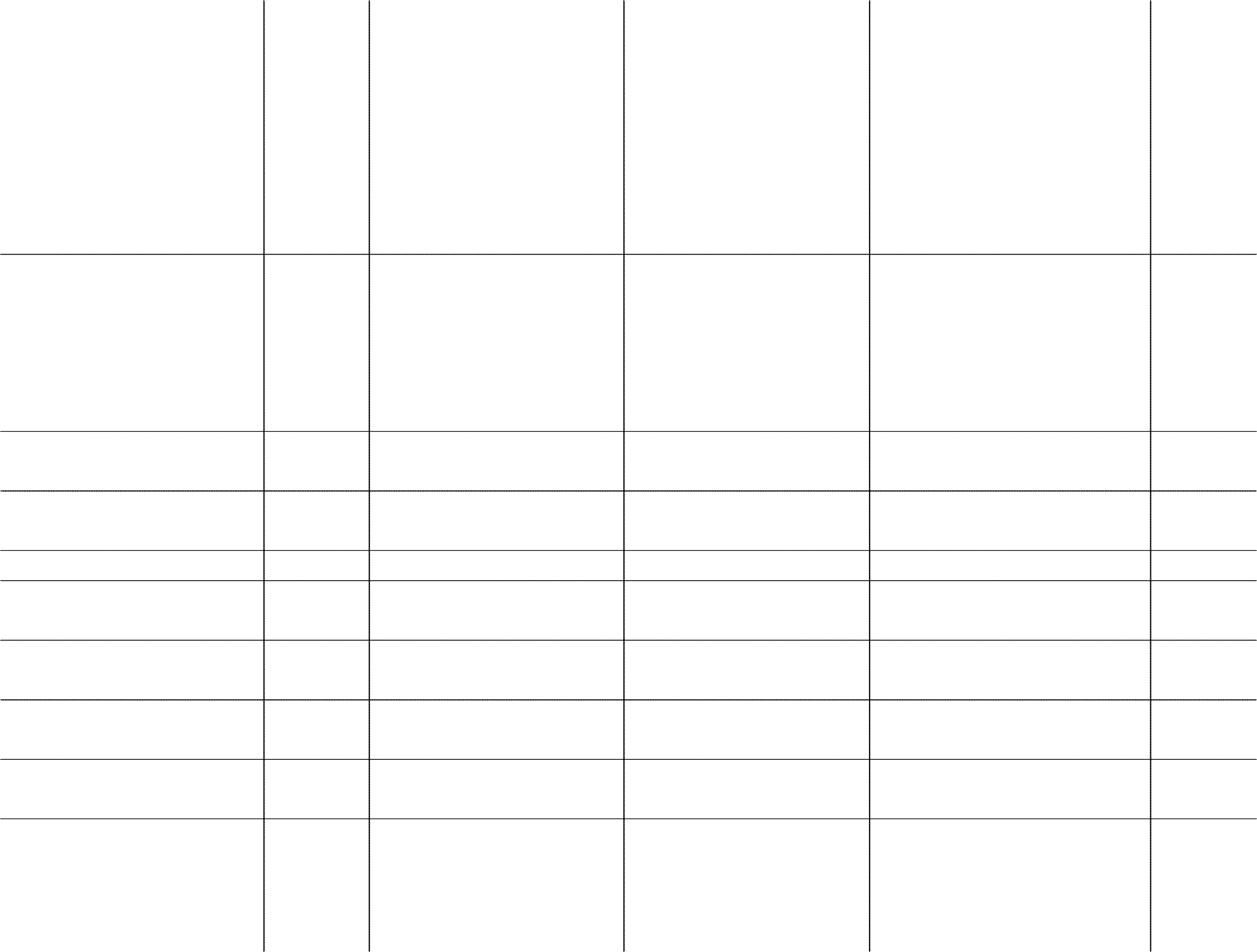 более	20		%); шлакопортландцемент(с	добавками гранулированного     шлака     более     20%)по	прочности	при	сжатии	в	портландцемент	400;	500;	550;	портландцемент	-40028-суточном	возрасте	цемент	660;	шлакопортландцемент	300;может	быть	400;	500;	портландцементбыстротвердеющий	400;	500; шлакопортландцемент быстротвердеющий     400массовая		доля	в		цементах	массовая	доля	в	цементах активных	минеральных	добавок:	активных	минеральных     добавок:цемент	ПЦ-Д0;	ПЦ-Д5;	ПЦ-Д20;	ПЦ-	ПЦ-Д0 Д20-Б;	ШПЦ;     ШПЦ-Бактивных	минеральных	добавок:	активных     минеральных     добавок:	Отсутствуютвсего	не	допускаются;	до	5;	от	5	Отсутствуют	%	по     массе до	20;	от    20	до     80доменные	гранулированные	и	не	допускаются;	до	5;	до	20;	Отсутствуют электротермофосфорные	шлаки		от	20	до    80осадочного	происхождения,	кроме	не	допускаются;	до    5;	до	10	Отсутствуют глиежапрочие	активные,     включая	глиеж	не	допускаются;	до	5;	до	10;	Отсутствуютдо	20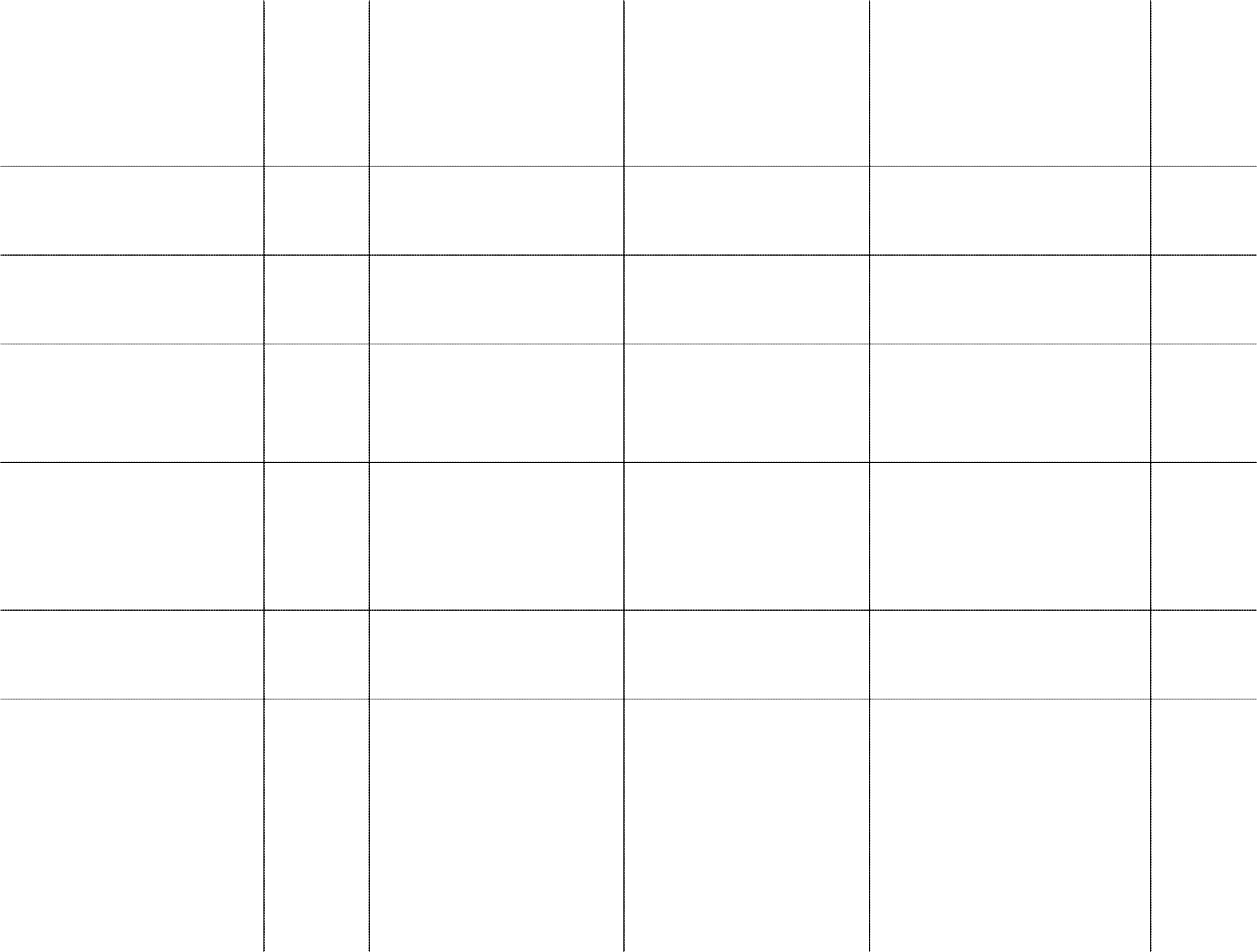 предел	прочности:	предел	прочности:при	изгибе	в	возрасте	3	3,4(35)-6,4(65)	в	возрасте	3	суток	–	не	МПа(кгс/кв.	см)суток/28	суток	нормируется	по     ГОСТ	10178-85в	возрасте	28	суток	-     5,4(55)при	сжатии	в	возрасте	3	21,5(220)-58,8(600)	в	возрасте	3	суток	–	не	МПа(кгс/кв.	см)суток/28	суток	нормируется	по     ГОСТ	10178-85в	возрасте	28	суток	–	39,2(400)Схватывание	Начало			схватывания			цемента	Начало     схватывания	цемента		наступает должно		наступать		не		ранее	45		через	1	час,		конец     схватывания минут,		а	конец	не	позднее	10	наступает		через	9	часов	от	начала часов	от    начала	затворения						затворенияТонкость	помола	цемента	должна	быть	такой,	чтобы	при	Тонкость	помола     цемента:	припросеивании		пробы		цемента		просеивании	пробы     цемента		сквозь сквозь	сито		с		сеткой		№008	сито	с     сеткой	№008	проходит     95 проходило		не		менее	85	%			%	массы     просеиваемой	пробы массы     просеиваемой	пробыЦементы	пуццолановые	и	Цементы	пуццолановые	и		Цементы	пуццолановые     и сульфатостойкие:		сульфатостойкие:		сульфатостойкие		не     применяются	вкачестве	вяжущихпо	вещественному		сульфатостойкие	сульфатостойкий		портландцемент;	- цементы	могут	быть	сульфатостойкий	портландцемент	сминеральными	добавками; сульфатостойкийшлакопортландцемент;	пуццолановый портландцемент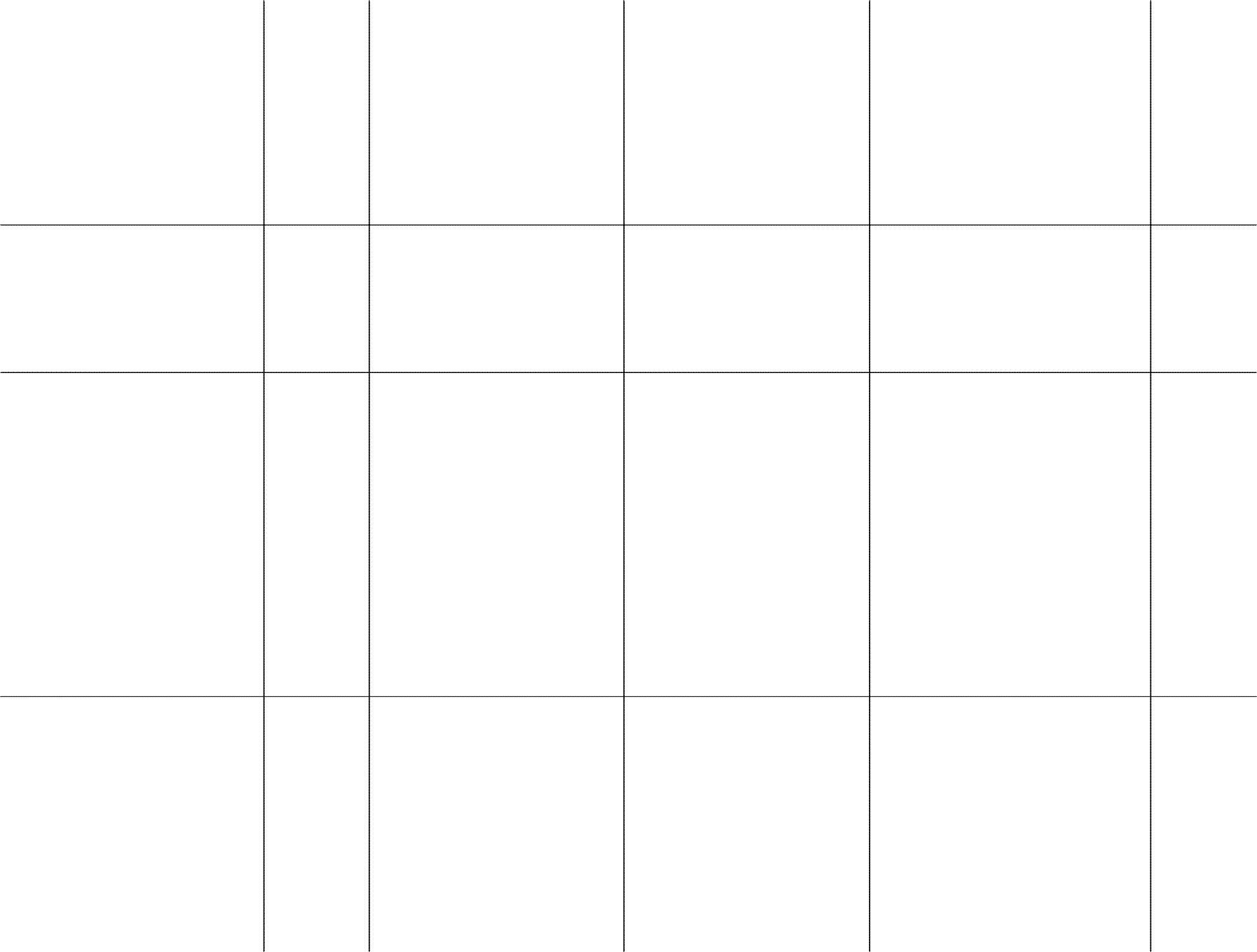 по	прочности	при	сжатии	в	300;    400;	500	- возрасте	28	суток		цементымогут     иметь     маркуКлинкер,	применяемый	при	Клинкер,	применяемый	при	- производстве		цементов,	по	производстве		цементов,		порасчетному	минералогическому       расчетному	минералогическому составу    должен    соответствовать     составу     должен     соответствовать следующим     требованиям:	следующим     требованиям:сульфатостойкий	портландцемент	содержание			трехкальциевого	-	%	по	массе силиката	не	более	50;	ненормируется.			содержание трехкальциевого     алюмината      не более 5; не более 8. сумма трехкальциевого	алюмината	и четырехкальциевого		алюмоферрита не более 22;  не  нормируется. содержание   оксида   алюминия    не более  5  %.   содержание   оксида магния     не     более    5     %.сульфатостойкий		портландцемент	с	содержание			трехкальциевого	-	%	по	массе минеральными	добавками		силиката	не	более	50;	ненормируется.		содержание трехкальциевого     алюмината      не более 5; не более 8. сумма трехкальциевого	алюмината	и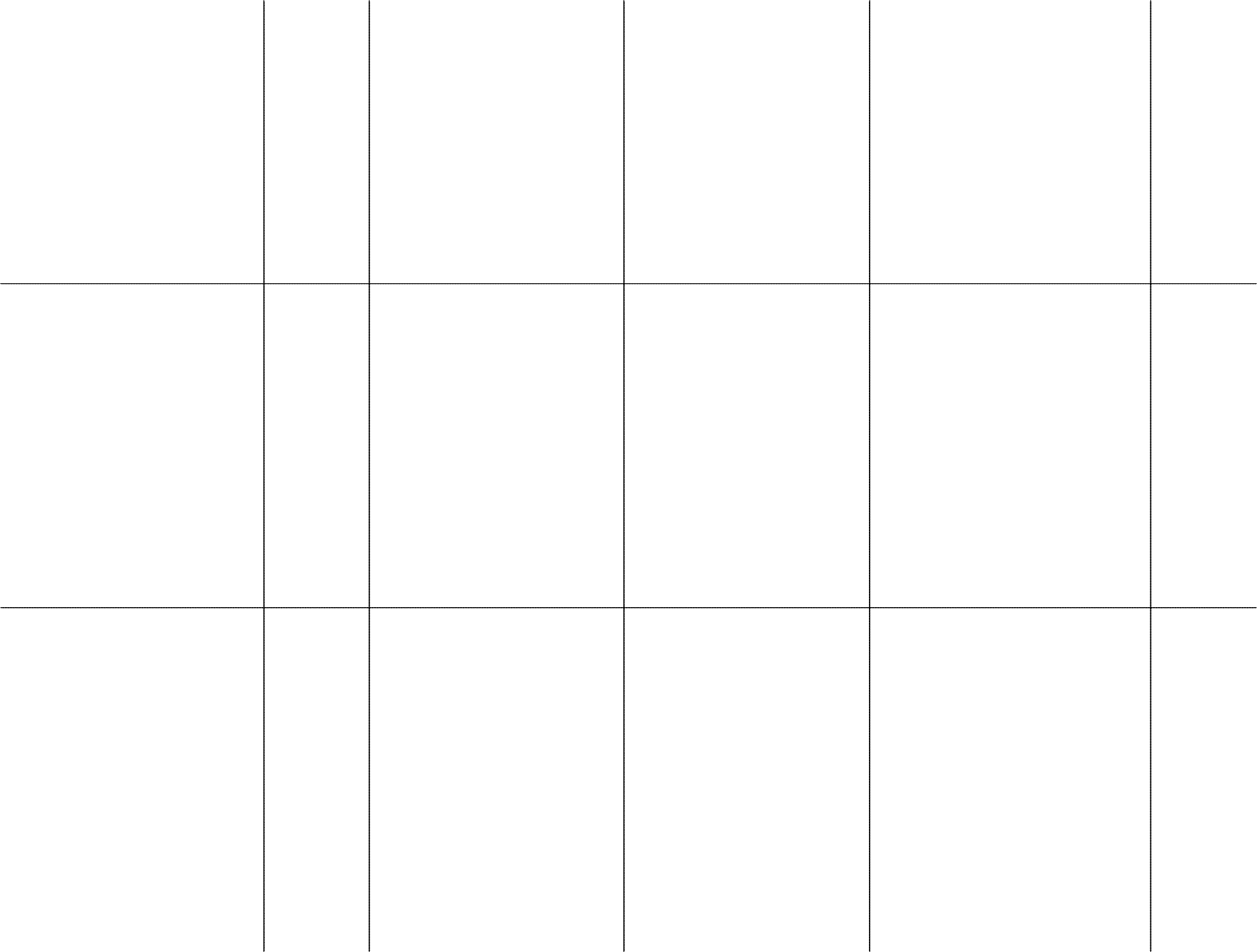 четырехкальциевого	алюмоферрита не более 22;  не  нормируется. содержание   оксида   алюминия    не более  5  %.   содержание   оксида магния     не     более    5     %.сульфатостойкий	содержание			трехкальциевого	-	%	по	массе шлакопортландцемент	силиката	не	более	50;	ненормируется.			содержание трехкальциевого     алюмината      не более 5; не более 8. сумма трехкальциевого	алюмината	и четырехкальциевого		алюмоферрита не более 22;  не  нормируется. содержание   оксида   алюминия    не более  5  %.   содержание   оксида магния     не     более    5     %.пуццолановый	портландцемент	содержание			трехкальциевого	-	%	по	массе силиката	не	более	50;	ненормируется.			содержание трехкальциевого     алюмината      не более 5; не более 8. сумма трехкальциевого	алюмината	и четырехкальциевого		алюмоферрита не более 22;  не  нормируется. содержание      оксида      алюминия      не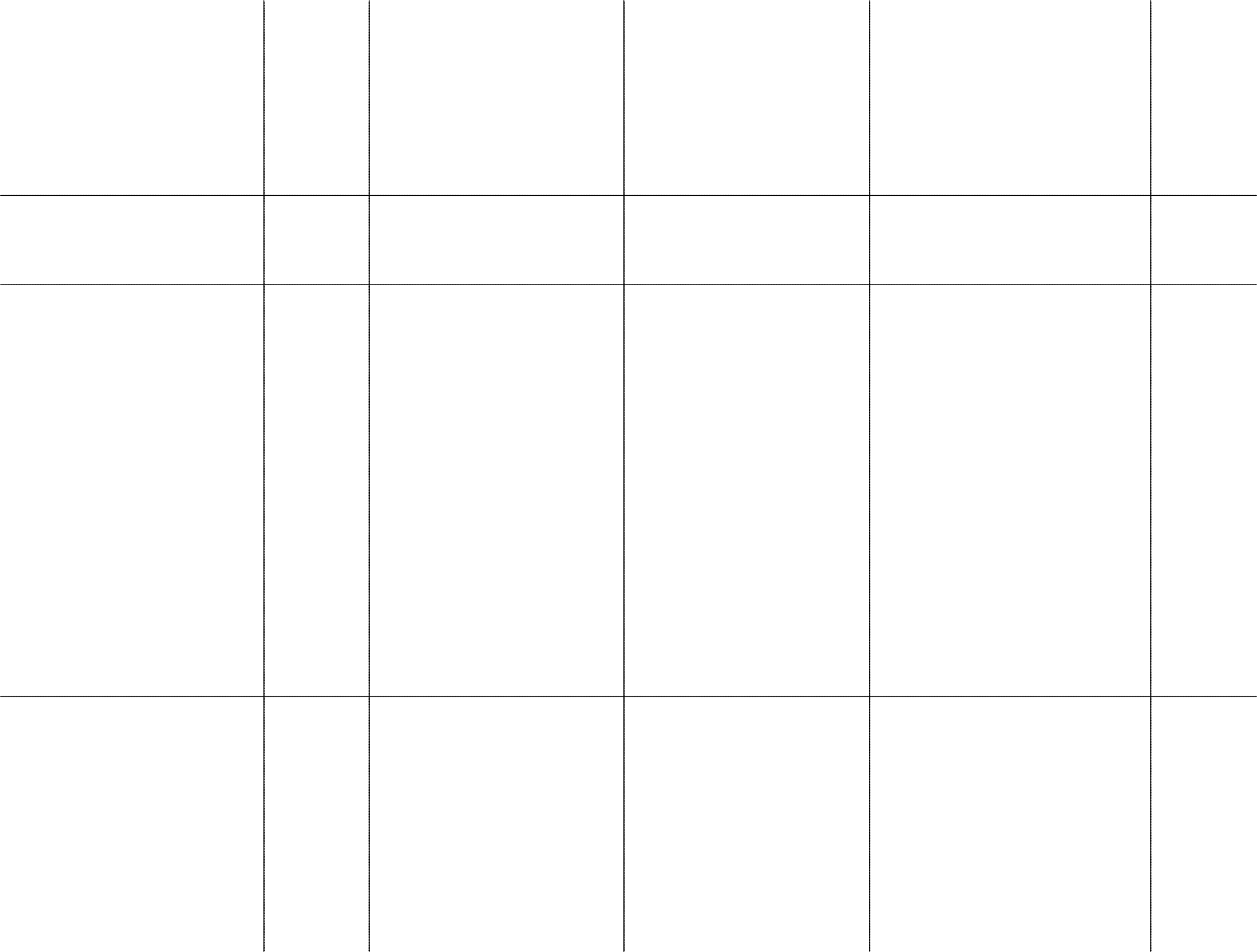 более  5  %.   содержание   оксида магния     не     более    5     %.Содержание	добавок		в	цементе	Содержание	добавок		в	цементе	- должны		соответствовать	должны		соответствоватьследующим	требованиям:	следующим	требованиям:гранулированного	доменного	сульфатостойкий		портландцемент	- шлака,	электротермофосфорного	не	допускается;	от		10	до	20;шлака	от 20 до 40; от 40 до 60. сульфатостойкий портландцемент с минеральными	добавками	не допускается;      от     10     до     20;     от20 до 40; от 40  до  60. сульфатостойкийшлакопортландцемент	не допускается;      от     10     до     20;     от20  до  40;  от  40  до   60. пуццолановый портландцемент не допускается;      от     10     до     20;     от20     до    40;     от     40     до    60.пуццоланы	сульфатостойкий		портландцемент	- не	допускается;	от		10	до	20;от 20 до 40; от 40 до 60. сульфатостойкий портландцемент с минеральными	добавками	не допускается;      от     10     до     20;     от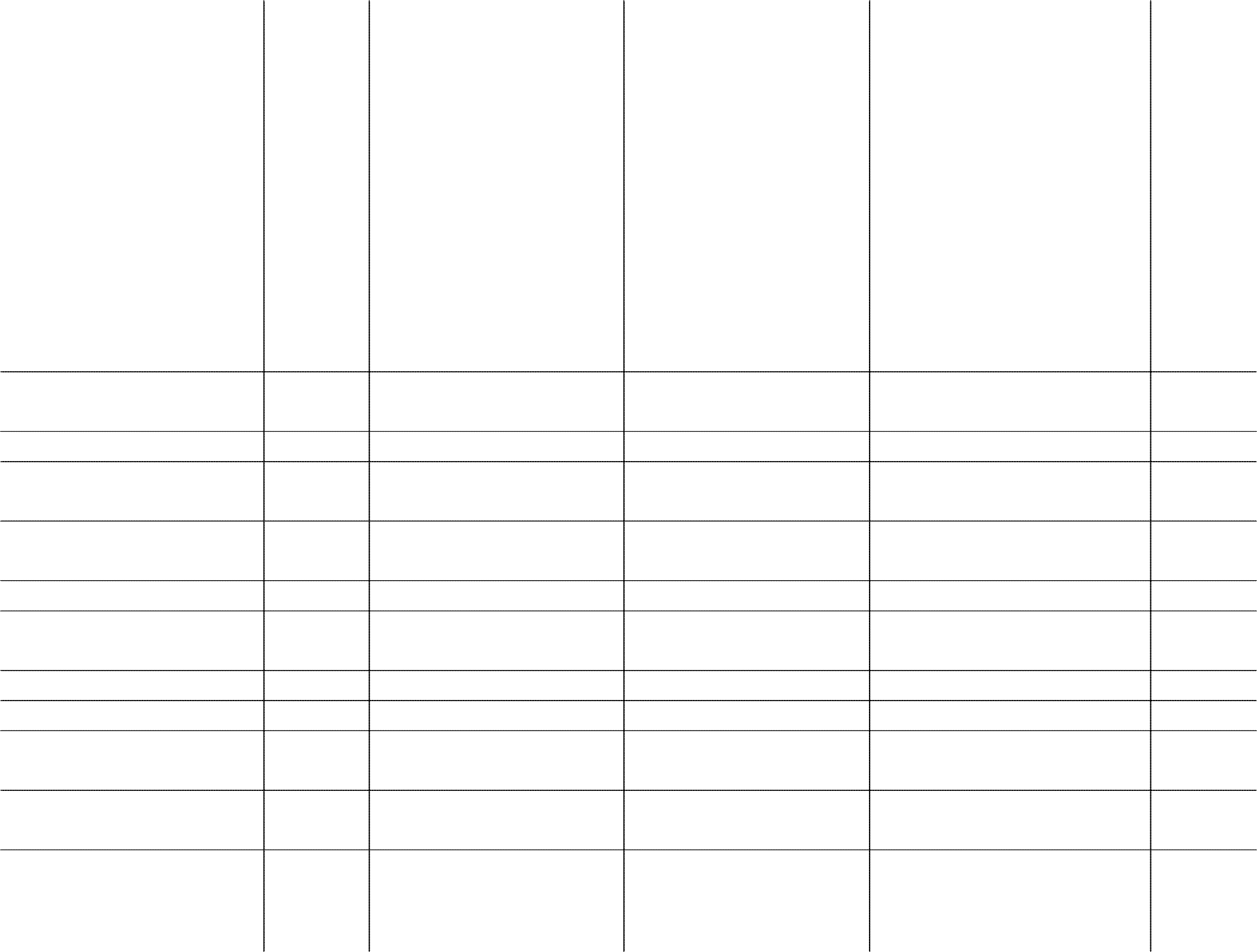 20 до 40; от 40  до  60. сульфатостойкийшлакопортландцемент			не допускается;	от	10	до	20;	от20  до  40;  от  40  до   60. пуццолановый портландцемент не допускается;      от     10     до     20;     от20	до    40;	от    40	до     60.Содержание	ангидрида	серной	Содержание		ангидрида	серной	- кислоты(SO3)     в		цементе:		кислоты(SO3)	в	цементе:сульфатостойкий	портландцемент	должно	быть	не     более	3,0	-сульфатостойкий		портландцемент	с	должно	быть	не     более	3,0	- минеральными	добавкамисульфатостойкий	должно	быть	не     более	4,0	- шлакопортландцементпуццолановый	портландцемент	должно	быть	не     более	3,5	-сульфатостойкий	портландцемент:	сульфатостойкий	портландцемент:	-марка	300-500	-предел	прочности	при	сжатии	в	29,4-49,0	-	МПа возрасте    28	сутоксульфатостойкий		портландцемент	с	сульфатостойкий		портландцемент	с	- минеральными	добавками:		минеральными	добавками:марка	300-500	-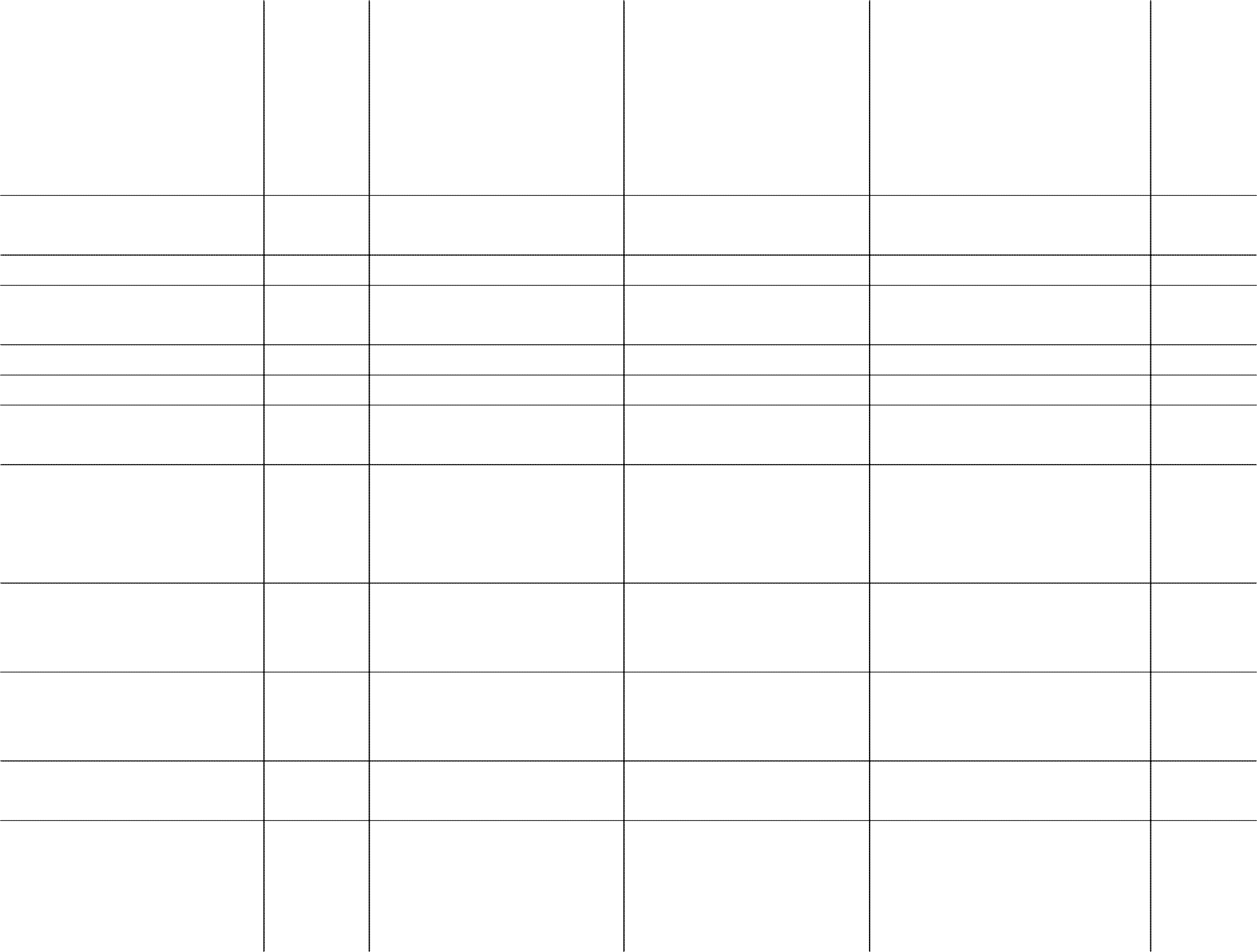 предел	прочности	при	сжатии	в	29,4-49,0	-	МПа возрасте    28	сутоксульфатостойкий	сульфатостойкий	-шлакопортландцемент:	шлакопортландцемент:марка	300-500	-предел	прочности	при	сжатии	в	29,4-49,0	-	МПа возрасте    28	сутокпуццолановый	портландцемент:	пуццолановый	портландцемент:	-марка	300-500	-предел	прочности	при	сжатии	в	29,4-49,0	-	МПа возрасте    28	сутокСхватывание	Начало		схватывания		цемента	- должно	наступать	не	ранее	45минут,		а	конец	не	позднее	10 часов	от    начала	затворенияТонкость	помола	цемента,	должна	быть	не	менее	250	- определяемая		по	удельной	м2/кгповерхностиДля		цементов,		содержащих	тонкость		помола	определяют	по	- добавки	осадочного	происхождения	остатку	на	сите		с	сеткой	№008Остаток	на     сите	не	должен		быть	более		15	%	- от	массы	просеиваемой	пробыЦементы	для	строительных	Цементы	для	строительных	Цементы	для     строительных	растворов растворов:			растворов:			не    применяются     в	качестве		вяжущих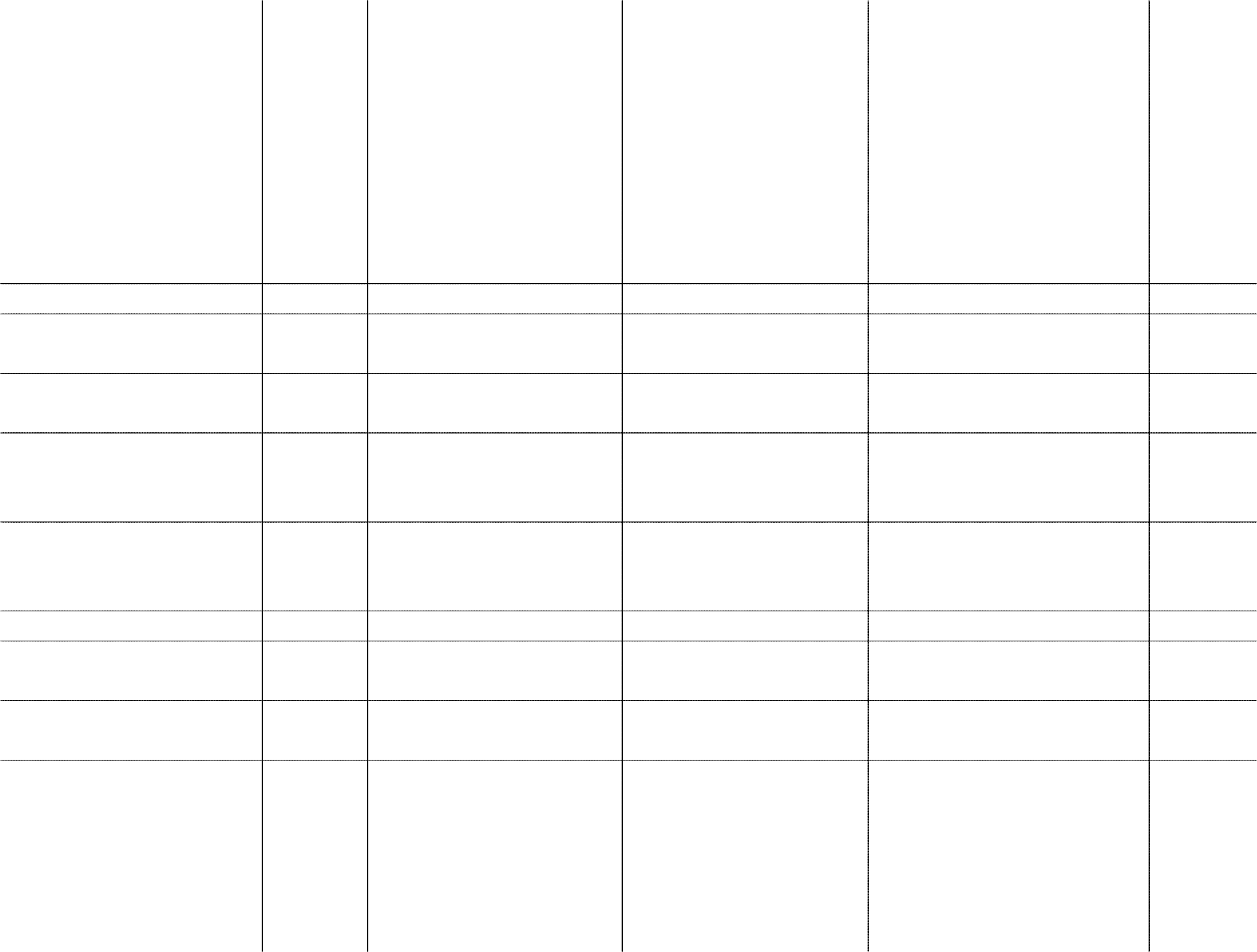 -активные	минеральные	добавки	по	НТД	-гранулированные	доменные	или	по	ГОСТ     3476	- электротермофосфорные	шлакикварцевый	песок	с	содержанием	не	менее     90	-	% оксида     кремниясодержание	глинистых,	илистых	не	более     3	-	% и	мелких	пылевидных	фракцийразмером	менее     0,05	ммкристаллический	известняк,	мрамор	по	НТД	-и	пыль	электрофильтров клинкерообжигательных	печейгипсовый     камень	по	ГОСТ     4013	-содержание     клинкера	в	цементе	не	менее     20	-	%	массы цементапредел	прочности	цемента	при	не	менее     19,6(200)	-	МПа(кгс/кв.	см) сжатии	в    28-суточном	возрастесхватывание	начало		схватывания		цемента	- должно	наступать	не	ранее	45минут,		а	конец	не	позднее	12 часов	от    начала	затворения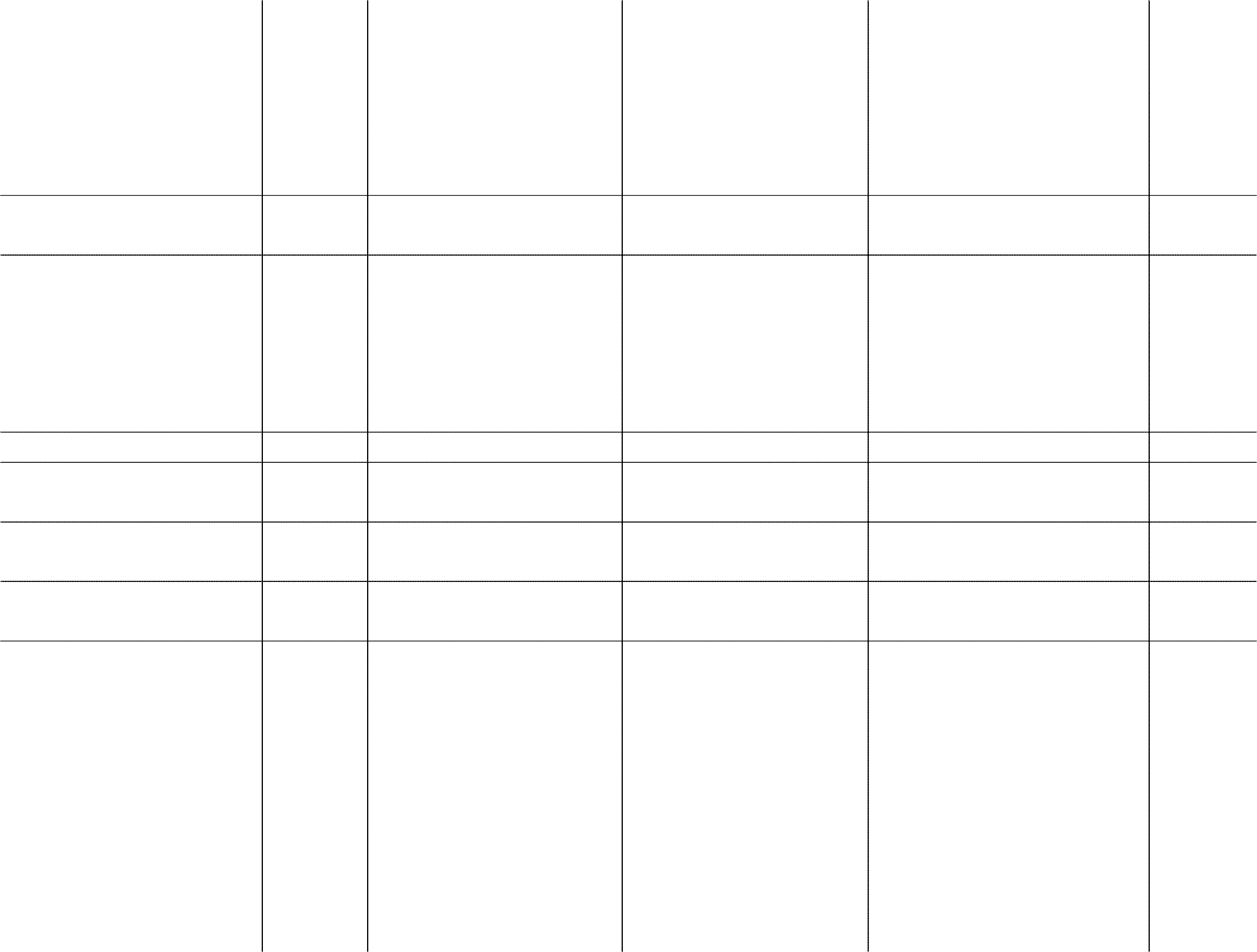 цементных	вяжущих,В	качестве	заполнителя	можно	песок	для		строительных	работ;	песок	для	строительных	работ применять			золы-уноса;	золошлаковый	песок;пористый      песок;      песок       из шлаков   тепловых   электростанций; песок    из    шлаков    черной    и цветной     металлургии     для     бетоновКрупность	зерен	заполнителя:	Не	более	2,5	2,5	ммУдельная		эффективная	активность	менее	370	320	(Аэфф)	Бк/кг должна	быть:Грунтовка	глубокопроникающая	предназначение	должна	подходить	для	пористых	подходит	для	пористых	поверхностейповерхностейоснова	должна	быть	акриловая	акриловая	дисперсия дисперсиясвойства	должна		обладать			высокой		будет		обладать		высокой     проникающей проникающей				способностью,		способностью,		глубоко	пропитывать	и глубоко	пропитывать	и	укреплять		укреплять	защищаемую		поверхность, защищаемую				поверхность,	регулировать	влагопоглощение,	повышать регулировать			влагопоглощение,			сцепление	с	основанием, повышать			сцепление			с		способствовать     растеканию     наливных основанием,				способствовать						составоврастеканию	наливных     составов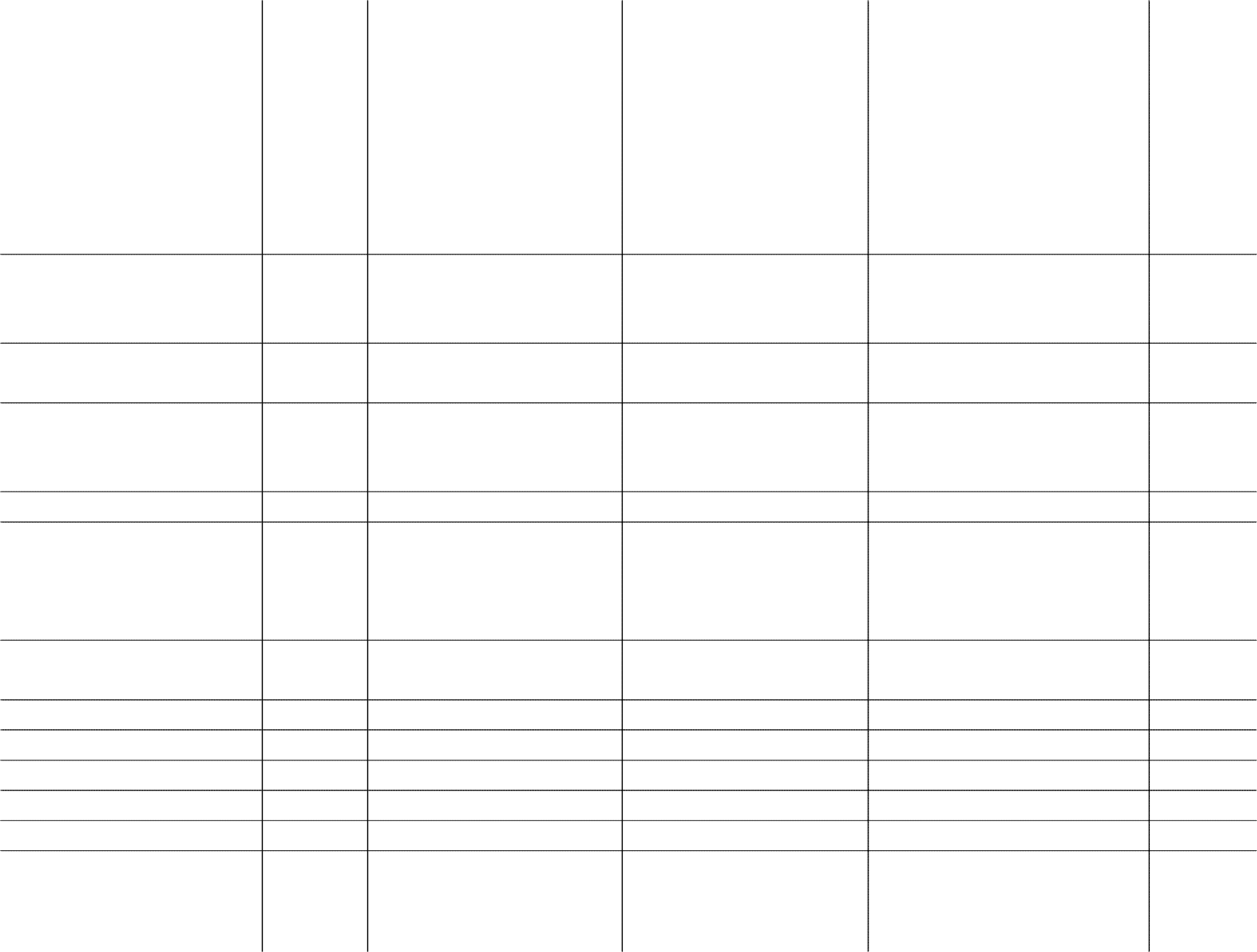 способ     нанесения	должна	иметь	возможность	будет	иметь	возможность	нанесениянанесения	как	кистью,	так	и	как	кистью,	так	и	валиком,	так    и валиком,			так			и			краскораспылителем краскораспылителемВремя	высыхания	при	не	должно	превышать	ста	60	мин температуре		20°С		и	двадцатиотносительной	влажности	60%Минимальная	температура	не	должна	превышать	плюс	+5	°С применения		пятьрасход	на	один	квадратный	не	должен	превышать	двухсот	200	г метр				пятидесятиШпатлевка	масляно-клеевая	Цвет	должен	быть	белый     или	серый	белыйпредназначение	для	выравнивания	поверхности	для	выравнивания	поверхности	стен	и стен		и		потолков	при		потолков	при	проведении     внутренних проведении		внутренних	отделочных				отделочных	работработРасход	на	1	кв.м	при	1,5	-    1,7	1,7	кгтолщине	1	ммМаксимальная	толщина     слоя	до	2	2	ммМинимальная	температура	работ	не     >     +7	+5	ºСПоследующие	работы     спустя	не     позднее	чем    через	шесть	5	чМаксимальный	размер	зерна	40-60	50	мкмУстойчивость	к	темературе	не	менее     чем	до    +35	+35	ºСМорозостойкость	не	<    5	5	циклов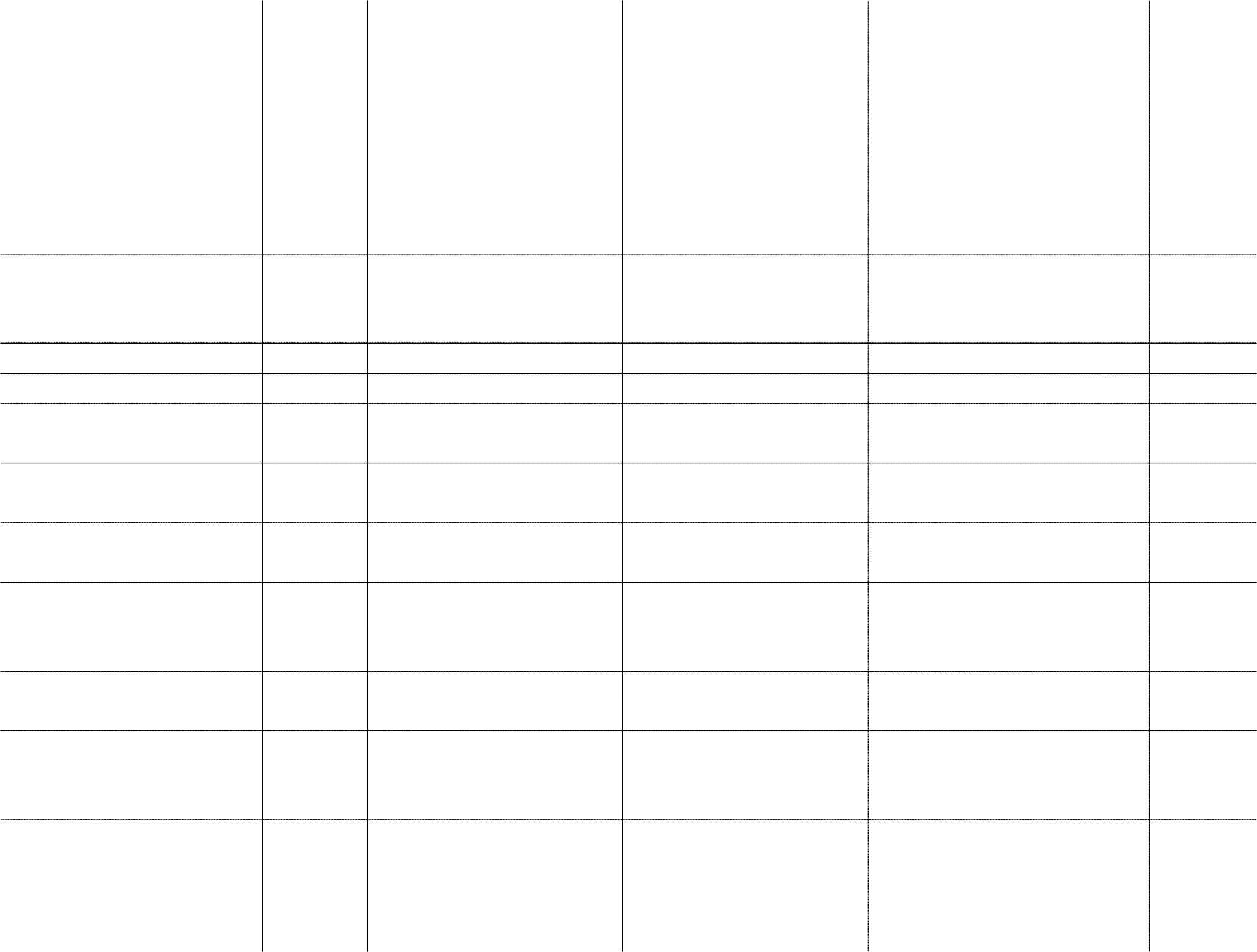 Краски	масляные,	вишневые	Краски	маслянные	жидкотертые	должны	быть	жидкотертые	цветные	(готовые     кцветными			(готовыми	к	применению)     для	наружных	и применению)		для	наружных	и		внутренних	работ внутренних	работприменение	Масляные    краски	должны	Масляные	краскиприменяться	для		окрасок	по	применяются	для	окрасок	по     дереву, дереву,	штукатурке	и     металлу			штукатурке		и     металлуМарка	краски	МА-22	или	МА-25	МА-25цвет		вишневая						вишневая пленкообразующее	вещество	может	быть	олифа	оксоль	или	олифа	комбинированнаяолифа	комбинированнаяМассовая	доля		не	менее     20	22	% пленкообразующего	веществаМассовая	доля	летучего	должна	быть	не     более	двадцати	12	% веществаУсловная	вязкость	по			65-140	90	секунд вискозиметру	ВЗ-246	(или	ВЗ-4)при	температуре	(20±0,5)°ССтепень	перетира	должна	быть	не     более	80	80	мкмУкрывистость			должна	быть	не     более	100	100	г/кв.м невысушенной	пленки	краски(для	красок	цветных)Время	высыхания     до	должно	быть	не     более	24	24	ч степени		3     при     (20±2)°С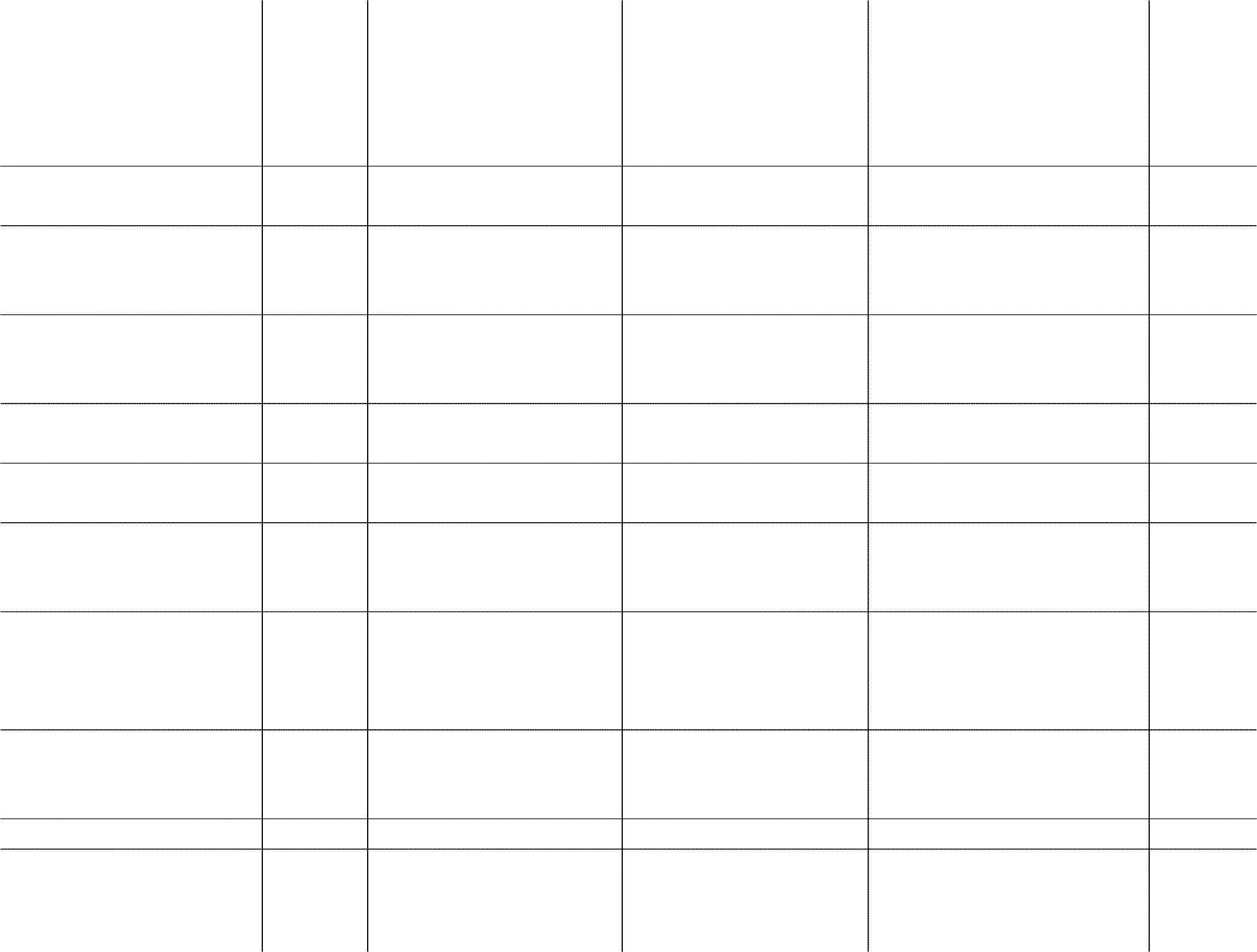 Условная	светостойкость	не	менее     2	2	чпленкиСтойкость	пленки    к		должна	быть	не     менее	0,5	0,5	ч статическому	воздействию	водыпри	температуре	(20±2)°СКраски	масляные,     кремовые	Краски	маслянные	жидкотертые	должны	быть	жидкотертые	цветные	(готовые     кцветными			(готовыми	к	применению)     для	наружных	и применению)		для	наружных	и		внутренних	работ внутренних	работприменение	Масляные    краски	должны	Масляные	краскиприменяться	для		окрасок	по	применяются	для	окрасок	по	дереву, дереву,	штукатурке	и     металлу			штукатурке		и     металлуМарка	краски	МА-22	или     МА-25	МА-25цвет	кремовая	кремовая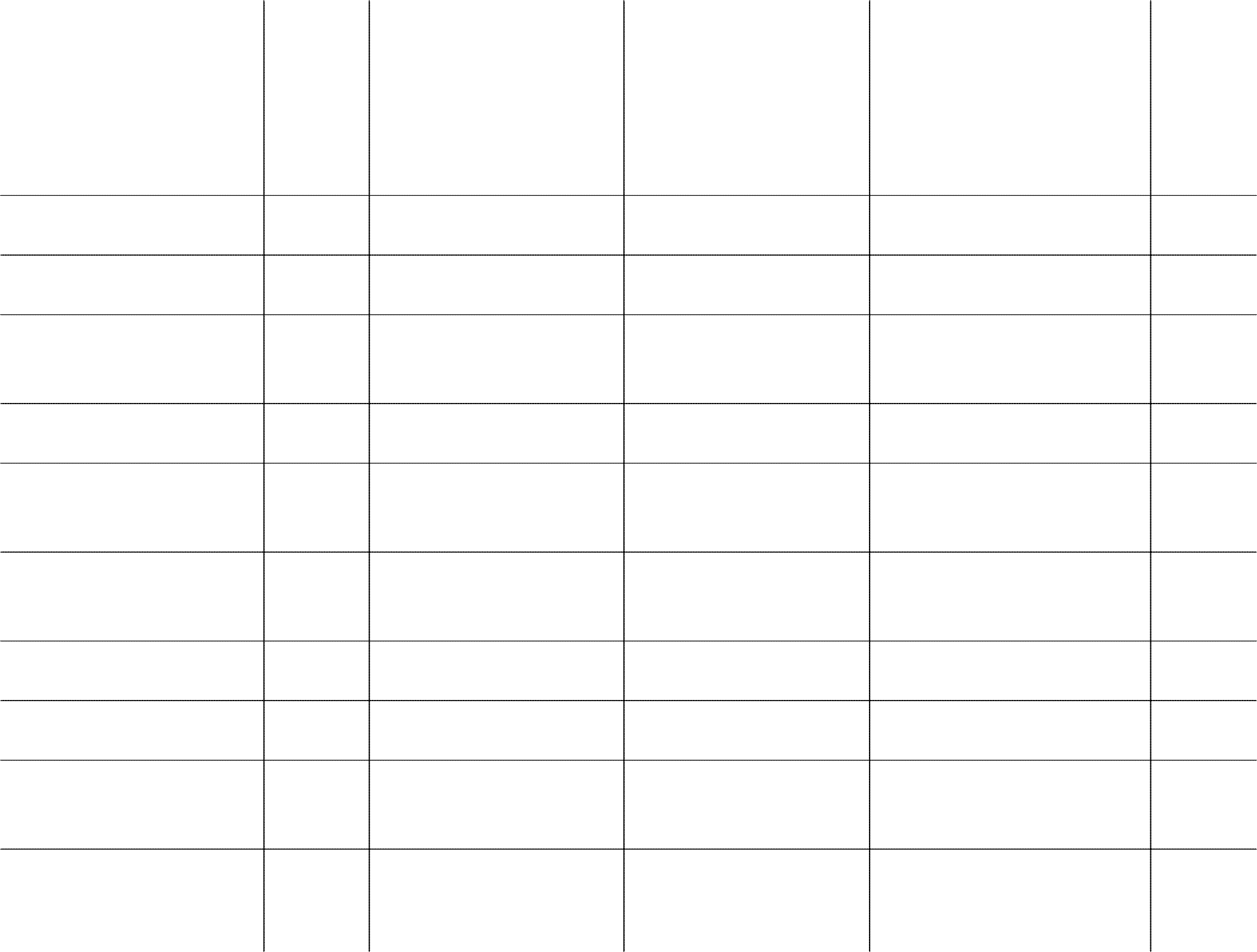 пленкообразующее	вещество	может	быть	олифа	оксоль	или	олифа	комбинированнаяолифа	комбинированнаяМассовая	доля		не	менее     20	22	% пленкообразующего	вещества%Условная	вязкость	по			65-140	90	секунд вискозиметру	ВЗ-246	(или	ВЗ-4)при	температуре	(20±0,5)°ССтепень	перетира	должна	быть	не     более	80	80	мкмУкрывистость			должна	быть	не     более	210	210	г/кв.м невысушенной	пленки	краски(для	красок	цветных)Условная	светостойкость	не	менее     2	2	чпленкиСтойкость	пленки    к		должна	быть	не     менее	0,5	0,5	ч статическому	воздействию	водыпри	температуре	(20±2)°СКраски     масляные,	темно-желтые	Краски	маслянные	жидкотертые	должны	быть	жидкотертые	цветные	(готовые	к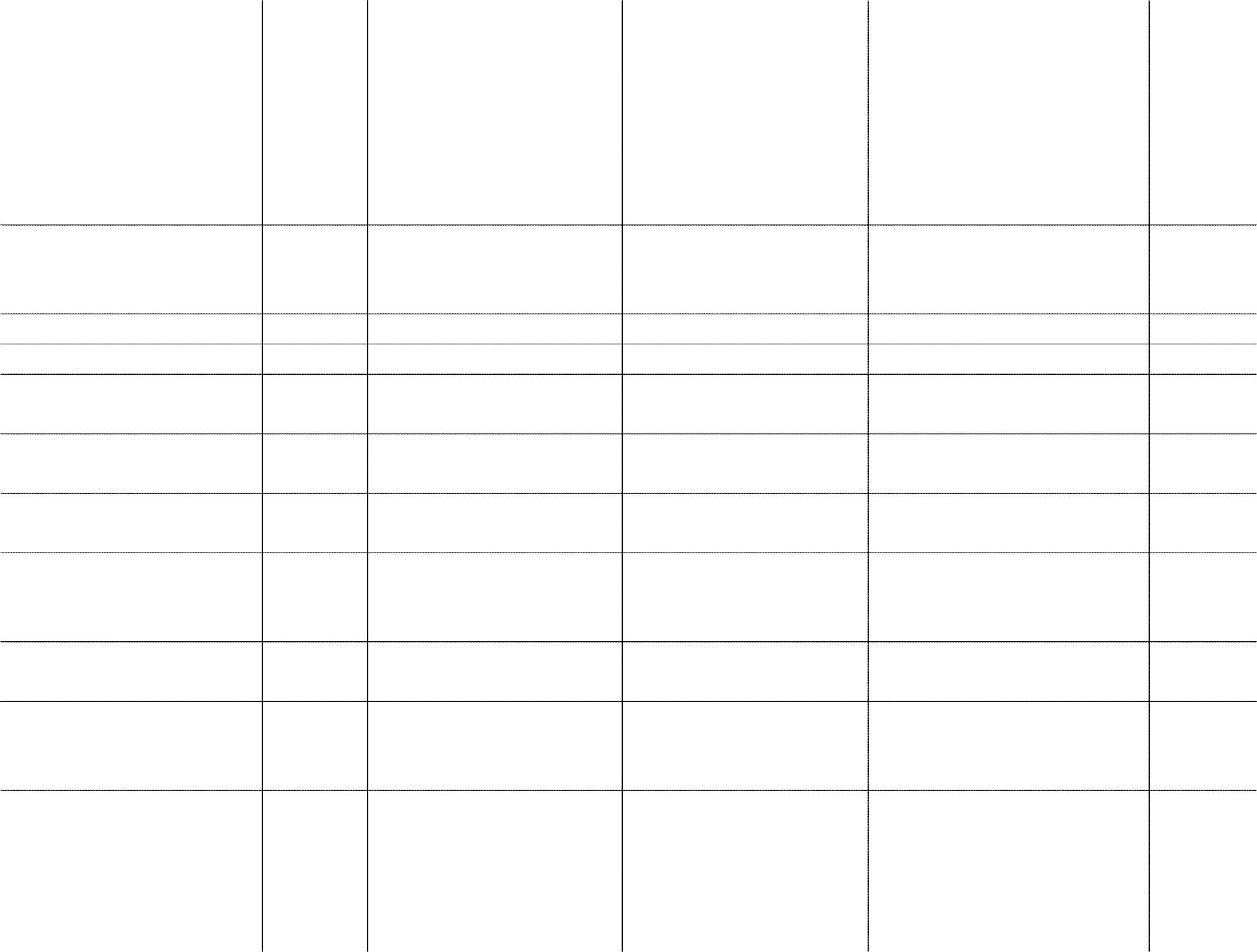 цветными			(готовыми	к	применению)     для	наружных	и применению)		для	наружных	и		внутренних		работ внутренних	работприменение	Масляные    краски	должны	Масляные	краскиприменяться	для	окрасок	по	применяются	для	окрасок	по     дереву, дереву,	штукатурке	и     металлу			штукатурке	и     металлуМарка	краски	МА-22	или	МА-25	МА-25цвет		темно-желтая					темно-желтая пленкообразующее	вещество	может	быть	олифа	оксоль	или	олифа	комбинированнаяолифа	комбинированнаяМассовая	доля		не	менее     20	22	% пленкообразующего	веществаМассовая	доля	летучего	должна	быть	не     более	двадцати	12	% веществаУсловная	вязкость	по			65-140	90	секунд вискозиметру	ВЗ-246	(или	ВЗ-4)при	температуре	(20±0,5)°ССтепень	перетира	должна	быть	не     более	80	80	мкмУкрывистость			должна	быть	не     более	160	160	г/кв.м невысушенной	пленки	краски(для	красок	цветных)Время	высыхания     до	должно	быть	не     более	24	24	ч степени	3     при     (20±2)°Спри	температуре	(20±0,5)°С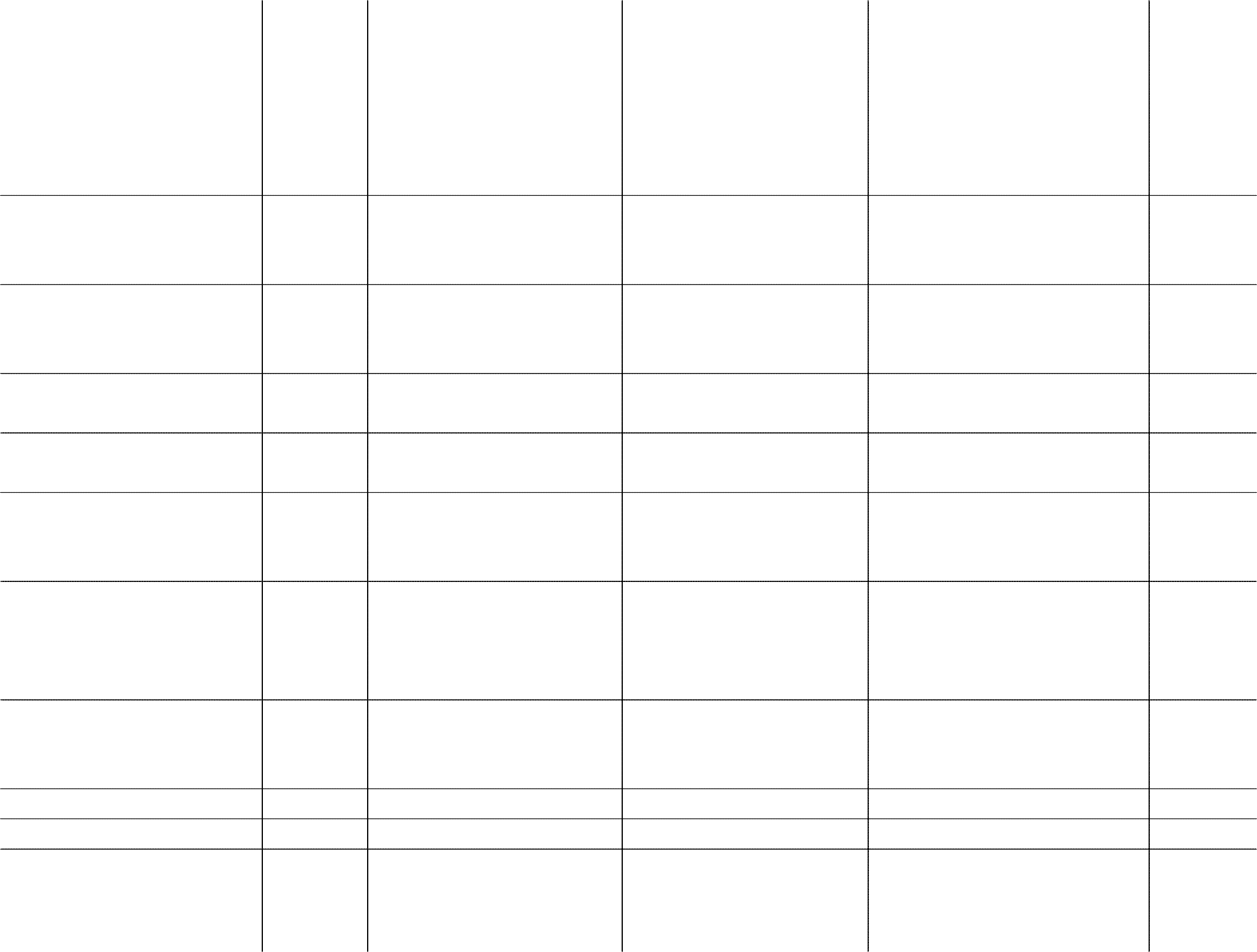 Степень	перетира	должна	быть	не     более	80	80	мкмУкрывистость			должна	быть	не     более	80	80	г/кв.м невысушенной	пленки	краски(для	красок	цветных)Условная	светостойкость	не	менее     2	2	чпленкиСтойкость	пленки    к		должна	быть	не     менее	0,5	0,5	ч статическому	воздействию	водыпри	температуре	(20±2)°СКраски     масляные,	желто-зеленые	Краски	маслянные	жидкотертые	должны	быть	жидкотертые	цветные	(готовые     кцветными			(готовыми	к	применению)     для	наружных	и применению)		для	наружных	и		внутренних	работ внутренних	работприменение	Масляные    краски	должны	Масляные	краскиприменяться	для		окрасок	по	применяются	для	окрасок	по	дереву, дереву,	штукатурке	и     металлу			штукатурке		и     металлуМарка	краски	МА-22	или	МА-25	МА-25цвет		желто-зеленая					желто-зеленая пленкообразующее	вещество	может	быть	олифа	оксоль	или	олифа		комбинированная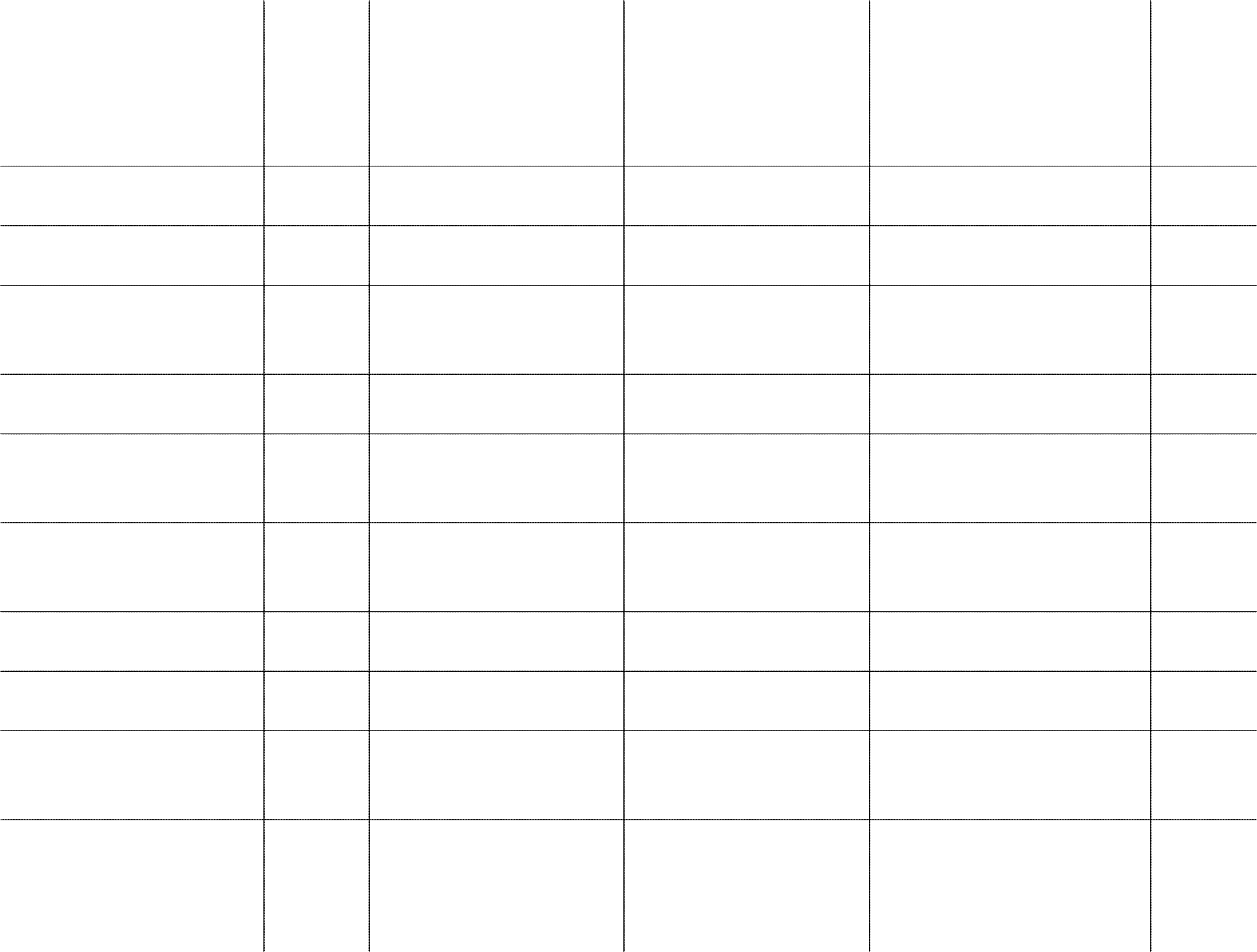 олифа	комбинированнаяМассовая	доля		не	менее     20	22	% пленкообразующего	веществаМассовая	доля	летучего	должна	быть	не     более	двадцати	12	% веществаУсловная	вязкость	по			65-140	90	секунд вискозиметру	ВЗ-246	(или	ВЗ-4)при	температуре	(20±0,5)°ССтепень	перетира	должна	быть	не     более	80	80	мкмУкрывистость			должна	быть	не     более	140	140	г/кв.м невысушенной	пленки	краски(для	красок	цветных)Время	высыхания     до	должно	быть	не     более	24	24	ч степени		3     при     (20±2)°СТвердость	пленки     по		должна	быть	не     менее	0,05	у.е. маятниковому	прибору    тип	ТМЛ	0,05Условная	светостойкость	не	менее     2	2	ч пленкиСтойкость	пленки    к		должна	быть	не     менее	0,5	0,5	ч статическому	воздействию	водыпри	температуре	(20±2)°СКраски     масляные,	серо-зеленые	Краски	маслянные	жидкотертые	должны	быть	жидкотертые	цветные	(готовые     кцветными	(готовыми	к	применению)     для     наружных	и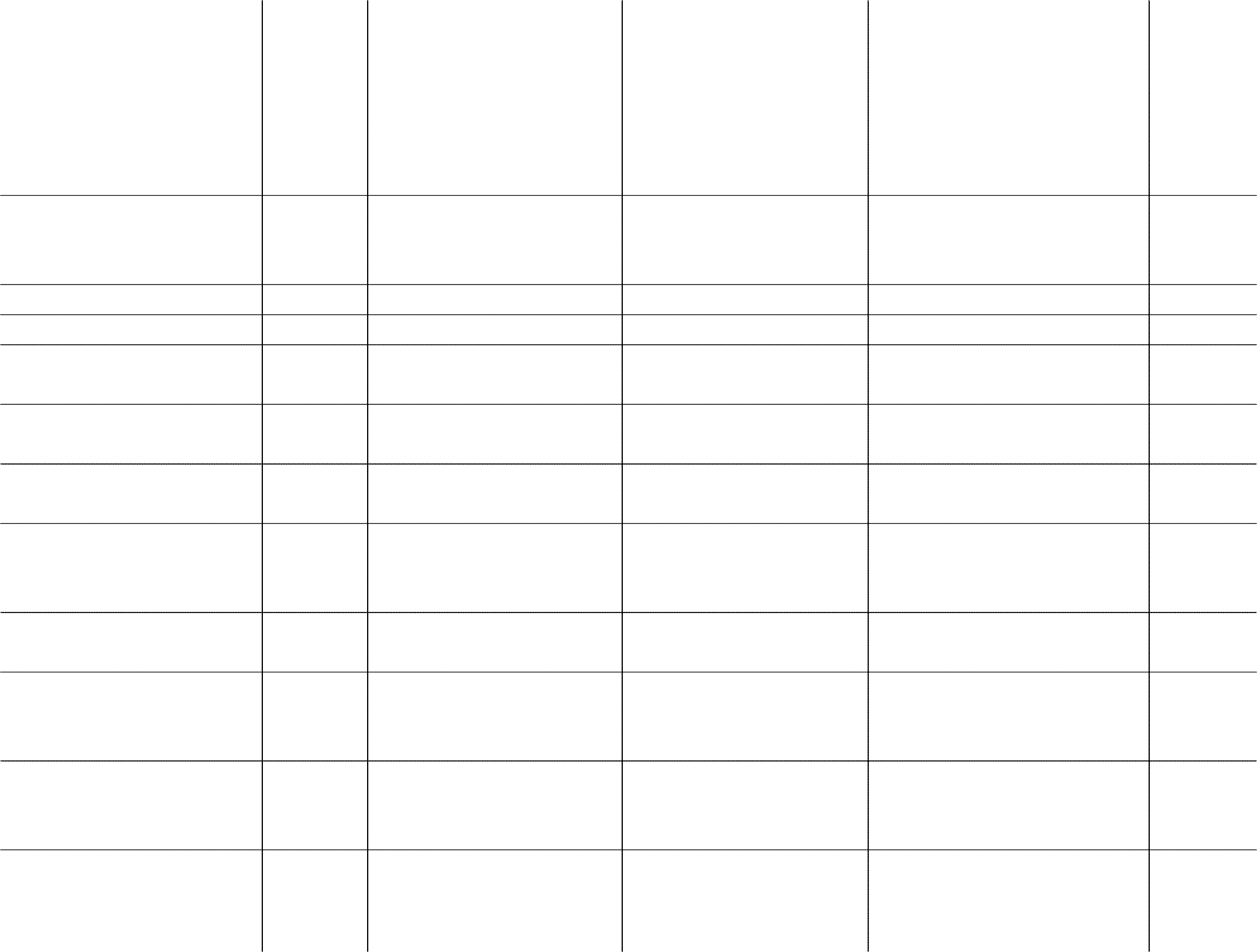 применению)		для	наружных	и	внутренних	работ внутренних	работприменение	Масляные    краски	должны	Масляные     краскиприменяться	для	окрасок	по	применяются	для	окрасок	по     дереву, дереву,	штукатурке	и     металлу			штукатурке	и     металлуМарка	краски	МА-22	или     МА-25	МА-25цвет		светлая	серо-зеленая				светлая		серо-зеленая пленкообразующее	вещество	может	быть	олифа	оксоль	или	олифа	комбинированнаяолифа	комбинированнаяМассовая	доля		не	менее     20	22	% пленкообразующего	веществаМассовая	доля	летучего	должна	быть	не     более	двадцати	12	% веществаУсловная	вязкость	по			65-140	90	секунд вискозиметру	ВЗ-246	(или	ВЗ-4)при	температуре	(20±0,5)°ССтепень	перетира	должна	быть	не     более	80	80	мкмУкрывистость			должна	быть	не     более	170	170	г/кв.м невысушенной	пленки	краски(для	красок	цветных)Время	высыхания     до	должно	быть	не     более	24	24	ч степени	3     при     (20±2)°СТвердость	пленки     по	должна	быть	не     менее	0,05	у.е.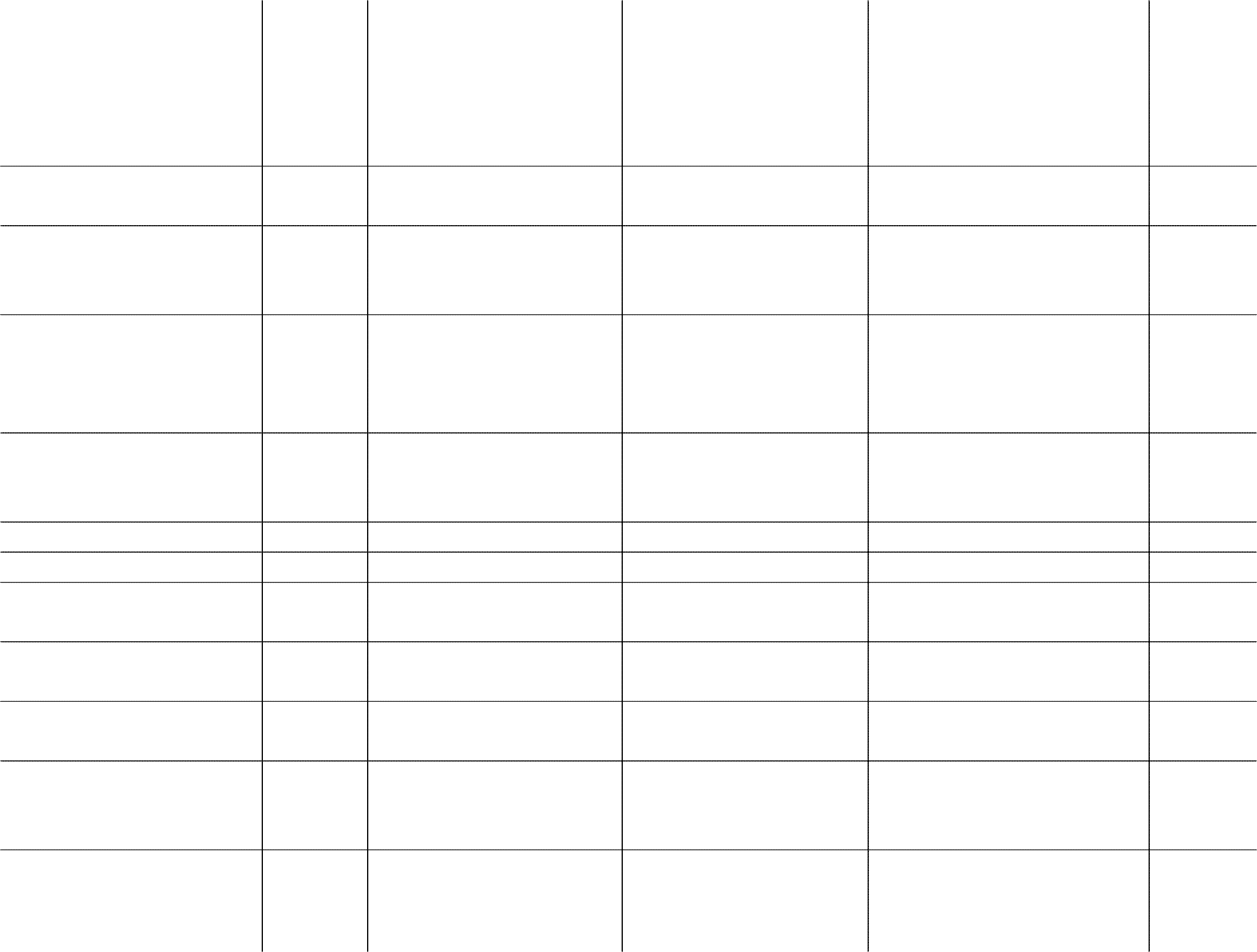 маятниковому	прибору    тип	ТМЛ	0,05Условная	светостойкость	не	менее     2	2	ч пленкиСтойкость	пленки    к		должна	быть	не	менее	0,5	0,5	ч статическому	воздействию	водыпри	температуре	(20±2)°СКраски	масляные,	фисташковые	Краски	маслянные	жидкотертые	должны	быть	жидкотертые	цветные	(готовые     кцветными			(готовыми	к	применению)     для	наружных	и применению)		для	наружных	и		внутренних	работ внутренних	работприменение	Масляные    краски	должны	Масляные	краскиприменяться	для		окрасок	по	применяются	для	окрасок	по     дереву, дереву,	штукатурке	и     металлу			штукатурке		и     металлуМарка	краски	МА-22	или	МА-25	МА-25цвет		фисташковая					фисташковая пленкообразующее	вещество	может	быть	олифа	оксоль	или	олифа		комбинированнаяолифа	комбинированнаяМассовая	доля		не	менее     20	22	% пленкообразующего	веществаМассовая	доля	летучего	должна	быть	не     более	двадцати	12	% веществаУсловная	вязкость	по			65-140	90	секунд вискозиметру	ВЗ-246	(или	ВЗ-4)при	температуре	(20±0,5)°ССтепень	перетира	должна	быть	не     более	80	80	мкм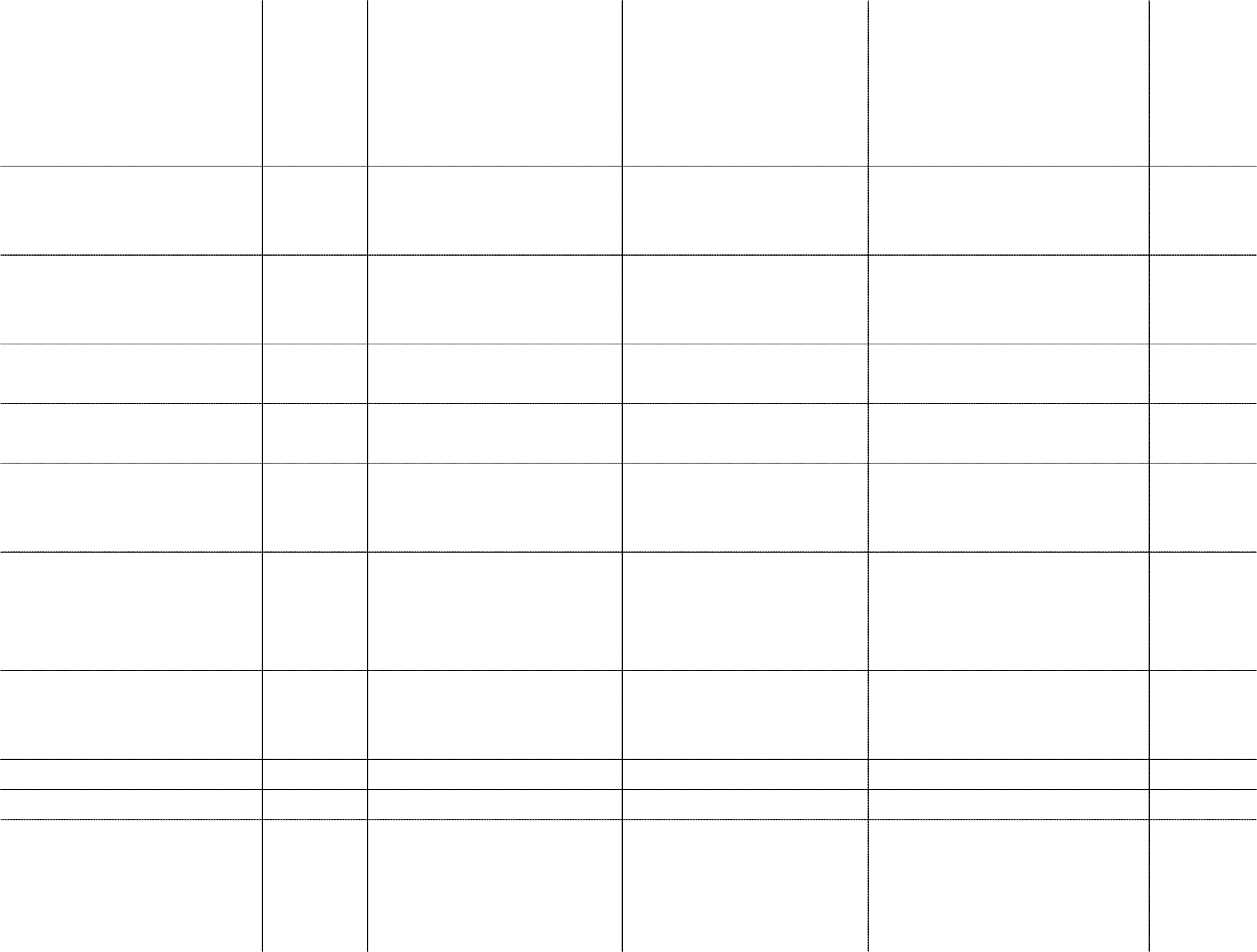 Укрывистость			должна	быть	не     более	135	135	г/кв.м невысушенной	пленки	краски(для	красок	цветных)Условная	светостойкость	не	менее     2	2	чпленкиСтойкость	пленки    к		должна	быть	не     менее	0,5	0,5	ч статическому	воздействию	водыпри	температуре	(20±2)°СКраски	масляные,	голубые	Краски	маслянные	жидкотертые	должны	быть	жидкотертые	цветные	(готовые     кцветными			(готовыми	к	применению)     для	наружных	и применению)		для	наружных	и		внутренних	работ внутренних	работприменение	Масляные    краски	должны	Масляные	краскиприменяться	для		окрасок	по	применяются	для	окрасок	по	дереву, дереву,	штукатурке	и     металлу			штукатурке		и     металлуМарка	краски	МА-22	или	МА-25	МА-25цвет		голубая						голубая пленкообразующее	вещество	может	быть	олифа	оксоль	или	олифа	комбинированнаяолифа	комбинированная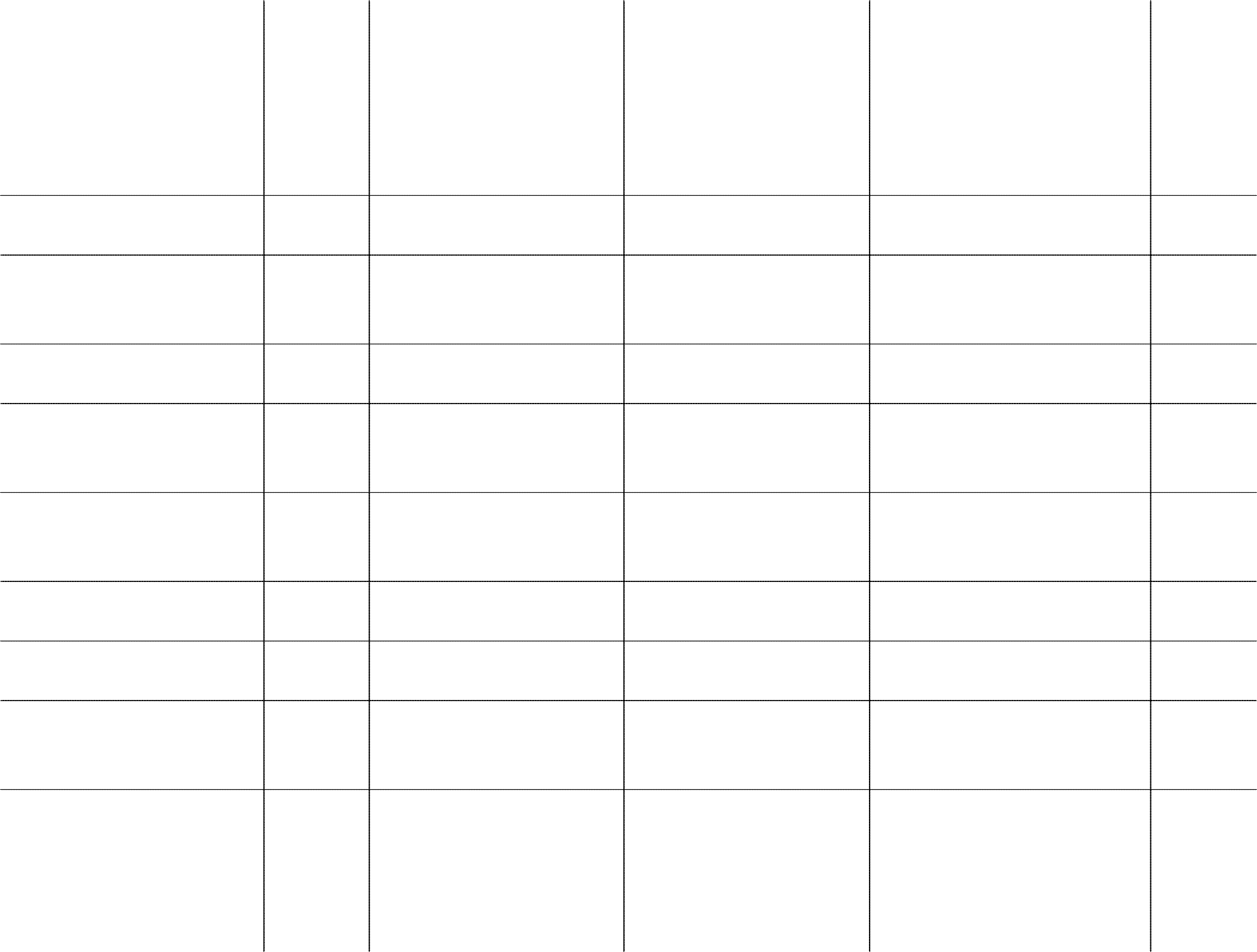 Массовая	доля		не	менее     20	22	% пленкообразующего	веществаМассовая	доля	летучего	должна	быть	не     более	двадцати	12	% веществаУсловная	вязкость	по			65-140	90	секунд вискозиметру	ВЗ-246	(или	ВЗ-4)при	температуре	(20±0,5)°ССтепень	перетира	должна	быть	не     более	80	80	мкмУкрывистость			должна	быть	не     более	100	100	г/кв.м невысушенной	пленки	краски(для	красок	цветных)Время	высыхания     до	должно	быть	не     более	24	0,10	у.е. степени		3     при     (20±2)°СТвердость	пленки     по		должна	быть	не     менее	0,05	у.е. маятниковому	прибору    тип	ТМЛ	0,05Условная	светостойкость	не	менее     2	2	ч пленкиСтойкость	пленки    к		должна	быть	не     менее	0,5	0,5	ч статическому	воздействию	водыпри	температуре	(20±2)°СКраски	масляные,     синие	Краски	маслянные	жидкотертые	должны	быть	жидкотертые	цветные	(готовые     кцветными		(готовыми	к	применению)     для     наружных	и применению)	для	наружных	и		внутренних	работ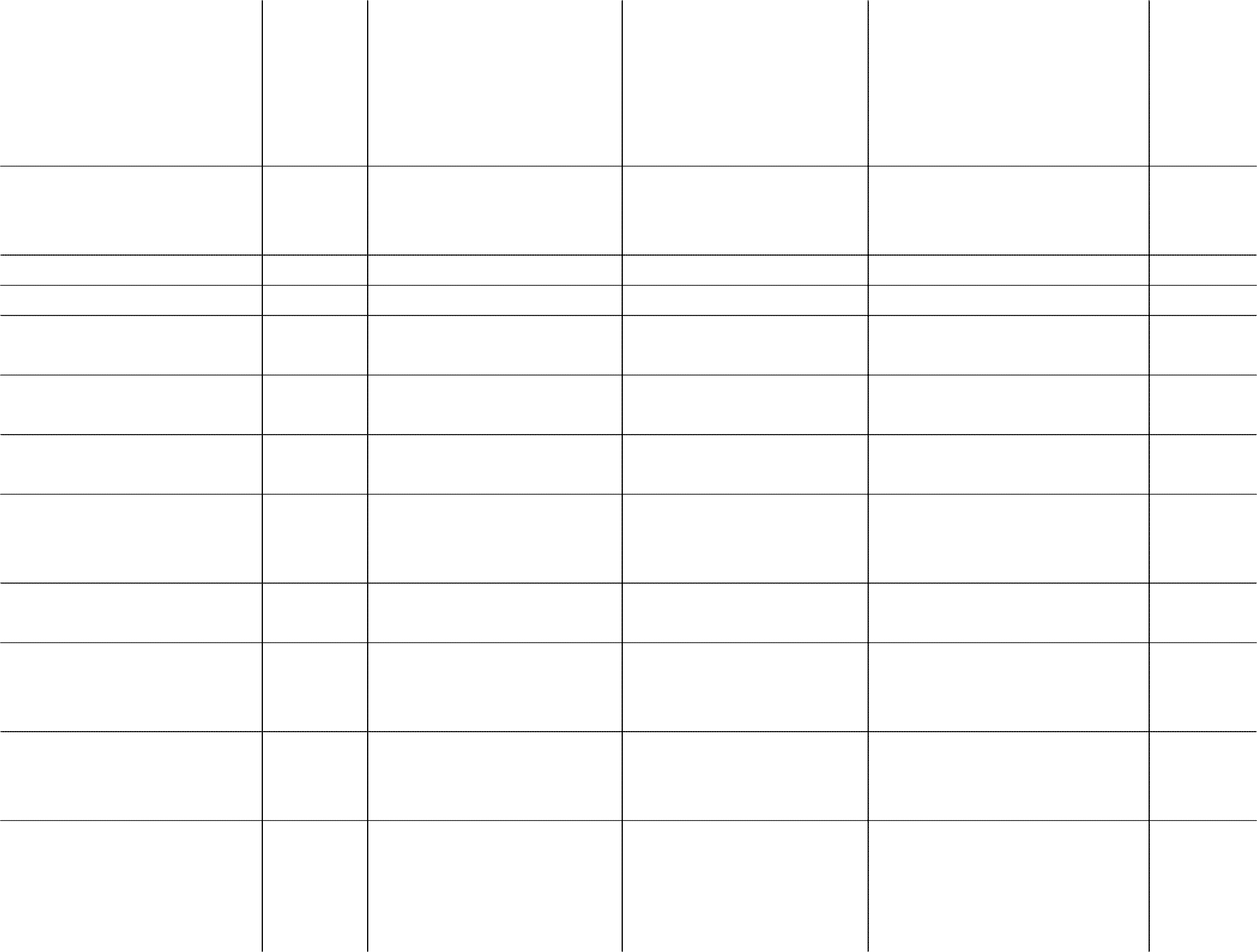 внутренних	работприменение	Масляные    краски     должны	Масляные     краскиприменяться	для	окрасок	по	применяются	для	окрасок	по     дереву, дереву,	штукатурке	и     металлу			штукатурке	и     металлуМарка	краски	МА-22	или	МА-25	МА-25цвет	синяя	синяяпленкообразующее	вещество	может	быть	олифа	оксоль	или	олифа	комбинированнаяолифа	комбинированнаяМассовая	доля		не	менее     20	22	% пленкообразующего	вещества%Условная	вязкость	по			65-140	90	секунд вискозиметру	ВЗ-246	(или	ВЗ-4)при	температуре	(20±0,5)°ССтепень	перетира	должна	быть	не     более	80	80	мкмУкрывистость			должна	быть	не     более	100	100	г/кв.м невысушенной	пленки	краски(для	красок	цветных)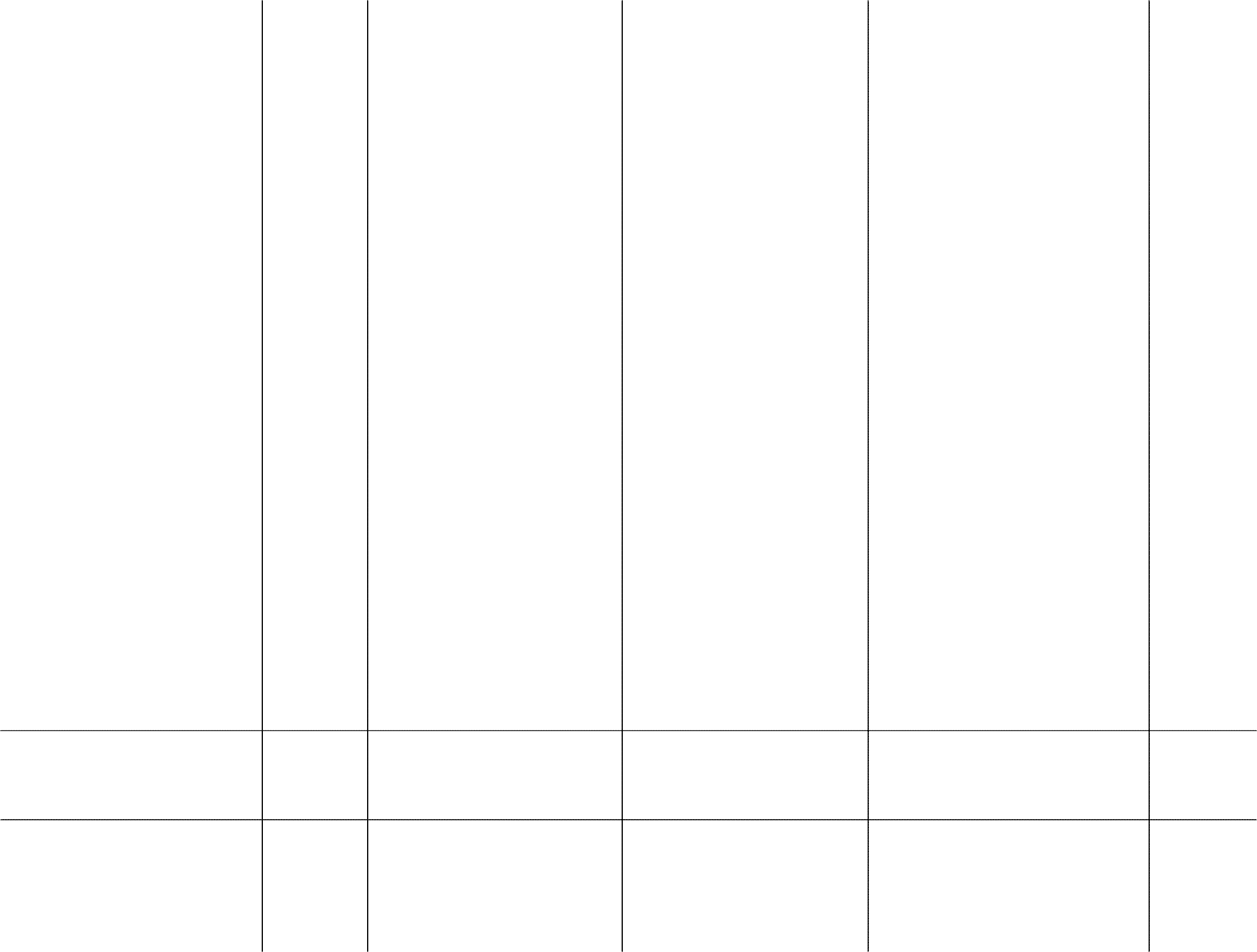 Массовая	доля	летучего	должна	быть	не     более	двадцати	12	%веществаУсловная	вязкость	по			65-140	90	секунд вискозиметру	ВЗ-246	(или	ВЗ-4)при	температуре	(20±0,5)°ССтепень	перетира	должна	быть	не     более	80	80	мкм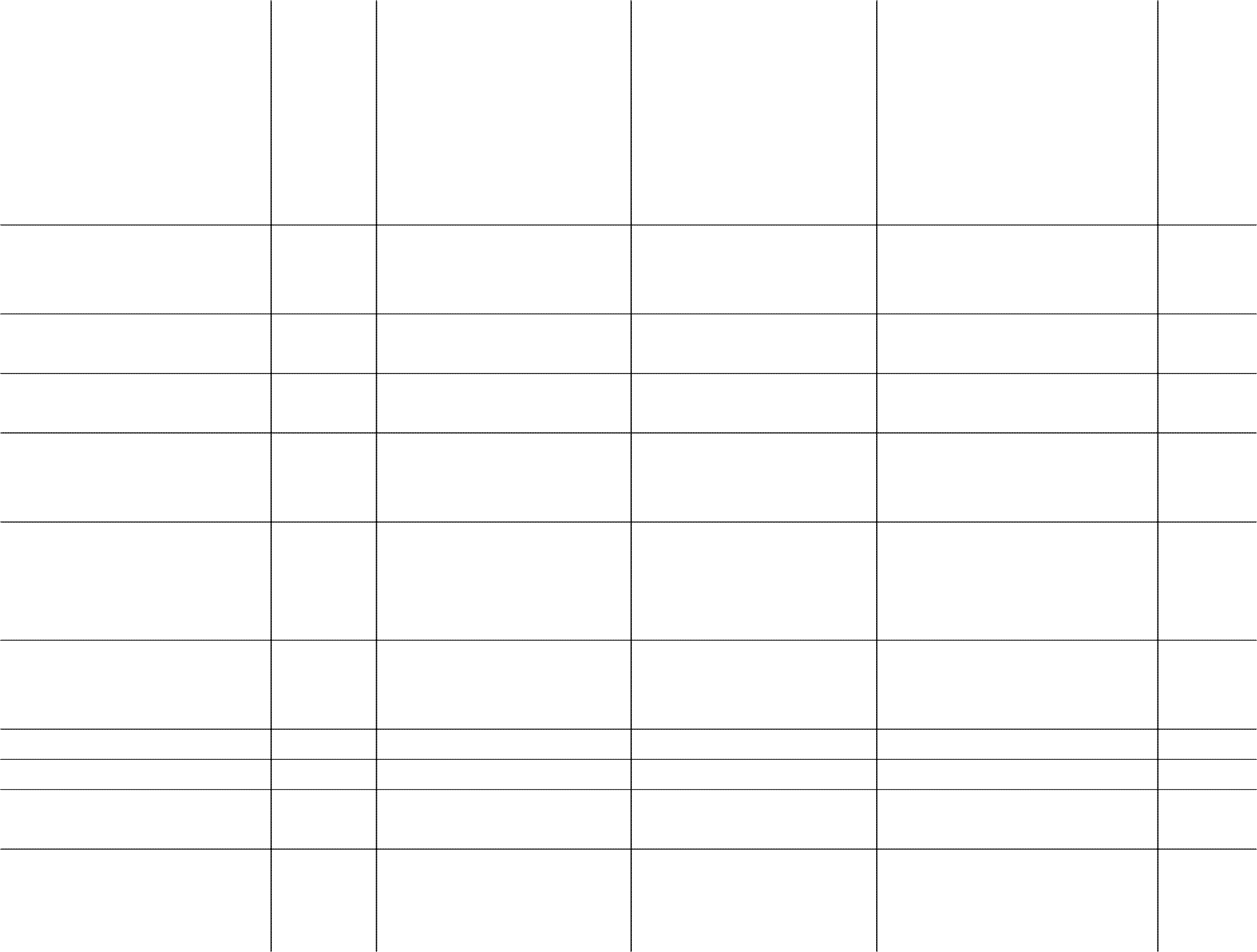 Укрывистость			должна	быть	не     более	120	120	г/кв.м невысушенной	пленки	краски(для	красок	цветных)Условная	светостойкость	не	менее     2	2	чпленкиСтойкость	пленки    к		должна	быть	не     менее	0,5	0,5	ч статическому	воздействию	водыпри	температуре	(20±2)°СКраски	масляные,	темно-серые	Краски	маслянные	жидкотертые	должны	быть	жидкотертые	цветные	(готовые     кцветными			(готовыми	к	применению)     для	наружных	и применению)		для	наружных	и		внутренних	работ внутренних	работприменение	Масляные    краски	должны	Масляные	краскиприменяться	для		окрасок	по	применяются	для	окрасок	по	дереву, дереву,	штукатурке	и     металлу			штукатурке		и     металлуМарка	краски	МА-22	или	МА-25	МА-25цвет		темно-серая					темно-серая пленкообразующее	вещество	может	быть	олифа	оксоль	или	олифа		комбинированнаяолифа	комбинированнаяМассовая	доля	не	менее     20	22	%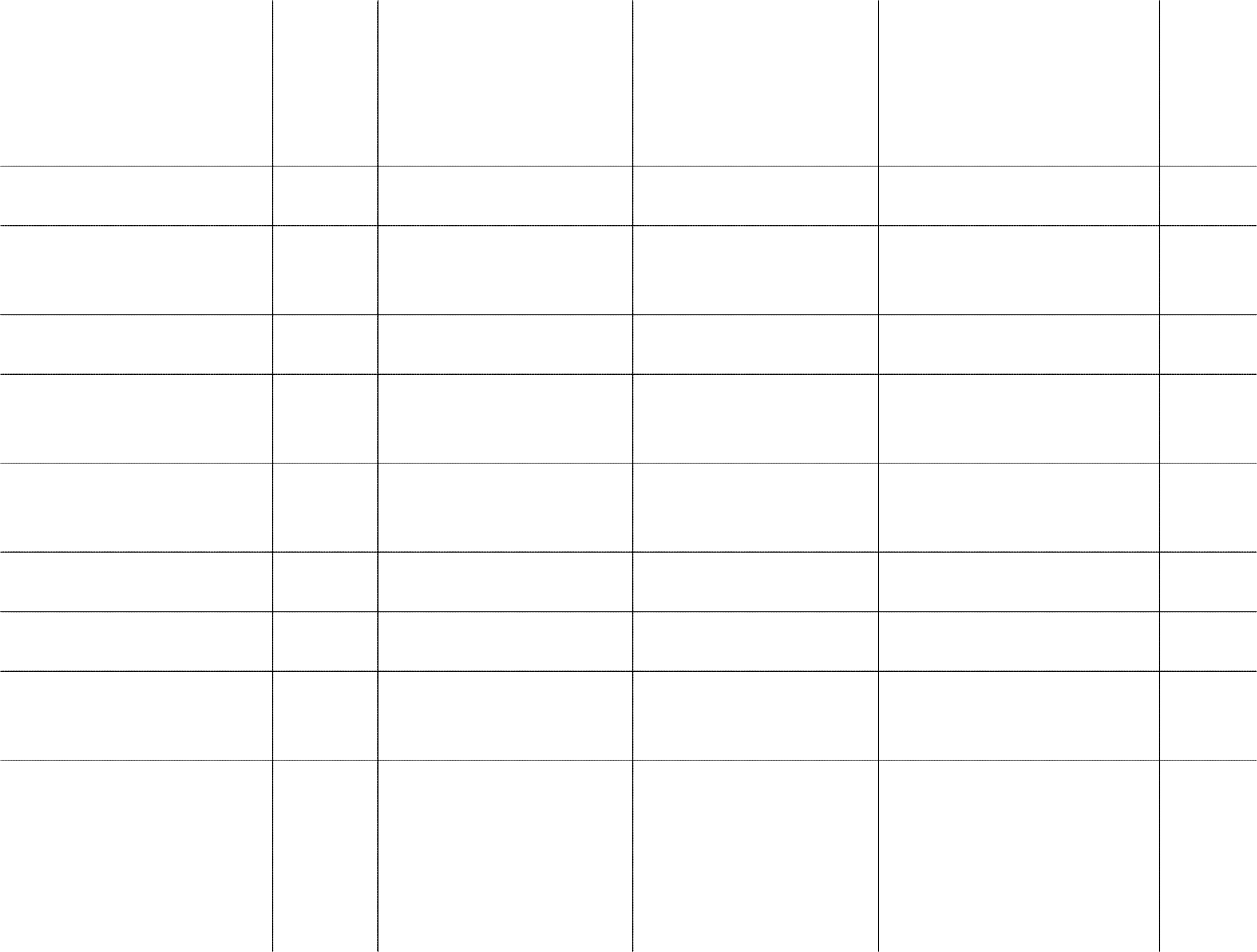 %Условная	вязкость	по			65-140	90	секунд вискозиметру	ВЗ-246	(или	ВЗ-4)при	температуре	(20±0,5)°ССтепень	перетира	должна	быть	не     более	80	80	мкмУкрывистость			должна	быть	не     более	100	100	г/кв.м невысушенной	пленки	краски(для	красок	цветных)Время	высыхания     до	должно	быть	не     более	24	24	ч степени		3     при     (20±2)°СТвердость	пленки     по		должна	быть	не     менее	0,05	у.е. маятниковому	прибору    тип	ТМЛ	0,05Условная	светостойкость	не	менее     2	2	ч пленкиСтойкость	пленки    к		должна	быть	не     менее	0,5	0,5	ч статическому	воздействию	водыпри	температуре	(20±2)°СКраски     масляные,	светло-серые	Краски	маслянные	жидкотертые	должны	быть	жидкотертые	цветные	(готовые     кцветными			(готовыми	к	применению)     для     наружных	и применению)		для	наружных	и		внутренних	работ внутренних	работ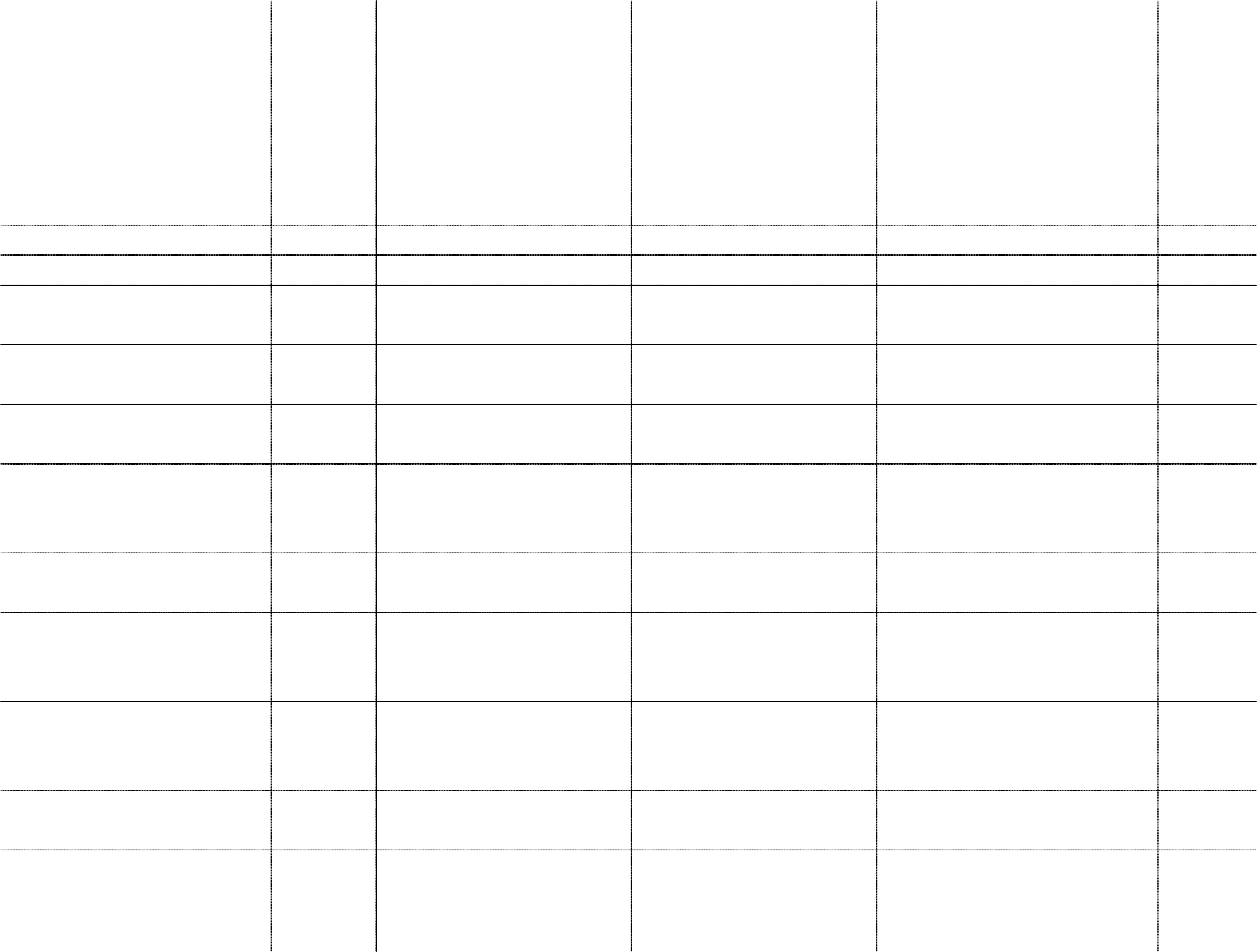 применение	Масляные    краски     должны	Масляные     краскиприменяться	для	окрасок	по	применяются	для	окрасок	по     дереву, дереву,	штукатурке	и     металлу			штукатурке	и     металлуМарка	краски	МА-22	или	МА-25	МА-25цвет		светло-серая					светло-серая пленкообразующее	вещество	может	быть	олифа	оксоль	или	олифа	комбинированнаяолифа	комбинированнаяМассовая	доля		не	менее     20	22	% пленкообразующего	веществаУсловная	светостойкость	не	менее     2	2	ч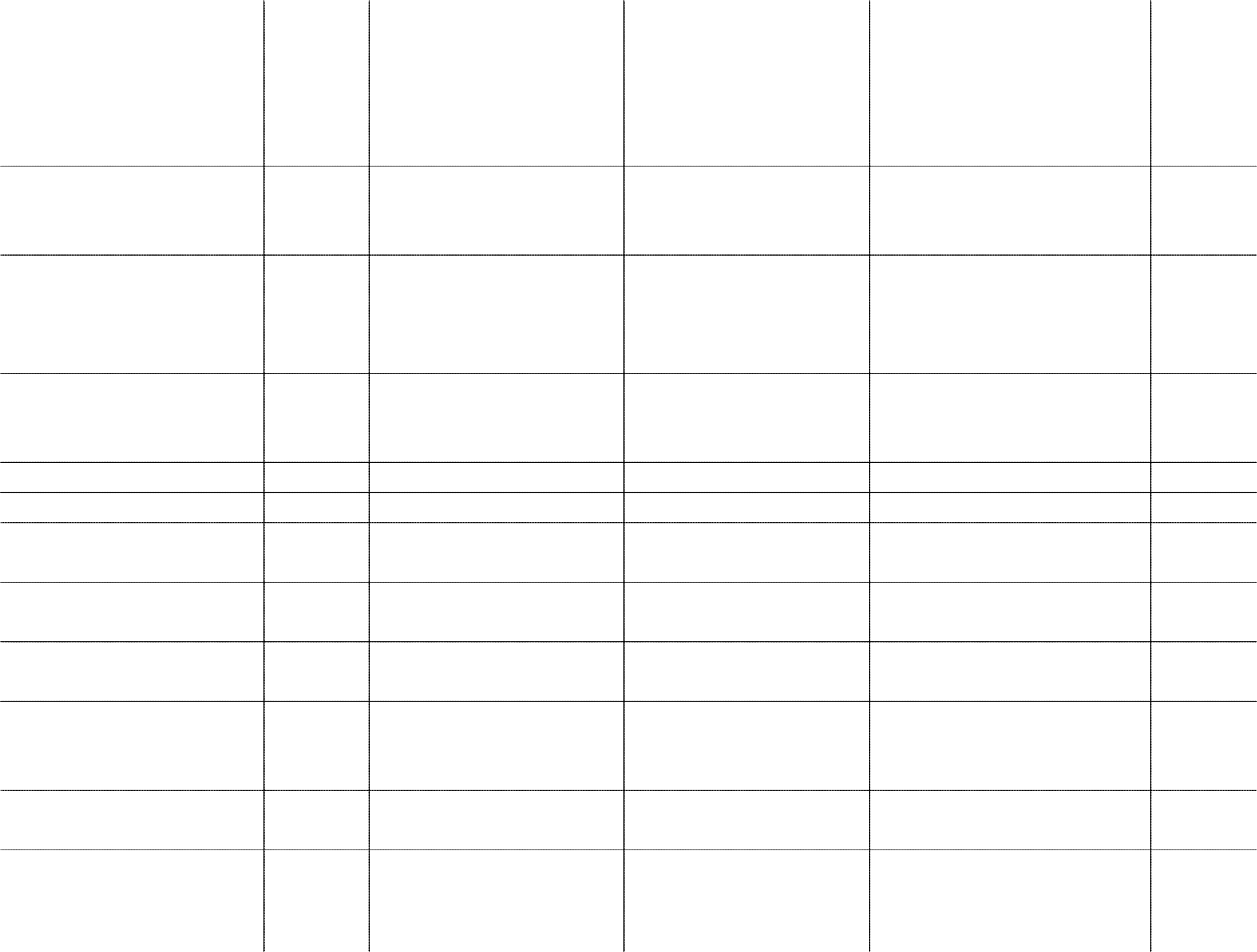 пленкиСтойкость	пленки    к		должна	быть	не	менее	0,5	0,5	ч статическому	воздействию	водыпри	температуре	(20±2)°СКраски	масляные,	розово-бежевые	Краски	маслянные	жидкотертые	должны	быть	жидкотертые	цветные	(готовые     кцветными			(готовыми	к	применению)     для	наружных	и применению)		для	наружных	и		внутренних	работ внутренних	работприменение	Масляные    краски	должны	Масляные	краскиприменяться	для		окрасок	по	применяются	для	окрасок	по     дереву, дереву,	штукатурке	и     металлу			штукатурке		и     металлуМарка	краски	МА-22	или     МА-25	МА-25цвет		розово-бежевая					розово-бежевая пленкообразующее	вещество	может	быть	олифа	оксоль	или	олифа	комбинированнаяолифа	комбинированнаяМассовая	доля		не	менее     20	22	% пленкообразующего	вещества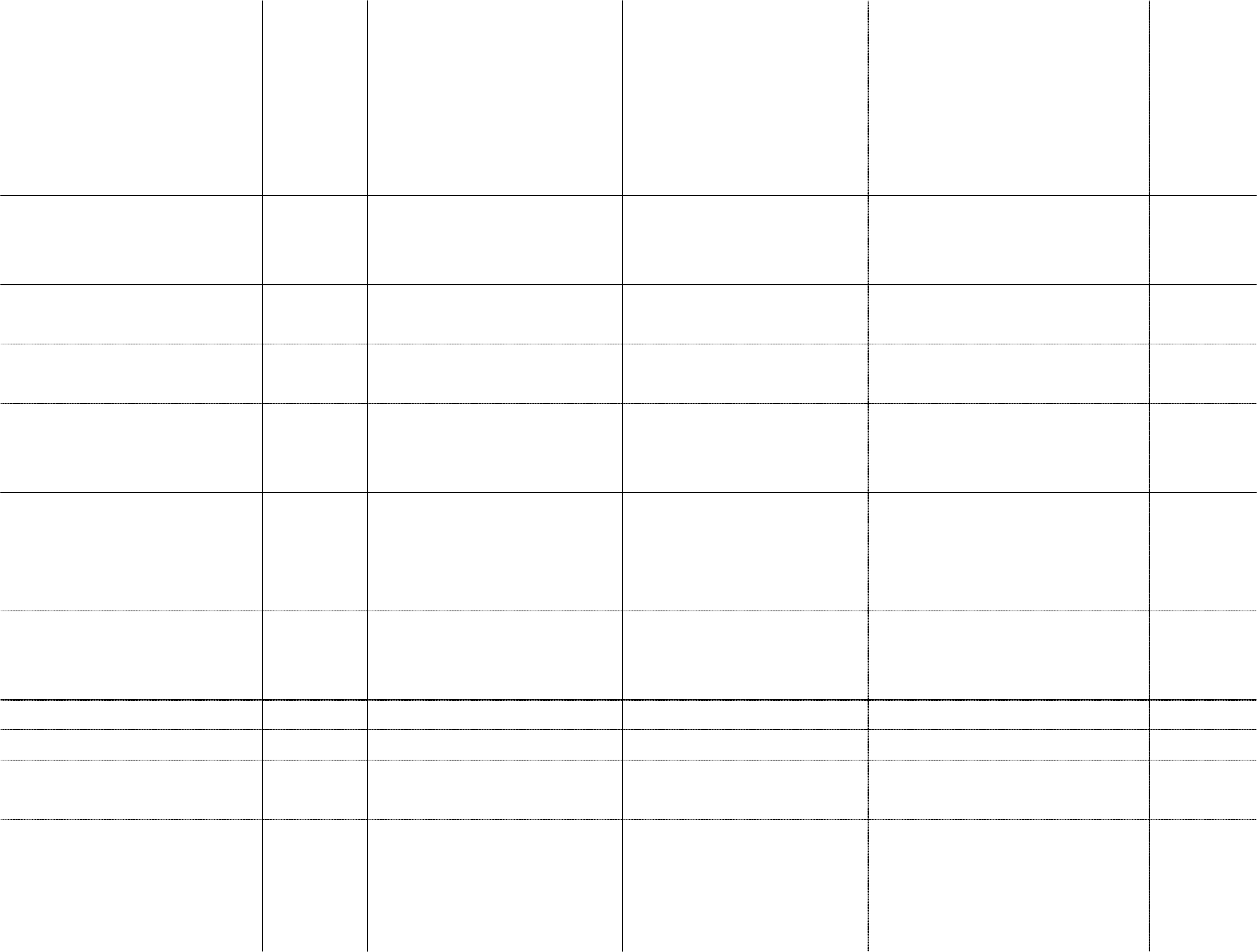 невысушенной		пленки	краски (для	красок	цветных)Время	высыхания     до	должно	быть	не     более	24	24	ч степени		3     при     (20±2)°СТвердость	пленки     по		должна	быть	не     менее	0,05	у.е. маятниковому	прибору    тип	ТМЛ	0,05Условная	светостойкость	не	менее     2	2	ч пленкиСтойкость	пленки    к		должна	быть	не     менее	0,5	0,5	ч статическому	воздействию	водыпри	температуре	(20±2)°СКраски	масляные,	коричневые	Краски	маслянные	жидкотертые	должны	быть	жидкотертые	цветные	(готовые     кцветными			(готовыми	к	применению)     для	наружных	и применению)		для	наружных	и		внутренних	работ внутренних	работприменение	Масляные    краски	должны	Масляные	краскиприменяться	для		окрасок	по	применяются	для	окрасок	по	дереву, дереву,	штукатурке	и     металлу			штукатурке		и     металлуМарка	краски	МА-22	или	МА-25	МА-25цвет		коричневая					коричневая пленкообразующее	вещество	может	быть	олифа	оксоль	или	олифа	комбинированнаяолифа	комбинированнаяМассовая	доля		не	менее     20	22	% пленкообразующего	вещества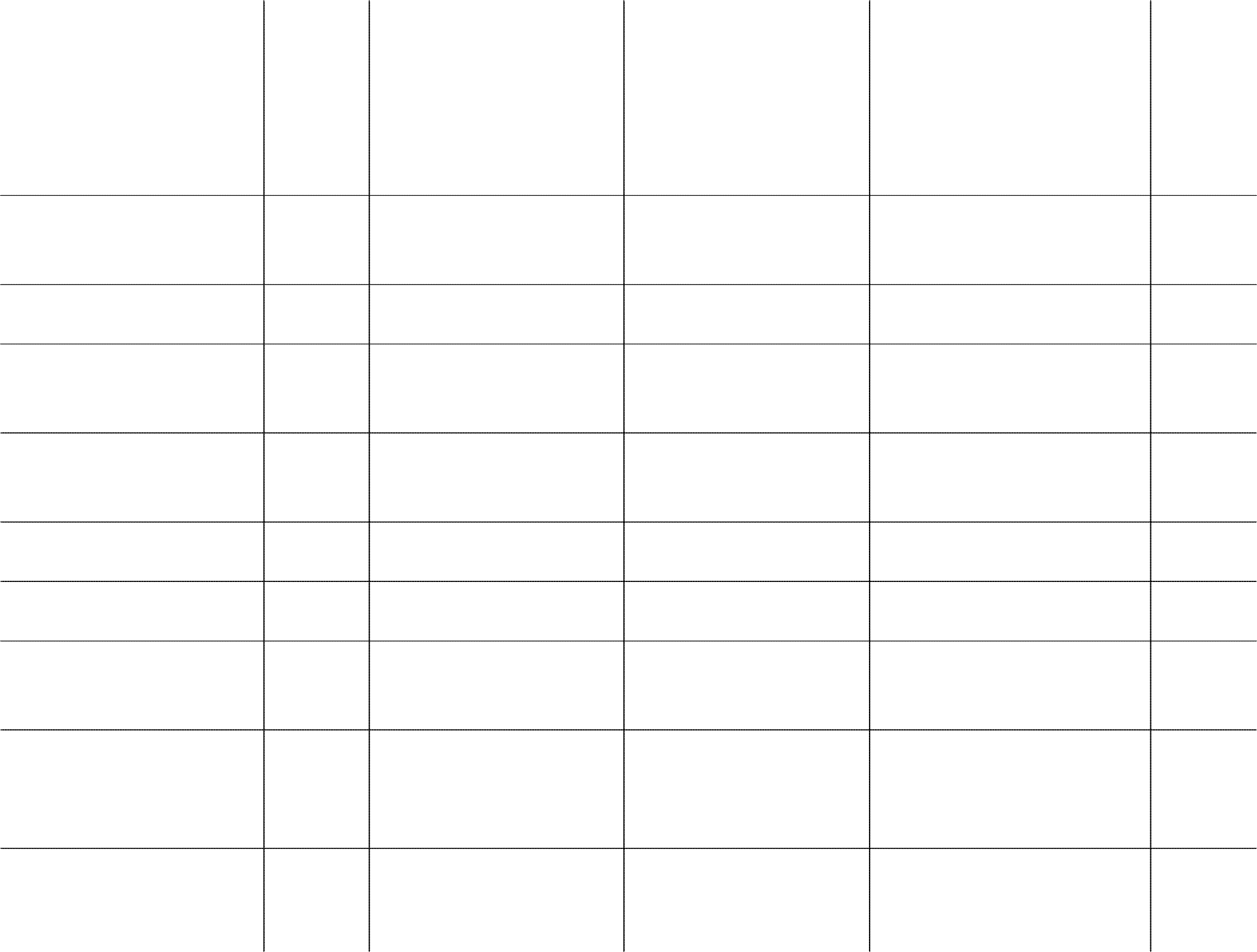 %Условная	вязкость	по			65-140	90	секунд вискозиметру	ВЗ-246	(или	ВЗ-4)при	температуре	(20±0,5)°ССтепень	перетира	должна	быть	не     более	80	80	мкмУкрывистость			должна	быть	не     более	100	100	г/кв.м невысушенной	пленки	краски(для	красок	цветных)Время	высыхания     до	должно	быть	не     более	24	24	ч степени		3     при     (20±2)°СТвердость	пленки     по		должна	быть	не     менее	0,1	у.е. маятниковому	прибору    тип	М-3	0,05Условная	светостойкость	не	менее     2	2	ч пленкиСтойкость	пленки    к		должна	быть	не     менее	0,5	0,5	ч статическому	воздействию	водыпри	температуре	(20±2)°СКраски     масляные,	светло-бежевые	Краски	маслянные	жидкотертые	должны	быть	жидкотертые	цветные	(готовые     кцветными			(готовыми	к	применению)     для	наружных	и применению)		для	наружных	и		внутренних	работ внутренних	работприменение	Масляные    краски     должны	Масляные	краски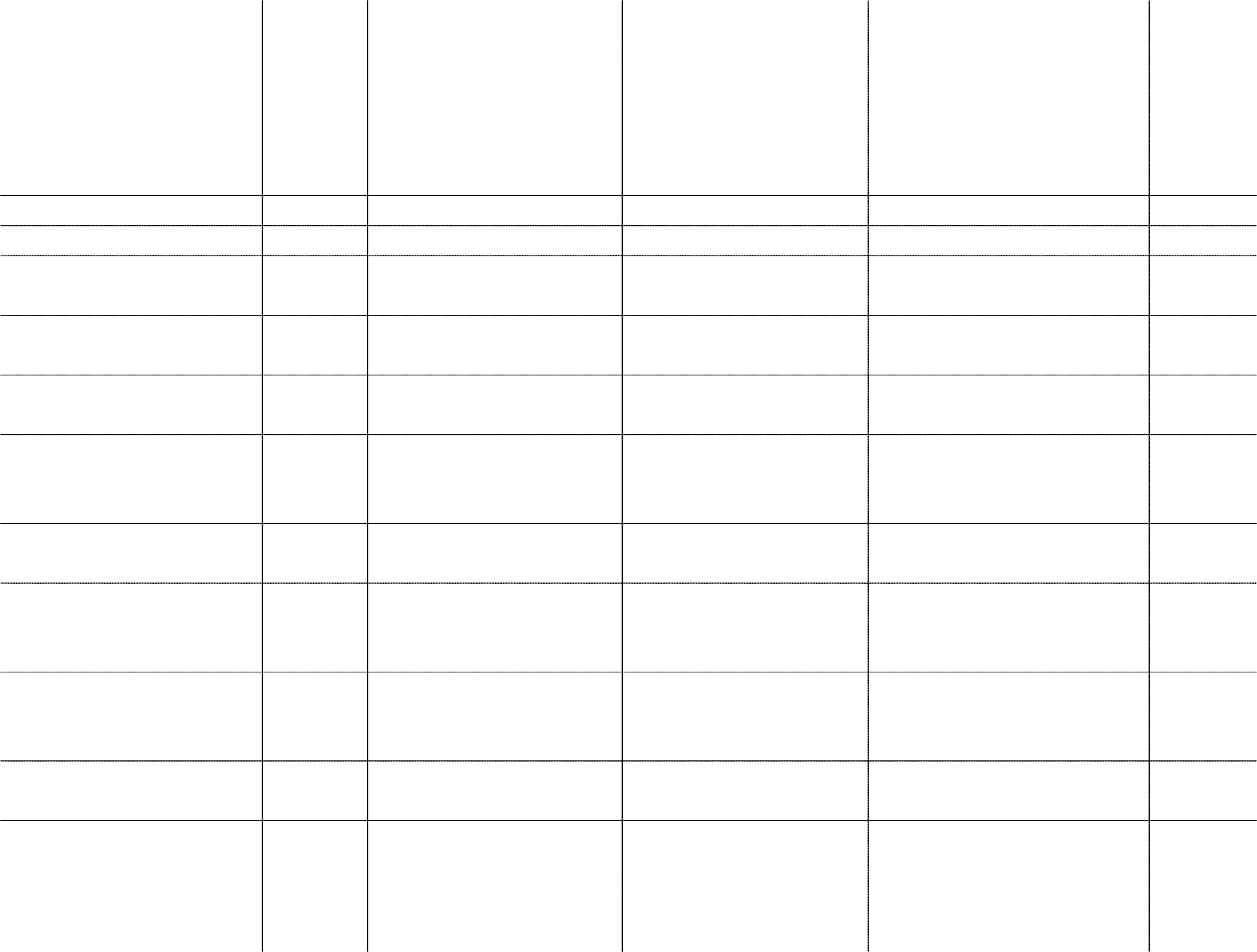 применяться	для	окрасок	по	применяются	для	окрасок	по     дереву, дереву,	штукатурке	и     металлу			штукатурке	и     металлуМарка	краски	МА-22	или     МА-25	МА-25цвет		светло-бежевая					светло-бежевая пленкообразующее	вещество	может	быть	олифа	оксоль	или	олифа	комбинированнаяолифа	комбинированнаяМассовая	доля		не	менее     20	22	% пленкообразующего	вещества%Условная	вязкость	по			65-140	90	секунд вискозиметру	ВЗ-246	(или	ВЗ-4)при	температуре	(20±0,5)°ССтепень	перетира	должна	быть	не     более	80	80	мкмУкрывистость			должна	быть	не     более	235	235	г/кв.м невысушенной	пленки	краски(для	красок	цветных)Условная	светостойкость	не	менее     2	2	чпленки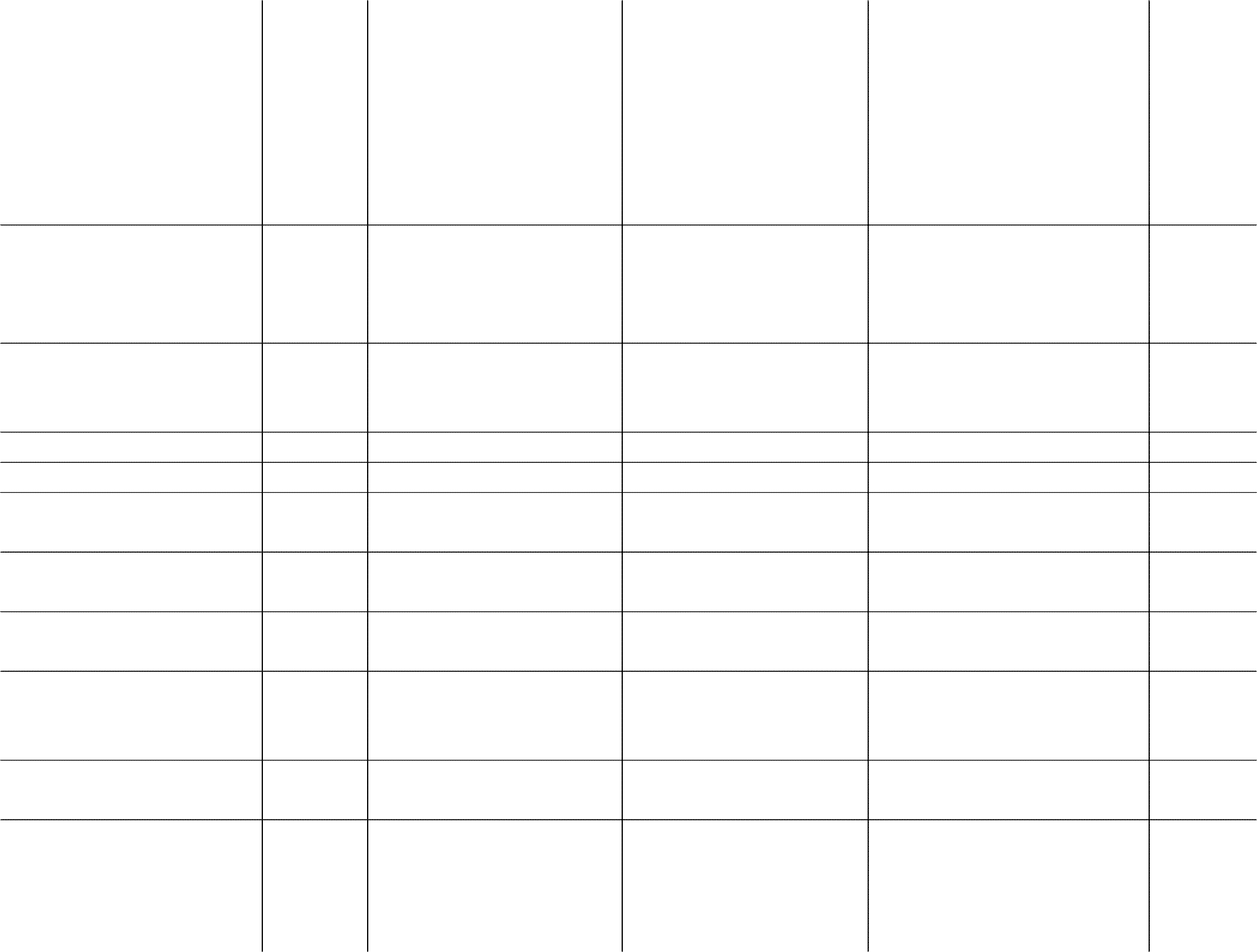 Стойкость	пленки    к		должна	быть	не	менее	0,5	0,5	ч статическому	воздействию	водыпри	температуре	(20±2)°СКраски	масляные,	оранжевато-	Краски	маслянные	жидкотертые	должны	быть	жидкотертые	цветные	(готовые     к бежевые				цветными	(готовыми		к	применению)     для	наружных	иприменению)		для	наружных	и	внутренних	работ внутренних	работприменение	Масляные    краски	должны	Масляные	краскиприменяться	для		окрасок	по	применяются	для	окрасок	по     дереву, дереву,	штукатурке	и     металлу			штукатурке		и     металлуМарка	краски	МА-22	или     МА-25	МА-25цвет		оранжевато-бежевая				оранжевато-бежевая пленкообразующее	вещество	может	быть	олифа	оксоль	или	олифа	комбинированнаяолифа	комбинированнаяМассовая	доля		не	менее     20	22	% пленкообразующего	веществаМассовая	доля	летучего	должна	быть	не     более	двадцати	12	% веществаУсловная	вязкость	по			65-140	90	секунд вискозиметру	ВЗ-246	(или	ВЗ-4)при	температуре	(20±0,5)°ССтепень	перетира	должна	быть	не     более	80	80	мкмУкрывистость			должна	быть	не     более	180	160	г/кв.м невысушенной	пленки	краски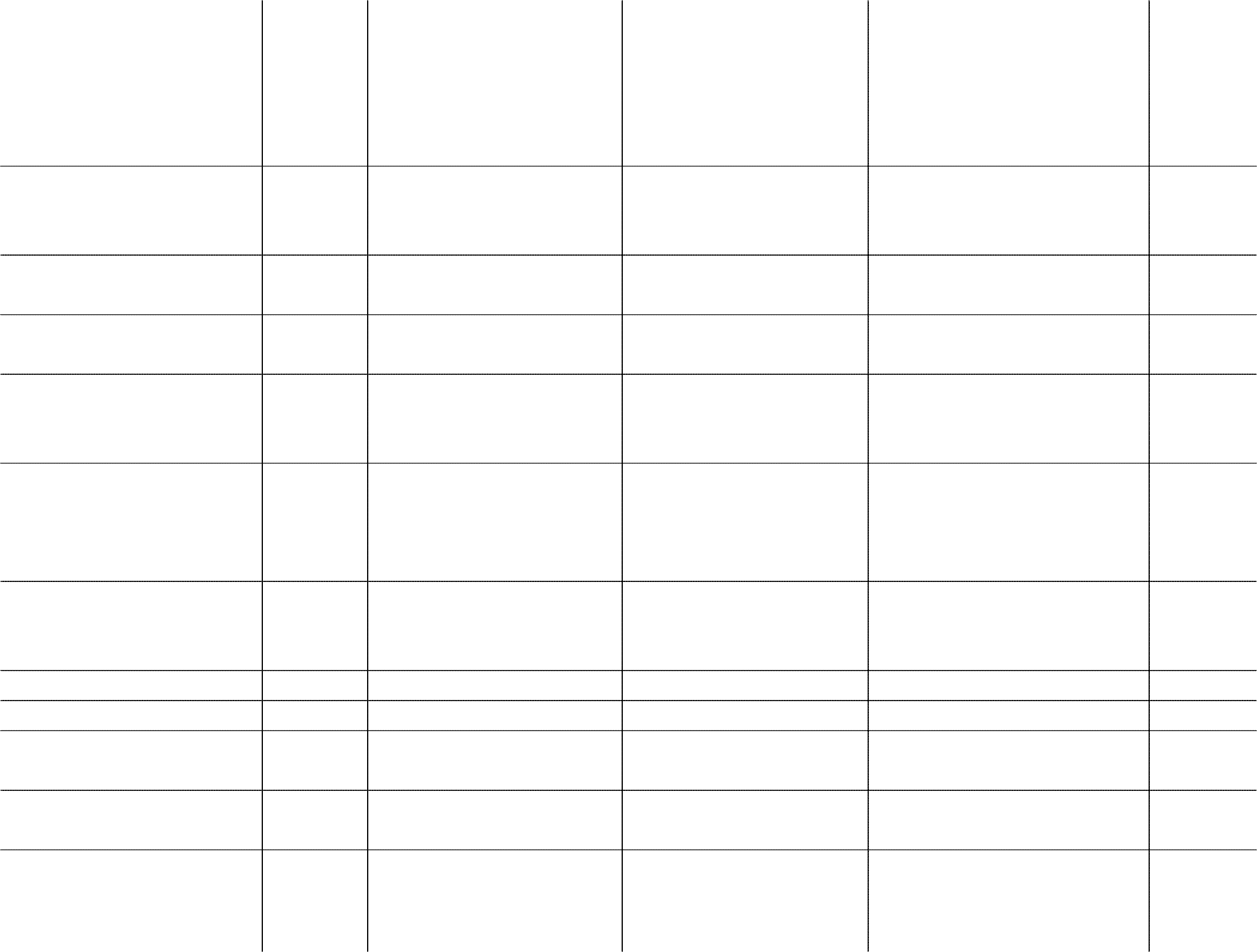 (для	красок	цветных)Время	высыхания     до	должно	быть	не     более	24	24	ч степени		3     при     (20±2)°СТвердость	пленки     по		должна	быть	не     менее	0,05	у.е. маятниковому	прибору    тип	ТМЛ	0,05Условная	светостойкость	не	менее     2	2	ч пленкиСтойкость	пленки    к		должна	быть	не     менее	0,5	0,5	ч статическому	воздействию	водыпри	температуре	(20±2)°СКраски		масляные,	красно-	Краски	маслянные	жидкотертые	должны	быть	жидкотертые	 цветные	(готовые     к коричневые				цветными	(готовыми		к	применению)     для	наружных	иприменению)		для	наружных	и	внутренних	работ внутренних	работприменение	Масляные    краски	должны	Масляные	краскиприменяться	для		окрасок	по	применяются	для	окрасок	по     дереву, дереву,	штукатурке	и     металлу			штукатурке		и     металлуМарка	краски	МА-22	или     МА-25	МА-25цвет		красно-коричневая				красно-коричневая пленкообразующее	вещество	может	быть	олифа	оксоль	или	олифа	комбинированнаяолифа	комбинированнаяМассовая	доля		не	менее     20	22	% пленкообразующего	веществаМассовая	доля	летучего	должна	быть	не	более	двадцати	12	%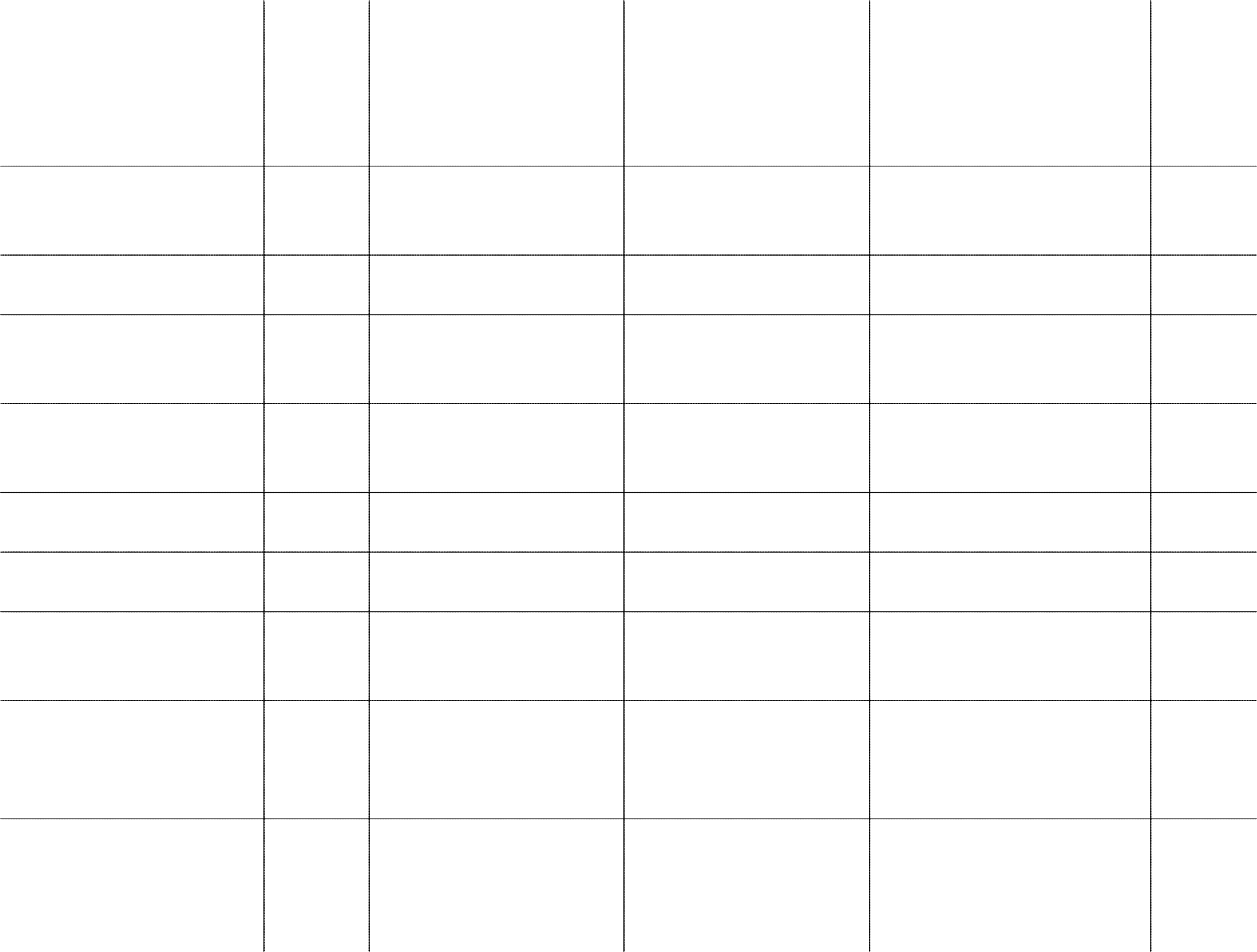 веществаУсловная	вязкость	по			65-140	90	секунд вискозиметру	ВЗ-246	(или	ВЗ-4)при	температуре	(20±0,5)°ССтепень	перетира	должна	быть	не     более	80	80	мкмУкрывистость			должна	быть	не     более	100	100	г/кв.м невысушенной	пленки	краски(для	красок	цветных)Условная	светостойкость	не	менее     2	2	чпленкиСтойкость	пленки    к		должна	быть	не     менее	0,5	0,5	ч статическому	воздействию	водыпри	температуре	(20±2)°СКраски	масляные,	бежевые	Краски	маслянные	жидкотертые	должны	быть	жидкотертые	цветные	(готовые     кцветными			(готовыми	к	применению)     для	наружных	и применению)		для	наружных	и		внутренних	работ внутренних	работприменение	Масляные    краски	должны	Масляные	краскиприменяться	для	окрасок	по	применяются	для	окрасок	по	дереву,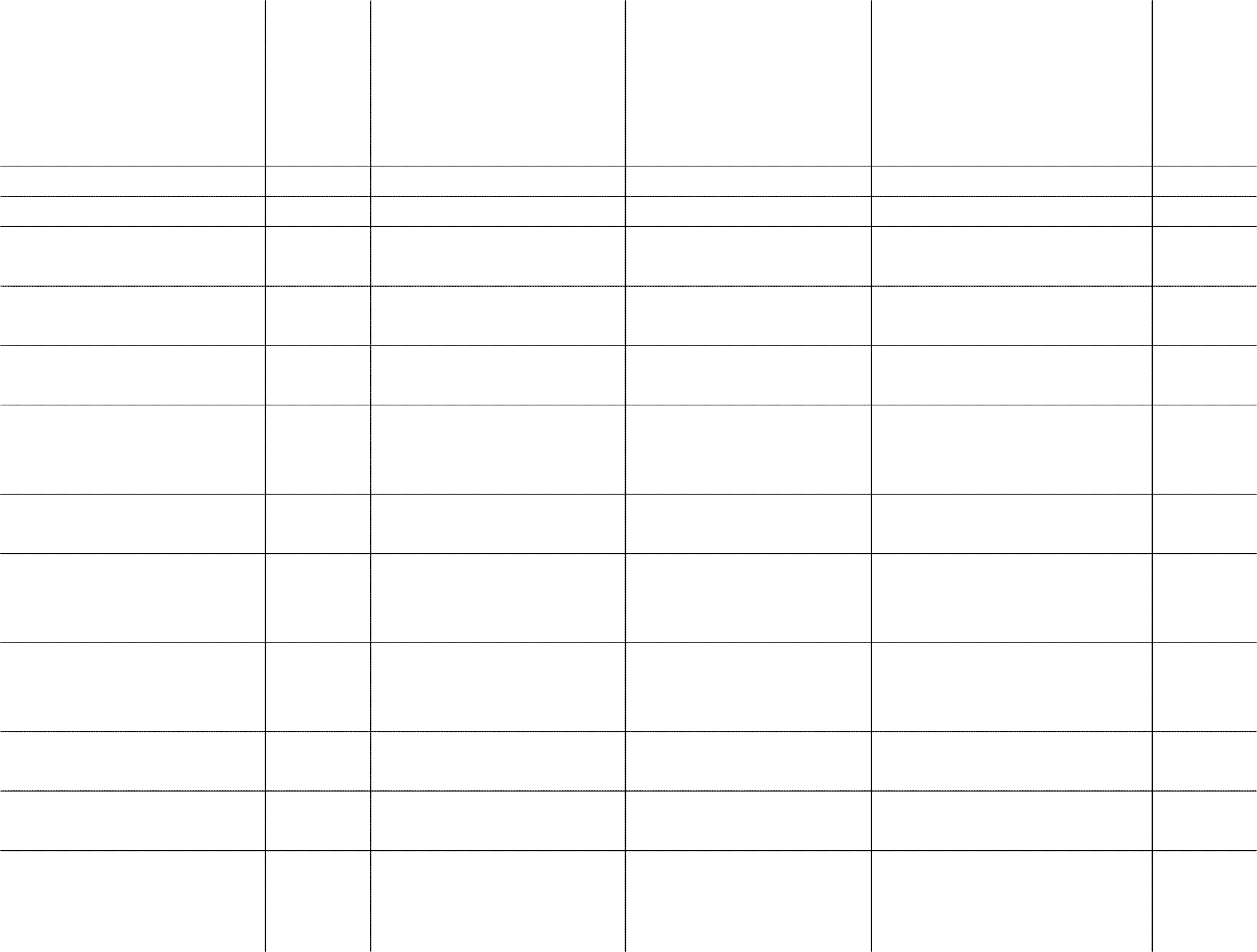 дереву,	штукатурке	и     металлу	штукатурке	и     металлуМарка	краски	МА-22	или	МА-25	МА-25цвет		бежевая							бежевая пленкообразующее	вещество	может	быть	олифа	оксоль	или	олифа	комбинированнаяолифа	комбинированнаяМассовая	доля		не	менее     20	22	% пленкообразующего	вещества%Условная	вязкость	по			65-140	90	секунд вискозиметру	ВЗ-246	(или	ВЗ-4)при	температуре	(20±0,5)°ССтепень	перетира	должна	быть	не     более	80	80	мкмУкрывистость			должна	быть	не     более	130	130	г/кв.м невысушенной	пленки	краски(для	красок	цветных)Время	высыхания     до	должно	быть	не     более	24	24	ч степени	3     при     (20±2)°СТвердость	пленки     по		должна	быть	не     менее	0,05	у.е. маятниковому	прибору    тип	ТМЛ	0,05Условная	светостойкость	не	менее     2	2	ч пленкиСтойкость	пленки    к	должна	быть	не     менее	0,5	0,5	чстатическому	воздействию	воды при	температуре	(20±2)°С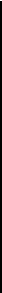 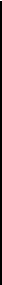 Место	происхождения	всех	товаров	Россия,	если	не	указано	иное.крепѐжноеизделие,котороекоторое	совместно	с	другимсовместносдругимкрепѐжнымкрепѐжным     изделием	различнымиВысотаголовкиболее	22,5ммДлинашурупа20-2525ммМассашурупане	более     4,442,9г13ШурупыспотайнойголовкойОписаниеОписаниеШуруп	должен	представлятьШуруп	представляет	собой     крепежноесобой	крепежное	изделие	визделие	в	форме    стержня     сформе	стержня	с	наружнойнаружной	специальной     резьбой,специальной	резьбой,	резьбовымрезьбовым     коническим     концом	иконическим	концом	и	головкойголовкой	на	другом	конце,на	другом	конце,	образующееобразующее	резьбу    в	отверстиирезьбу	в	отверстии	соединяемогосоединяемого	деревянного,	равно    какдеревянного	или	пластмассового изделия.и	пластмассового	изделия.Стержень	шурупаСтержень	шурупадолжен	представлять	собой	частьпредставляет	собой     часть	крепежногоГоловка	шурупаШлиц	шурупаГоловка	шурупаШлиц	шурупаГоловка	шурупаШлиц	шурупаГоловка	шурупаШлиц	шурупаГоловка	шурупаШлиц	шурупаГоловка	шурупаШлиц	шурупаГоловка	шурупаШлиц	шурупакрепежного	изделия	(шурупа),непосредственно	входящую	визделия	(шурупа),	непосредственновходящую	в	отверстия	соединяемыхГоловка	шурупаШлиц	шурупаГоловка	шурупаШлиц	шурупаГоловка	шурупаШлиц	шурупаГоловка	шурупаШлиц	шурупаГоловка	шурупаШлиц	шурупаГоловка	шурупаШлиц	шурупаГоловка	шурупаШлиц	шурупаотверстия	соединяемых	изделийизделий,	равно    как	и	ввертываемуюГоловка	шурупаШлиц	шурупаГоловка	шурупаШлиц	шурупаГоловка	шурупаШлиц	шурупаГоловка	шурупаШлиц	шурупаГоловка	шурупаШлиц	шурупаГоловка	шурупаШлиц	шурупаГоловка	шурупаШлиц	шурупаили	ввертываемую	в	материал одного	из    нихв	материал	одного	из    нихГоловка	шурупаШлиц	шурупаГоловка	шурупаШлиц	шурупаГоловка	шурупаШлиц	шурупаГоловка	шурупаШлиц	шурупаГоловка	шурупаШлиц	шурупаГоловка	шурупаШлиц	шурупаГоловка	шурупаШлиц	шурупаДолжна	представлять	собой	частьпредставляет	собой     частьГоловка	шурупаШлиц	шурупаГоловка	шурупаШлиц	шурупаГоловка	шурупаШлиц	шурупаГоловка	шурупаШлиц	шурупаГоловка	шурупаШлиц	шурупаГоловка	шурупаШлиц	шурупаГоловка	шурупаШлиц	шурупакрепежного	изделия	(шурупа),крепежного	изделия	(шурупа),Головка	шурупаШлиц	шурупаГоловка	шурупаШлиц	шурупаГоловка	шурупаШлиц	шурупаГоловка	шурупаШлиц	шурупаГоловка	шурупаШлиц	шурупаГоловка	шурупаШлиц	шурупаГоловка	шурупаШлиц	шурупаимеющего	стержень,	служащуюдля	передачи	крутящего	моментаимеющего	стержень,	служащую	дляпередачи	крутящего	момента	иГоловка	шурупаШлиц	шурупаГоловка	шурупаШлиц	шурупаГоловка	шурупаШлиц	шурупаГоловка	шурупаШлиц	шурупаГоловка	шурупаШлиц	шурупаГоловка	шурупаШлиц	шурупаГоловка	шурупаШлиц	шурупаи	(или)	образования	опорнойобразования	опорной	поверхностиГоловка	шурупаШлиц	шурупаГоловка	шурупаШлиц	шурупаГоловка	шурупаШлиц	шурупаГоловка	шурупаШлиц	шурупаГоловка	шурупаШлиц	шурупаГоловка	шурупаШлиц	шурупаГоловка	шурупаШлиц	шурупаповерхностиГоловка	шурупаШлиц	шурупаГоловка	шурупаШлиц	шурупаГоловка	шурупаШлиц	шурупаГоловка	шурупаШлиц	шурупаГоловка	шурупаШлиц	шурупаГоловка	шурупаШлиц	шурупаГоловка	шурупаШлиц	шурупаДолжен	представлять	собойпредставляет	собой	углублениеразрывеДиапазон	температур	усадкине	уже	(+90…+120)90-120°СДиапазон	температур	эксплуатациине	уже	(-55…+125)-55…+125°СПрочность	на     растяжениеНе	менее     1515МПаЭлектрическая	прочностьНе	менее     2020кВ/ммМаксимальное	рабочее	напряжениеОт	6001000ВНоминальный	диаметр	до     усадки4,0-6,04,5ммНоминальный	диаметр	после усадки1,0-3,01,5ммТолщина	стенки     после	усадки0,5-0,60,5ммПродольная	усадкаНе	более     55,0ммразрывеДиапазон	температур	усадкине	уже	(+90	…     +120)90-120°СДиапазон	температур	эксплуатациине	уже	(-55	…     +125)-55	…     +125°СПрочность	на     растяжениеНе	менее     1515МПаЭлектрическая	прочностьНе	менее     2020кВ/ммМаксимальное	рабочее	напряжениеОт	6001000ВНоминальный	диаметр	до     усадки4,0-6,04,5ммНоминальный	диаметр	после усадки1,0-3,01,5ммТолщина	стенки     после	усадки0,5-0,60,5ммПродольная	усадкаНе	более     55,0мм17Трубка	термоусаживаемаяПредназначениедолжна	быть	предназначена	дляпредназначена	для	герметичнойпрозрачнаягерметичной	изоляции	и	цветовойизоляции	и     цветовой	маркировкимаркировки	кабельных	соединенийкабельных     соединенийКоэффициент	усадки2:1	–	4:13:1МатериалДолжен	быть	полиолефин,	неполиолефин,	не	горючийгорючийМонтажный	инструментФен	высокотемпературныйФен	высокотемпературныйОтносительное	удлинение	приНе	менее     300300%разрывеДиапазон	температур	усадкине	уже	(+90	…     +120)90-120°Сдополнительнойизоляциидополнительной	изоляции     токоведущихтоковедущихэлементовэлементов	различных	электротехническихпределпрочностицементаприпредел	прочностицементаприизгибеи     сжатии:изгибе	и     сжатии:Предел	прочностицементовприПределпрочностицементовпри	-сжатии:сжатии:водопоглощениецементноготеста,неболее30-30	%     поизготовленногопри     В/Ц=1,0обьемуСодержаниещелочейвнеболее0,60,5%	по     массеТвердость	пленки     по маятниковому	прибору    типТМЛдолжна	быть	не     менее 0,050,05у.е.Условная	светостойкость пленкине	менее     22чСтойкость	пленки    кдолжна	быть	не     менее	0,50,5чстатическому	воздействиюводыпри	температуре	(20±2)°С25Краскимасляные,красныеКраски	маслянныежидкотертые	должны	бытьцветными	(готовыми	кжидкотертые	цветные	(готовые     кприменению)     для	наружных	иприменению)	для	наружных	ивнутренних	работвнутренних	работприменениеМасляные    краски	должныприменяться	для	окрасок	поМасляные	краскиприменяются	для	окрасок	по     дереву,дереву,	штукатурке	и     металлуштукатурке	и     металлуМарка	краскиМА-22	или	МА-25МА-25цветкраснаякраснаяпленкообразующее	веществоможет	быть	олифа	оксоль	илиолифа	комбинированнаяолифа	комбинированнаяМассовая	доляне	менее     2022%пленкообразующего	веществаМассовая	доля	летучегодолжна	быть	не	более	двадцати12%веществаУсловная	вязкость	по65-14090секундвискозиметру	ВЗ-246	(илиВЗ-4)при	температуре	(20±0,5)°ССтепень	перетирадолжнабытьнеболее8080мкмУкрывистостьневысушенной	пленкикраскидолжнабытьнеболее100100г/кв.м(для	красок	цветных)Время	высыхания     додолжнобытьнеболее2424чстепени	3     при     (20±2)°СТвердость	пленки     подолжнабытьнеменее0,05у.е.маятниковому	прибору    типТМЛ0,05Время	высыхания     до степени		3     при     (20±2)°Сдолжнобытьнеболее2424чТвердость	пленки     по маятниковому	прибору    типТМЛдолжна 0,05бытьнеменее0,05у.е.Твердость	пленки     по маятниковому	прибору    типТМЛдолжна	быть	не     менее 0,050,05у.е.Условная	светостойкость пленкине	менее     22чСтойкость	пленки    к статическому	воздействию при	 температуре	(20±2)°Сводыдолжна	быть	не     менее	0,50,5ч28Краскимасляные,зеленыеКраски	маслянныежидкотертые	должны	быть цветными	(готовыми		к применению) для наружных и внутренних     работжидкотертые	цветные	(готовые     к применению)     для	наружных	и внутренних	работприменениеМасляные    краски	должны применяться	для		окрасок	по дереву,	штукатурке		и     металлуМасляные	краски применяются	для	окрасок	по     дереву,штукатурке	и     металлуМарка	краскиМА-22	или	МА-25МА-25цветзеленаязеленаяпленкообразующее	веществоможет		быть	олифа	оксоль	или олифа	комбинированнаяолифа	комбинированнаяМассовая	доля пленкообразующего	веществане	менее     2022%Массовая	доля	летучего веществадолжна	быть	не	более	двадцати12%Условная	вязкость	повискозиметру	ВЗ-246	(илиВЗ-4)65-14090секундВремя	высыхания     до степени	3     при     (20±2)°Сдолжнобытьнеболее2424чТвердость	пленки     по маятниковому	прибору    типТМЛдолжна 0,05бытьнеменее0,05у.е.Время	высыхания     до степени	3     при     (20±2)°Сдолжнобытьнеболее2424чТвердость	пленки     по маятниковому	прибору    типТМЛдолжна 0,05бытьнеменее0,05у.е.Время	высыхания     до степени	3     при     (20±2)°Сдолжнобытьнеболее2424чТвердость	пленки     помаятниковому	прибору    типТМЛдолжна0,05бытьнеменее0,05у.е.Условная	светостойкость пленкине	менее     22чСтойкость	пленки    кдолжна	быть	не	менее	0,50,5чстатическому	воздействию при	температуре	(20±2)°Своды34Краскимасляные,светло-голубыеКраски	маслянныежидкотертые	должны	бытьжидкотертые	цветные	(готовые     кцветными	(готовыми	кприменению)	для	наружных	иприменению)     для	наружных	ивнутренних	работвнутренних	работприменениеМасляные    краски	должныМасляные	краскиприменяться	для	окрасок	по дереву,	штукатурке	и     металлуприменяются	для	окрасок	по     дереву, штукатурке		и     металлуМарка	краскиМА-22	или     МА-25МА-25цветсветло-голубая,	светло-голубаяпленкообразующее	веществоможет	быть	олифа	оксоль	илиолифа	комбинированнаяолифа	комбинированнаяМассовая	доляне	менее     2022%пленкообразующего	веществаВремя	высыхания     до степени		3     при     (20±2)°Сдолжнобытьнеболее2424чТвердость	пленки     по маятниковому	прибору    типТМЛдолжна 0,05бытьнеменее0,05у.е.Массовая	доля	летучего веществадолжнабытьнеболеедвадцати12%Условная	вязкость	по65-14090секундвискозиметру	ВЗ-246	(или при	температуре	(20±0,5)°СВЗ-4)Степень	перетирадолжнабытьнеболее8080мкмУкрывистость невысушенной		пленки (для	красок	цветных)краскидолжнабытьнеболее165165г/кв.мВремя	высыхания     до степени		3     при     (20±2)°Сдолжнобытьнеболее2424чТвердость	пленки     подолжнабытьнеменее0,05у.е.маятниковому	прибору    типТМЛ0,05Массовая	доля	летучего веществадолжнабытьнеболеедвадцати12%Условная	вязкость		по вискозиметру	ВЗ-246	(или при	температуре	(20±0,5)°СВЗ-4)65-14090секундСтепень	перетирадолжнабытьнеболее8080мкмУкрывистостьдолжнабытьнеболее230230г/кв.мВремя	высыхания     додолжнобытьнеболее2424чстепени	3     при     (20±2)°СТвердость	пленки     по маятниковому	прибору    типТМЛдолжна 0,05бытьнеменее0,05у.е.Время	высыхания     додолжнобытьнеболее2424чстепени	3     при     (20±2)°СТвердость	пленки     по маятниковому	прибору    типТМЛдолжна 0,05бытьнеменее0,05у.е.